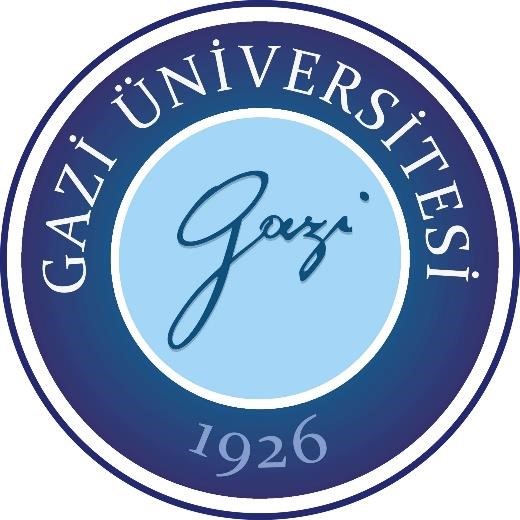 GAZİ ÜNİVERSİTESİ SPORDA YETENEK VE PERFORMANS UYGULAMA VE ARAŞTIRMA MERKEZİ 2019 – 2023 DÖNEMİSTRATEJİK PLANIAralık, 2020SUNUŞGazi Üniversitesi Sporda Yetenek ve Performans Uygulama ve Araştırma Merkezi, daha önce var olan“Sporda Performans ve Hareket Analizi Uygulama ve Araştırma Merkezi” ile “Sporda Üstün Yetenekliler Uygulama ve Araştırma Merkezinin” birleşmesi sonucu 06 Şubat 2020 tarih ve 31031 sayı numarası ile Resmi Gazetede yayımlanan yönetmelik ile kurulmuştur.	Bu kapsamda Sporda Yetenek ve Performans Uygulama ve Araştırma Merkezi toplumsal ihtiyaçlarda göz önünde bulundurarak geniş bir bakış açısıyla spora bilimsel destek sağlamayı amaçlamıştır.	Bu amaçla genel olarak profesyonel sporculara, sağlıklı yaşam amacıyla spor yapan çocuk ve yetişkenler ile spor malzeme teknolojisine hizmet sunmayı hedeflemiştir.Bu hedefler doğrultusunda kurumumuz her zaman yüksek kaliteyi benimsemiş amaçların gerçekleştirilmesi için stratejik planlamanın önemli olduğu anlayışıyla yoluna devam edecektir.    Prof. Dr. Erdal ZORBASporda Yetenek ve Performans Uygulama 								       ve Araştırma Merkezi MüdürüII. STRATEJİK PLANLAMA SÜRECİ30.11.2020 tarihinde birim stratejik kurulunun aşağıda belirtilen listedeki şekliyle oluşturulması1- Merkez Müdür Yardımcısı: Doç. Dr. Serkan KURTİPEK2- Merkez Müdür Yardımcısı: Doç. Dr. Mehmet YILDIZ30.11.2020 ilk toplantı02.12.2020 tarihinde, Araştırma merkezi alt çalışma kurullarının oluşturulması04.12.2020 tarihinde, ikinci toplantı08.12.2020 tarihinde, birim stratejik planının yazılması15.12.2020 tarihinde, metin üzerinde düzeltmelerin yapılmasıIII. DURUM ANALİZİ Gazi Üniversitesi Sporda Yetenek ve Performans Uygulama ve Araştırma Merkezi, sporda performans ve yetenek analizi ile ilgili alanlarda disiplinlerarası bilimsel ve teknolojik araştırma ve uygulamalar yapmak üzere faaliyetlerine devam etmektedir.3.1. TARİHÇE TARİHÇE Gazi Üniversitesi Sporda Yetenek ve Performans Uygulama ve Araştırma Merkezi, daha önce var olan “Sporda Performans ve Hareket Analizi Uygulama ve Araştırma Merkezi” ile “Sporda Üstün Yetenekliler Uygulama ve Araştırma Merkezinin” birleşmesi sonucu 06 Şubat 2020 tarih ve 31031 sayı numarası ile Resmi Gazetede yayımlanan yönetmelik ile kurulmuştur. Bu kapsamda sporda yetenek ve performans uygulama ve araştirma merkezi toplumsal ihtiyaçlarda göz önünde bulundurarak geniş bir bakiş açisiyla spora bilimsel destek sağlamayi amaçlamiştir.3.2. GÖREV, YETKİ VE SORUMLULUKLAR GÖREV, YETKİ VE SORUMLULUKLAR Gazi Üniversitesi Sporda Yetenek ve Performans Uygulama ve Araştırma Merkezi, yetenek ve performans analizi ile ilgili sorunların çözümüne yönelik yöntem ve öneriler geliştirmek ve bunları uygulamak, çalışma sonuçlarını yurt içi ve yurt dışındaki ilgili yabancı kuruluşlara aktarmak, hareket ve performans analizinin elit sporcuların başarısını artırmak, toplum sağlığı ve sporun geniş halk kitlelerine yayılmasını sağlamak için hareket ve performansın analizinin katkılarını açıklamak ve sporda başarı ve sağlık için sporu geliştirmek amacıyla  araştırma, proje, yayın ve eğitim çalışmaları yapmaktadır.3.3. ORGANİZASYON ŞEMASI 3.4. FİZİKİ YAPI VE FİZİKSEL KAYNAKLAR 3.4.1. FİZİKİ YAPI 3.4.2. Bilgi ve Teknolojik Kaynaklar 3.5. İNSAN KAYNAKLARI Akademik Personel Sayısı  İdari Personel Sayısı 3.6. MALİ KAYNAKLAR 3.7. ARAŞTIRMA PROJESİ VE YAYIN BİLGİLERİ 3.7.1. Yayın Sayısı 3.8. PAYDAŞ ANALİZİ Öğrenciler Öğretim elemanları Gazi Üniversitesi Rektörlüğü ve Bağlı Birimler Mezunlar Millî Eğitim Bakanlığı, İl ve İlçe Müdürlükleri Yüksek Öğretim Kurulu Gençlik ve Spor Bakanlığı Türkiye Millî Olimpiyat Komitesi Diğer Beden Eğitimi ve Spor Yüksek Okulları Spor Federasyonları Spor Kulüpleri Valilik Belediyeler Spor alanında işverenler Sağlık kuruluşları Sivil toplum örgütleri Basın -yayın  3.9. GZFT ANALİZİ  ZAYIF YÖNLER Teknolojik gelişmelere uygun ölçüm ve analiz cihazlarının yeterli düzeyde olmamasıAraştırma merkezine ait bir laboratuvarın olmamasıDanışmanlık hizmetlerinin yetersizliği Araştırma bütçe performansıToplumsal katkı kaynakları Toplumsal katkı performansının izlenmesi ve iyileştirilmesiKurumsal performans yönetimiİç kalite güvencesi - Kalite EkibiLiderlik ve kalite güvencesi kültürü	Uluslararasılaşma kaynaklarıUluslararasılaşma perfomansının izlenmesi ve iyileştirilmesiÜniversite dışı kaynaklara yönelim (Destek birimleri, yöntemleri)GÜÇLÜ YÖNLER Spor bilimleri araştırmalarında öncü ve model olma Ulusal ve uluslararası kurumlarla ilişkiler Yönetim ve öğretim elemanlarının uyumlu çalışması Yönetimin araştırma çalışmalarına destek vermesi Ulusal Spor Federasyonları ile yapılan iş birlikleriÖğretim yöntem ve teknikleri (Aktif, disiplinler arası çalışma, etkileşimli, araştırma/öğrenme odaklı)Öğretim yetkinliği (Aktif öğrenme, ölçme değerlendirme, yenilikçi yaklaşımlar, materyal geliştirme, yetkinlik kazandırma ve kalite güvence sistemi)Sosyal, kültürel, sportif faaliyetlerKurumun araştırma politikası, hedefleri ve stratejisiAraştırma-Geliştirme süreçlerinin yönetimi ve organizasyonel yapısıYönetim ve İdari Birimlerin YapısıSüreç yönetimiİnsan kaynaklarının yönetimiEntegre bilgi yönetim sistemiBilgi güvenliği ve güvenilirliği	Destek Hizmetleri -Hizmet ve malların uygunluğu, kalitesi ve sürekliliğiKamuoyunu bilgilendirmeHesap verme yöntemleriTEHDİTLER Teknolojinin hızla gelişmesi ve araştırma merkezi olarak bu gelişmelerin gerisinde kalınmasıİdarenin bütçe ve kadro dağılımındaki kısıtlamaları FIRSATLAR Kamuoyunda spora karşı yoğun bir ilginin olması Sağlıklı yaşam ve spor bilincinin sürekli gelişiyor olması Performans ve spor bilimleri ilişkisinin gelişiyor olması Beden eğitimi ve spor alışkanlığının toplumda gelişiyor olması Avrupa birliği ilişkileri ve uyum çalışmaları A.B. programlarının olanakları Ulusal spor kurum ve kuruluşlarla iyi ilişkiler Tübitak’ın araştırma projeleri için harcadığı bütçenin artışı Üniversitemizin araştırma üniversitesi olması sebebiyle;Eğitim-öğretim ve araştırmalara verdiği önemin artması Eğitim-öğretim ve araştırmalara verdiği bütçenin artmasıAkademik personel alımında artışOrpheus gibi uluslararası arenada tanınmış programlarla akreditasyon sürecinin başlaması ve iş birliğinin artmasıİç kalite güvencesi mekanizmaları (PUKÖ çevrimleri, takvim, birimlerin yapısı)İç ve dış paydaşların kalite güvencesi, eğitim ve öğretim, araştırma ve geliştirme, yönetim ve uluslararasılaşma süreçlerine katılımı Uluslararasılaşma Uluslararasılaşma süreçlerinin yönetimi ve organizasyonel yapısıProgramların tasarımı ve onayıÖlçme ve değerlendirmeRehberlik, psikolojik danışmanlık ve kariyer hizmetleriProgram çıktılarının izlenmesi ve güncellenmesiAraştırma kaynakları: fiziki, teknik, maliAraştırma performansının değerlendirilmesi ve sonuçlara dayalı iyileştirilmesiToplumsal katkı süreçlerinin yönetimi ve organizasyonel yapısı	4.1. MİSYON Araştırma Merkezimiz 3 farklı grupta sporda bilimsel destek sağlamayı amaçlamaktadır.1-Profosyonel sporcular, spor takımları, milli takımlar ve üst düzey sportif başarıya destek sağlamak2-Sporda yetenek araştırmaları ve taramaları yapmak3-Spor Malzemeleri üreten firmaların testlerini yaparak tescil vermek, yazılımlar geliştirerek tüm laboratuvar ve saha testlerini yapmak ve yorumlamak. Sporcular için ise;Tüm laboratuvar ve saha testlerini yapmak ve yorumlamak  4.2. VİZYON Gazi Üniversitesi Sporda Yetenek ve Performans Uygulama ve Araştırma Merkezi ilgili alanlarda disiplinler arası (Tıp, Sağlık, Eğitim, Spor ve Mühendislik) koordinasyonu sağlayarak, bilimsel ve teknolojik araştırma ve uygulamalar yapmak.4.3. DEĞERLER  Gazi Üniversitesi, Cumhuriyetimizin temel ilkelerini esas alarak, Bilimsellik,  Yasa yönetmelik ve kurumsal düzenlemelere uygunluk, Akademik özgürlük, Akademik aidiyet, Ahlâkî değerlere bağlı olmak, Dürüstlük, Şeffaflık, Adalet, Liderlik, Üretkenlik, Yenilikçilik, Sorumluluk bilinci, Takım bilinci, Katılımcılık, Toplumsal sorumluluk, Liyakat, Hoşgörülü olmak, İdealist olmak, Hesap verebilirliktir. Değerler;Gazi Üniversitesi Sporda Yetenek ve Performans Uygulama ve Araştırma Merkezi, Türkiye’de “Sporda Yetenek” kavramını taşıyan ilk araştırma merkezi olarak, aşağıdaki değerleri benimser:•	Akademik ÖzgürlükAraştırma Merkezinin yönetim kadrosunun tüm üyeleri, yürüttükleri proje ve araştırmalarında en iyiye ulaşmak için bilimsel etik kurallar çerçevesinde bilginin ve öğrenmenin sınırlarını ileriye götürmekte rahatça hareket edebilir.     •	Akademik mükemmellikAraştırma Merkezi, beden eğitimi ve spor bilimleri alanında bilimsel gelişmeyi sağlamak için akademik personelin çalışmalarına maddi ve manevi gereksinimlerine her zaman destek olmayı benimser. •	Ahlaki DeğerlerAraştırma Merkezi, Türk toplumunun millî ve manevi değerlerinin yanı sıra akademik etik değerlere saygı duyan ve benimseyen bilim insanlarının oluşturduğu bir kurumdur.•	LiyakatAraştırma Merkezi, kurumda çalışan ve gelecekte çalışmaya başlayacak öğretim elemanlarında başarı, yetenek, beceri, çalışma, çaba, adillik, tarafsızlık gibi özelliklerin bulunmasını gözetir.    •	ÖzgüvenAraştırma Merkezi, yönetim ve danışma kurulu, eğitim ve araştırma konularında sorumluluklarını yerine getirmede, sorunların çözümünde ve alana yenilikler sunmada bilimsel gerçeklikler ışığında tutarlılık ve kararlılıkla hareket eder. •	İnsana SaygıAraştırma Merkezi, sporda yetenek ve performans araştırmaları doğrultusunda Millî değerleri sahiplenmeyi merkeze almakla birlikte, her türlü görüş ve düşüncenin barış ve hoşgörü içinde dile getirilebildiği; din, dil, ırk, cinsiyet ve düşünce farklılıklarını zenginlik olarak gören, her türlü ayrımcılığa karşı çıkan evrensel yaklaşımı benimser.•	Tarih ve Kültürüne BağlıAraştırma Merkezi, Türk halkının beden eğitimi ve spor alanında geçmişten getirdiği tarihî, kültürel ve ulusal değerlerini çağdaş gelişmelerle harmanlayarak gelecek kuşaklara aktarma bilinciyle hareket eder.•	AidiyetAraştırma Merkezi, mensubu olmakla gurur duyulan ve bunun sorumluluğunu taşıyabilen, “Gazili Olmanın” ayrıcalığının farkında olan bir kurum olmayı benimser. 4.4. STRATEJİK AMAÇLAR-HEDEFLER-STRATEJİLER-PROJELER Stratejik Amaç 1: Sporda Performans ve Yetenek Analizi ile ilgili alanlarda disiplinler arası bilimsel ve teknolojik araştırma ve uygulamalar yapmak, hareket ve performans analizi ile ilgili sorunların çözümüne yönelik yöntem ve öneriler geliştirmek ve bunları uygulamak.Stratejik Hedef: Geniş kapsamlı tesis ve laboratuvarlarla donatılmış bir merkezin yapılması. Strateji 1: Evrensel ölçütlerde her yönüyle son teknolojiyle donatılmış gelişmiş ülkelerdeki merkezlerin tespit edilmesi, yerinde gözlenmesi ve uygunluğunun değerlendirilmesi. 	Strateji 2: Gözlemlenen (örnek alınacak) projelerin alan, mekân, altyapı ve iklimsel verimliliğinin incelenmesi en uygun şekilde projelendirilmesi.            Performans Göstergesi 1: Kısa vadede (1-8 ay) projeye son şeklinin verilmesi.            Performans Göstergesi 2: Projenin gerçekleştirileceği alanın tahsis edilmesi Performans Göstergesi 3: Projenin kapsamına paralel olarak düzenli aralıklarla (altı ayda bir) gelişiminin takip edilmesi. Proje 1: Başta yerel yönetimler olmak üzere projeye katkı sağlayabilecek devlet ve özel kurum ve kuruluşlarla işbirliğini gerçekleştirebilecek sürdürülebilir temasların sağlanması. Proje 2: Projeye fon sağlayabilecek Gençlik ve Spor Bakanlığı, Spor Toto Teşkilatı Başkanlığı, Sivil toplum örgütleri, spor kulüplerin, hayırsever vatandaşlarımızdan finansman desteği için çalışmalar yürütmek. Stratejik Amaç 2: Çalışma sonuçlarını yurt içi ve dışındaki ilgili yabancı kuruluşlara aktarmak, uygun öğretim elemanlarını merkez bünyesinde çalıştırmak, hareket ve performans analizinin elit sporcuların başarısını artırmak. Stratejik Hedef: Eğitim ve araştırmada daha iyiye ulaşılması için öğretim elemanına kaynak sağlamak              Strateji 1:  Etkili danışmanlık verilmesinde kriterler geliştirmek.              Strateji 2: Merkez çalışanlarının geliştirilmesinde yurtiçi ve yurt dışı eğitimlere önem vermek             Strateji 3: Öğretim üyelerine özgür bir çalışma ortamı sağlamak.             Performans Göstergesi 1: ulusal ve uluslararası seviyede projeler oluşturmak            Performans Göstergesi 2: Öğretim elemanları arasında ulusal ve uluslararası bilimsel toplantılarda davetli konuşmacı sayısını arttırmak             Performans Göstergesi 3: Sertifika programları oluşturarak alanın kalifiye eleman açığını kapatmaya yardımcı olmak            Performans Göstergesi 4: Ulusal ve uluslararası mali desteği arttırmak             Proje 1: Tanımlanmış temel kriterlerden yola çıkarak verimlilikteki değişimin yıllık olarak ölçülmesi, performansın değerlendirilmesi ve alanda önde gelen kurumlarla karşılaştırma yapmak   4.5. PROJELERLE İLGİLİ BİRİMLER V. GELECEĞE BAKIŞ5.1. MisyonDünyada ve ülkemizde, spor bilimlerinde özgür düşüncelerin ve çağdaş ilerlemelerin yayılması ve gelişmesine katkı sağlamak; spor bilimleri alanında modern yaklaşımlar ışığında performansa dayalı sportif başarının bir parçası olan performans analizi sürecini aktif olarak kullanmak ve spor bilimleri alanında araştırmalar yapmak, geniş kitlelere yaymak ve bilgiyi yenilemek; ülke ve dünya standartlarına uygun eğitim programları ile Atatürk ilke ve inkılaplarını özümsemiş, evrensel değerlere sahip, sorgulayan, akılcı ve bilimsel düşünen, üreten, sorumlu ve etik değerleri geliştiren ve koruyan, topluma kaliteli spor hizmeti sunabilecek bilgi ve beceriye sahip bilim insanı yetiştirmeye çalışmaktır.5.2. VizyonYenilikçi bilimsel araştırma çalışmaları ve yayınları, kalifiye insan kaynakları ve tesisleri; paylaşımcı ve yol gösterici; spor bilimleri alanında örnek gösterilen ve paydaşları tarafından özellikle tercih edilen, uluslararası niteliklere sahip saygın bir merkez olmaktır.5.3. Temel DeğerlerGazi Üniversitesi Sporda Yetenek ve Performans Uygulama ve Araştırma Merkezi aşağıdaki değerleri benimser:Akademik ÖzgürlükSpor bilimleri alanında hem bireysel hem de işbirliği ruhu içerisinde, mükemmelliğe ve yenilikçiliğe bağlı kalarak, öğretim ve araştırma alanlarında bilginin sınırlarını ileriye götürmeyi,Akademik mükemmellikSpor Bilimleri alanında ulusal ve uluslararası akredite kurumları tarafından akredite olabilen ve bağımsız kuruluşlar tarafından yapılan değerlendirme ölçütlerinde ilk 100’e girebilme hedefine sahip olma, ulusal ve uluslararası merkezler içerisinde öncü olabilen, güncel ve teik değerlere sahip bir kurum kimliğine sahip olama,Ahlaki Değerlere BağlılıkSpor Bilimleri alanında bilimin birleştirici ve eğitici yönünü benimsemiş, etik değerlere sahip, Türk toplumunun millî ve manevi değerlerine saygı duyan bilim insanlarının oluşturduğu bir kurum olma, Liyakat EsaslıSpor bilimleri alanında başarıyı, yeteneği, çalışmayı ve çabayı önemseyen; seçim ve değerlendirmelerini adalet, etik değerler temelinde ve nesnelliği gözeterek gerçekleştirmeyi,Özgüveni OlanSpor bilimleri alanında eğitim, araştırma ve topluma hizmet sorumluluklarının yerine getirilmesinde ve karşılaşılan sorunların çözümünde bilimsel gerçeklikler, güncel araştırmalar, ışığında tutarlı ve kararlılıkla hareket etmeyi,İnsana SaygılıSporun birleştirici ve paylaşımcı özelliği doğrultusunda millî değerleri sahiplenmeyi merkeze alan her türlü görüş ve düşüncenin barış ve hoşgörü içinde dile getirilebildiği; din, dil, ırk, milliyet, cinsiyet ve düşünce farklılıklarını zenginlik olarak gören, her türlü ayrımcılığa karşı çıkan evrensel yaklaşımı,Tarih ve Kültürüne BağlıSpor bilimleri alanında sahip olunan tarihî, kültürel ve millî değerlere karşı duyarlı bir yaklaşımı temel değerler olarak alır.VI. FARKLILAŞMA STRATEJİLERİ6.1. Konum TercihiGazi Üniversitesi Sporda Yetenek ve Performans Uygulama ve Araştırma Merkezi, alanında öncü olmanın yanı sıra bilimsel araştırma temelinde geleceğe yön veren; bilimsel araştırma, odaklı bir merkezdir.  Farklı bölümlerdeki araştırmacı potansiyelinin nitelik ve niceliği, deneyimli ve sporun içinden gelen akademik personel yapısı, sporda performans ve hareket analizi uygulama ve ölçüm merkezi ile araştırma odaklı üniversite yapısının belirginleşmiş öğelerinden birisidir.Üniversitemizin çeşitli spor dernekleri, federasyonlar, amatör ve profesyonel spor kulüpleri ile işbirlikleri, toplum sağlığı, spor yöneticiliği, beden eğitimi ve spor bilimleri alanı gibi pek çok alanda hizmet ve araştırmacı insan kaynağının gelişimine ve iyileştirilmesine katkı sağlamaktadır. Ulusal ve uluslararası bir araştırma üniversitesi vizyonuyla; nicelikli ve nitelikli akademisyenlerin ve araştırmacıların bilimsel etkinlikleri gerçekleştirmelerine ve mesleki ve kişisel gelişimlerinin sürdürülmesine olanak sağlamaktadır. Bu çerçevede araştırmacı insan kaynağının geliştirilmesi ve/veya iyileştirilmesi için çok yönlü politikalar yürütülmekte, çeşitli paydaşlarla iş birliği yoluna gidilmekte ve hayata geçirilmektedir. 6.2. Başarı Bölgesi TercihiGazi Üniversitesi Sporda Yetenek ve Performans Uygulama ve Araştırma Merkezi sistemini bilimsel araştırma, yenilikçi ve girişimci alanlarındaki mevcut başarısını artırmak yönünde kullanmaktadır. Yaşam boyu spor uygulamaları, atletik performans ölçüm ve takibi, müsabaka istatistiği, antrenman bilimi, yetenek seçimi, sağlıklı yaşam alışkanlıkları, profesyonel spor yöneticiliği gibi pek çok alanda çalışmalarına devam etmektedir.6.3. Değer Sunumu TercihiSpor bilimleri sürekli değişen ve gelişen bir alandır. Araştırma merkezimizde bu çerçevede spor biliminin güncel ihtiyaçlarına cevap verecek şekilde yeni stratejiler gerçekleştirmektedir. Bunun için;Spor bilimlerinde eğitim öğretim ve araştırma faaliyetleri sosyo-ekonomik gelişmeye paralel olarak toplumun ve spor sektörünün ihtiyaçları doğrultusunda değişmiştir. Merkezimiz de bu çerçevede toplumun ihtiyaçlarına cevap verecek şekilde yeni stratejiler geliştirmektedir. Konum ve başarı bölgesi tercihleri doğrultusunda disiplinlerarası araştırmaların yapılabileceği nitelikli araştırma merkezlerinin sayısının artırılması ve mevcutların amaç ve hedefleri doğrultusunda gözden geçirilerek yeniden yapılandırılması,Araştırma üniversitesi olmanın bilinci ile modern ekipmanların alınarak spor bilimleri alanında araştırmacıların hizmetine sunulması,Özgün ve disiplinlerarası araştırma projeleriyle iş birliği imkânları, nitelikli yayın ve çıktıların arttırılması,Araştırma ve destekleme programlarının yeni konuların araştırıldığı alanlara kaydırılması,Akademik rehberlik ve kariyer planlama danışmanlığı gibi öğrenci destek hizmetlerinin profesyonel ekiplerce yürütülmesi, sosyal ve akademik imkânların öğrenci beklentilerine uygun ve öğrencilerin tercihlerinde belirleyici bir konuma yükseltilmesi,Merkezimiz bakanlıklar, belediyeler, sivil toplum kuruluşları, federasyonlar, amatör ve profesyonel spor kulüpleri ile ortak yürüttüğü projelerin ve iletişimin arttırılması amaçlanmaktadır.6.4. Temel Yetkinlik TercihiGazi Üniversitesi Sporda Yetenek ve Performans Uygulama ve Araştırma Merkezi Milli Eğitim Bakanlığı, özel ve devlet eğitim kurumları, amatör ve profesyonel spor kulüpleri, federasyonlar, Spor Bakanlığı ve alanda öncü gelen spor bilimleri dernekleri ile uyum içerisinde çalışmalar yürütmeyi hedefleyerek, “Gazili” olmanın ayrıcalığını sporun her alanında yaşatmaya çalışmaktadır.VII. STRATEJİ GELİŞTİRME7.1. Hedef KartlarıVIII. İZLEME VE DEĞERLENDİRME Koordinatörlüğümüz tarafından hazırlanan bu plan; belirlenen stratejik amaçlar, hedefler, performans göstergeleri ve projelerle, yüksek okulumuzun geleceğine ışık tutacaktır. Geçmişten günümüze yüksek kaliteyi benimsemiş olan bir kurum kimliğiyle, amaçların gerçekleştirilmesi için stratejik planlamanın önemli olduğu anlayışıyla yoluna devam edecektir. IX. EKLER	EK-1: Paydaşlar	Tablo 1:  Paydaş Önceliklendirme TablosuTablo 2: Paydaş-Ürün/Hizmet Matrisi (Eğitim)Tablo 3: Paydaş-Ürün/Hizmet Matrisi (Ar-Ge)Tablo 4: Paydaş-Ürün/Hizmet Matrisi (Girişimcilik)Tablo 5: Paydaş-Ürün/Hizmet Matrisi (Toplumsal Katkı)	Tablo 6: Akademik Faaliyetler AnaliziTablo 7 Devamı: Akademik Faaliyetler Analizi / Tablo 8 Akademik Faaliyetler AnaliziTablo 8 Devamı: Akademik Faaliyetler AnaliziMekân Mekân Sayı Alan (M2) Kişi KapasitesiOfisOfis1 35 3 Sınıf Sınıf --- --- --- Toplantı Salonu Toplantı Salonu --- --- --- Konferans Salonu Konferans Salonu --- --- --- Laboratuvar Bilgisayar Laboratuvarı --- --- --- Laboratuvar Diğer Laboratuvarlar --- --- --- Stüdyo / Atölye Stüdyo / Atölye --- --- --- Sergi Salonu Sergi Salonu --- --- --- Birime ait kütüphane Birime ait kütüphane --- --- --- Merkez Kütüphane Merkez Kütüphane --- --- --- Kantin-Kafeterya Kantin-Kafeterya --- --- --- Açık Spor Tesisi Açık Spor Tesisi --- --- --- Kapalı Spor Tesisi Kapalı Spor Tesisi --- --- --- Ambar Ambar --- --- --- Arşiv Arşiv --- --- --- Öğrenci Yemekhanesi Öğrenci Yemekhanesi --- --- --- Personel Yemekhanesi Personel Yemekhanesi --- --- --- Toplam Kapalı Alan (m2) Toplam Kapalı Alan (m2) ---Toplam Açık Alan (m2) Toplam Açık Alan (m2) ---CİNSİ SAYI Masaüstü Bilgisayar 2Dizüstü Bilgisayar  0Projeksiyon 0 Yazıcı  0Tarayıcı 0Öğretim Elemanları 2020Profesör---Doçent ---Dr. Öğrt. Üyesi ---Öğretim Görevlisi ---Araştırma Görevlisi ---Uzman ---Okutman --- Öğretim Elemanları Toplamı ---Hizmet Sınıfı 2020Genel İdari Hizmetler Sınıfı 1TOPLAM 12016201720182019202003 - MAL VE HİZMET ALIM GİDERLERİ ---------------2020 MAKALE ULUSAL ---MAKALE ULUSLARARASI ---BİLDİRİ ULUSAL ---BİLDİRİ ULUSLARARASI ---KİTAP ---STRATEJİKAMAÇLARPROJELERİLGİLİ BİRİMLERİLGİLİ BİRİMLERİLGİLİ BİRİMLERİLGİLİ BİRİMLERİLGİLİ BİRİMLERİLGİLİ BİRİMLERİLGİLİ BİRİMLERİLGİLİ BİRİMLERİLGİLİ BİRİMLERİLGİLİ BİRİMLERİLGİLİ BİRİMLERİLGİLİ BİRİMLERİLGİLİ BİRİMLERİLGİLİ BİRİMLERSTRATEJİKAMAÇLARPROJELERARAŞTIRMA MERKEZİ/YÜKSEKOKULLARENSTİTÜLERARAŞTIRMA MERKEZLERİBİLİMSEL ARAŞTIRMA PROJELERİ OFİSİSAĞLIK KÜLTÜR VE SPOR DAİRE BAŞKANLIĞIÖĞRENCİ İŞLERİ DAİRE BAŞKANLIĞIİDARİ VE MALİ İŞLER DAİRE BAŞKANLIĞIPERSONEL İŞLERİ DAİRE BAŞKANLIĞISTRATEJİ GELİŞTİRME DAİRE BAŞKANLIĞIBİLGİ İŞLERM DAİRE BAŞKANLIĞIKÜTÜPHANE VE DOKÜMANTASYON DAİRE BAŞKANLIĞIYAPI İŞLERİ VE TEKNİK DAİ. BŞK.GENEL SEKRETERLİKREKTÖRLÜKSTRATEJİK AMAÇ 1P1******STRATEJİK AMAÇ 1P2******STRATEJİK AMAÇ 1P3STRATEJİK AMAÇ 1P4STRATEJİK AMAÇ 1P5STRATEJİK AMAÇ 2P6******STRATEJİK AMAÇ 2P7******Faktörler                                                        Tercihler                                                        Yok et AzaltArtırYenilik YapAkredite Edilmiş Laboratuvar ve BirimlerxAraştırma Alt YapılarıxBütünleşik Doktora ProgramıxDisiplinlerarası Öncelikli Alan Proje DesteklerixEğitim ProgramlarıxEğitim Yöntemlerixİkinci Öğretim Programlarıxİşbirlikleri (Akademik, Sanayi, AR-GE ve Kültürel)xKurumsal Kimlik ve Markalaşmax Lisansüstü Öğrenci SayısıxLisansüstü Programlarda Uluslararası İşbirliği (YUDAP, ERASMUS, Çift Diplomalı Doktora vb.)xNitelikli Araştırmacı Yetiştirmeye Yönelik Lisansüstü Programlar (Aselsan, YÖK 100/2000 vb.)xOrtak Projeler (Bakanlıklar, Belediyeler, STK'lar)xÖn Lisans ve Lisans Öğrenci SayısıxPatent, Faydalı Model, Yenilikçi ÜrünlerxSosyal İmkanlar ve Destekler (Burslar vb.)xUluslararası Araştırma ProjelerixYazılım ve Yapay Zeka Temelli ProjelerxYayın Sayısı ve KalitesixHEDEF KARTI-1HEDEF KARTI-1HEDEF KARTI-1HEDEF KARTI-1HEDEF KARTI-1HEDEF KARTI-1HEDEF KARTI-1HEDEF KARTI-1HEDEF KARTI-1HEDEF KARTI-1Amaç (1)Eğitim-öğretim kalitesini artırmak, uluslararasılaşmayı ve akreditasyonu yaygınlaştırmakEğitim-öğretim kalitesini artırmak, uluslararasılaşmayı ve akreditasyonu yaygınlaştırmakEğitim-öğretim kalitesini artırmak, uluslararasılaşmayı ve akreditasyonu yaygınlaştırmakEğitim-öğretim kalitesini artırmak, uluslararasılaşmayı ve akreditasyonu yaygınlaştırmakEğitim-öğretim kalitesini artırmak, uluslararasılaşmayı ve akreditasyonu yaygınlaştırmakEğitim-öğretim kalitesini artırmak, uluslararasılaşmayı ve akreditasyonu yaygınlaştırmakEğitim-öğretim kalitesini artırmak, uluslararasılaşmayı ve akreditasyonu yaygınlaştırmakEğitim-öğretim kalitesini artırmak, uluslararasılaşmayı ve akreditasyonu yaygınlaştırmakEğitim-öğretim kalitesini artırmak, uluslararasılaşmayı ve akreditasyonu yaygınlaştırmakHedef (1.1)Modern cihazların teminiyle birlikte spor bilimleri alanında performans ve hareket analizi sürecini etkinleştirmekModern cihazların teminiyle birlikte spor bilimleri alanında performans ve hareket analizi sürecini etkinleştirmekModern cihazların teminiyle birlikte spor bilimleri alanında performans ve hareket analizi sürecini etkinleştirmekModern cihazların teminiyle birlikte spor bilimleri alanında performans ve hareket analizi sürecini etkinleştirmekModern cihazların teminiyle birlikte spor bilimleri alanında performans ve hareket analizi sürecini etkinleştirmekModern cihazların teminiyle birlikte spor bilimleri alanında performans ve hareket analizi sürecini etkinleştirmekModern cihazların teminiyle birlikte spor bilimleri alanında performans ve hareket analizi sürecini etkinleştirmekModern cihazların teminiyle birlikte spor bilimleri alanında performans ve hareket analizi sürecini etkinleştirmekModern cihazların teminiyle birlikte spor bilimleri alanında performans ve hareket analizi sürecini etkinleştirmekSorumlu BirimYönetim KuruluYönetim KuruluYönetim KuruluYönetim KuruluYönetim KuruluYönetim KuruluYönetim KuruluYönetim KuruluYönetim Kuruluİşbirliği Yapılacak Birim(ler)Tıp Araştırma Merkezisi, Sağlık Bilimleri Araştırma Merkezisi, Sağlık, Kültür ve Spor Daire Başkanlığı, Strateji Dairesi Başkanlığı, Diğer Kamu KurumlarıTıp Araştırma Merkezisi, Sağlık Bilimleri Araştırma Merkezisi, Sağlık, Kültür ve Spor Daire Başkanlığı, Strateji Dairesi Başkanlığı, Diğer Kamu KurumlarıTıp Araştırma Merkezisi, Sağlık Bilimleri Araştırma Merkezisi, Sağlık, Kültür ve Spor Daire Başkanlığı, Strateji Dairesi Başkanlığı, Diğer Kamu KurumlarıTıp Araştırma Merkezisi, Sağlık Bilimleri Araştırma Merkezisi, Sağlık, Kültür ve Spor Daire Başkanlığı, Strateji Dairesi Başkanlığı, Diğer Kamu KurumlarıTıp Araştırma Merkezisi, Sağlık Bilimleri Araştırma Merkezisi, Sağlık, Kültür ve Spor Daire Başkanlığı, Strateji Dairesi Başkanlığı, Diğer Kamu KurumlarıTıp Araştırma Merkezisi, Sağlık Bilimleri Araştırma Merkezisi, Sağlık, Kültür ve Spor Daire Başkanlığı, Strateji Dairesi Başkanlığı, Diğer Kamu KurumlarıTıp Araştırma Merkezisi, Sağlık Bilimleri Araştırma Merkezisi, Sağlık, Kültür ve Spor Daire Başkanlığı, Strateji Dairesi Başkanlığı, Diğer Kamu KurumlarıTıp Araştırma Merkezisi, Sağlık Bilimleri Araştırma Merkezisi, Sağlık, Kültür ve Spor Daire Başkanlığı, Strateji Dairesi Başkanlığı, Diğer Kamu KurumlarıTıp Araştırma Merkezisi, Sağlık Bilimleri Araştırma Merkezisi, Sağlık, Kültür ve Spor Daire Başkanlığı, Strateji Dairesi Başkanlığı, Diğer Kamu KurumlarıPerformans GöstergelerHedefe Etkisi (%)Plan Dönemi Başlangıç Değeri 2018	20192020202120222023İzleme SıklığıRaporlama SıklığıPG.1.1.1. Öğretim üyesi ve ders veren öğretim görevlisi başına düşen öğrenci sayısı3017,1416,9516,3515,9515,7015,446 Ayda 1Yılda 1PG.1.1.2.Öğrenci başına düşen laboratuvar ve derslik alanı (m2)402,522,602,652,752,852,956 Ayda 1Yılda 1PG.1.1.3.Öğrenci başına düşen sosyal alan (m2)301,501,651,902,052,252,506 Ayda 1Yılda 1RisklerSpor tesislerinin yetersiz ve donanımsız olması, Laboratuvar ve fiziki alanların düzenlenmesinin yüksek maliyetinin olmasıSpor tesislerinin yetersiz ve donanımsız olması, Laboratuvar ve fiziki alanların düzenlenmesinin yüksek maliyetinin olmasıSpor tesislerinin yetersiz ve donanımsız olması, Laboratuvar ve fiziki alanların düzenlenmesinin yüksek maliyetinin olmasıSpor tesislerinin yetersiz ve donanımsız olması, Laboratuvar ve fiziki alanların düzenlenmesinin yüksek maliyetinin olmasıSpor tesislerinin yetersiz ve donanımsız olması, Laboratuvar ve fiziki alanların düzenlenmesinin yüksek maliyetinin olmasıSpor tesislerinin yetersiz ve donanımsız olması, Laboratuvar ve fiziki alanların düzenlenmesinin yüksek maliyetinin olmasıSpor tesislerinin yetersiz ve donanımsız olması, Laboratuvar ve fiziki alanların düzenlenmesinin yüksek maliyetinin olmasıSpor tesislerinin yetersiz ve donanımsız olması, Laboratuvar ve fiziki alanların düzenlenmesinin yüksek maliyetinin olmasıSpor tesislerinin yetersiz ve donanımsız olması, Laboratuvar ve fiziki alanların düzenlenmesinin yüksek maliyetinin olmasıStratejilerS1. Öğretim elamanlarının nitelikli olması, aynı zamanda ön lisans ve lisans öğrenci sayılarının mevcut kapasite dikkate alınarak artmaması sağlanacaktır.S2. Fiziki alt yapının iyileştirilmesi için yatırım ve bakım-onarım bütçelerinde artışlar sağlanacaktır.S3. Bilgi işlem alt yapısı sürekli güncellenerek eğitim-öğretimde bilişim teknolojilerinin kullanılmasına yönelik “Hoca kapısı (Teachergate), Öğrenci kapısı (Studentgate)” gibi uygulamalarla öğrencilerin öğretim üyelerine ders dışı saatlerde de ulaşması sağlanacaktır.S1. Öğretim elamanlarının nitelikli olması, aynı zamanda ön lisans ve lisans öğrenci sayılarının mevcut kapasite dikkate alınarak artmaması sağlanacaktır.S2. Fiziki alt yapının iyileştirilmesi için yatırım ve bakım-onarım bütçelerinde artışlar sağlanacaktır.S3. Bilgi işlem alt yapısı sürekli güncellenerek eğitim-öğretimde bilişim teknolojilerinin kullanılmasına yönelik “Hoca kapısı (Teachergate), Öğrenci kapısı (Studentgate)” gibi uygulamalarla öğrencilerin öğretim üyelerine ders dışı saatlerde de ulaşması sağlanacaktır.S1. Öğretim elamanlarının nitelikli olması, aynı zamanda ön lisans ve lisans öğrenci sayılarının mevcut kapasite dikkate alınarak artmaması sağlanacaktır.S2. Fiziki alt yapının iyileştirilmesi için yatırım ve bakım-onarım bütçelerinde artışlar sağlanacaktır.S3. Bilgi işlem alt yapısı sürekli güncellenerek eğitim-öğretimde bilişim teknolojilerinin kullanılmasına yönelik “Hoca kapısı (Teachergate), Öğrenci kapısı (Studentgate)” gibi uygulamalarla öğrencilerin öğretim üyelerine ders dışı saatlerde de ulaşması sağlanacaktır.S1. Öğretim elamanlarının nitelikli olması, aynı zamanda ön lisans ve lisans öğrenci sayılarının mevcut kapasite dikkate alınarak artmaması sağlanacaktır.S2. Fiziki alt yapının iyileştirilmesi için yatırım ve bakım-onarım bütçelerinde artışlar sağlanacaktır.S3. Bilgi işlem alt yapısı sürekli güncellenerek eğitim-öğretimde bilişim teknolojilerinin kullanılmasına yönelik “Hoca kapısı (Teachergate), Öğrenci kapısı (Studentgate)” gibi uygulamalarla öğrencilerin öğretim üyelerine ders dışı saatlerde de ulaşması sağlanacaktır.S1. Öğretim elamanlarının nitelikli olması, aynı zamanda ön lisans ve lisans öğrenci sayılarının mevcut kapasite dikkate alınarak artmaması sağlanacaktır.S2. Fiziki alt yapının iyileştirilmesi için yatırım ve bakım-onarım bütçelerinde artışlar sağlanacaktır.S3. Bilgi işlem alt yapısı sürekli güncellenerek eğitim-öğretimde bilişim teknolojilerinin kullanılmasına yönelik “Hoca kapısı (Teachergate), Öğrenci kapısı (Studentgate)” gibi uygulamalarla öğrencilerin öğretim üyelerine ders dışı saatlerde de ulaşması sağlanacaktır.S1. Öğretim elamanlarının nitelikli olması, aynı zamanda ön lisans ve lisans öğrenci sayılarının mevcut kapasite dikkate alınarak artmaması sağlanacaktır.S2. Fiziki alt yapının iyileştirilmesi için yatırım ve bakım-onarım bütçelerinde artışlar sağlanacaktır.S3. Bilgi işlem alt yapısı sürekli güncellenerek eğitim-öğretimde bilişim teknolojilerinin kullanılmasına yönelik “Hoca kapısı (Teachergate), Öğrenci kapısı (Studentgate)” gibi uygulamalarla öğrencilerin öğretim üyelerine ders dışı saatlerde de ulaşması sağlanacaktır.S1. Öğretim elamanlarının nitelikli olması, aynı zamanda ön lisans ve lisans öğrenci sayılarının mevcut kapasite dikkate alınarak artmaması sağlanacaktır.S2. Fiziki alt yapının iyileştirilmesi için yatırım ve bakım-onarım bütçelerinde artışlar sağlanacaktır.S3. Bilgi işlem alt yapısı sürekli güncellenerek eğitim-öğretimde bilişim teknolojilerinin kullanılmasına yönelik “Hoca kapısı (Teachergate), Öğrenci kapısı (Studentgate)” gibi uygulamalarla öğrencilerin öğretim üyelerine ders dışı saatlerde de ulaşması sağlanacaktır.S1. Öğretim elamanlarının nitelikli olması, aynı zamanda ön lisans ve lisans öğrenci sayılarının mevcut kapasite dikkate alınarak artmaması sağlanacaktır.S2. Fiziki alt yapının iyileştirilmesi için yatırım ve bakım-onarım bütçelerinde artışlar sağlanacaktır.S3. Bilgi işlem alt yapısı sürekli güncellenerek eğitim-öğretimde bilişim teknolojilerinin kullanılmasına yönelik “Hoca kapısı (Teachergate), Öğrenci kapısı (Studentgate)” gibi uygulamalarla öğrencilerin öğretim üyelerine ders dışı saatlerde de ulaşması sağlanacaktır.S1. Öğretim elamanlarının nitelikli olması, aynı zamanda ön lisans ve lisans öğrenci sayılarının mevcut kapasite dikkate alınarak artmaması sağlanacaktır.S2. Fiziki alt yapının iyileştirilmesi için yatırım ve bakım-onarım bütçelerinde artışlar sağlanacaktır.S3. Bilgi işlem alt yapısı sürekli güncellenerek eğitim-öğretimde bilişim teknolojilerinin kullanılmasına yönelik “Hoca kapısı (Teachergate), Öğrenci kapısı (Studentgate)” gibi uygulamalarla öğrencilerin öğretim üyelerine ders dışı saatlerde de ulaşması sağlanacaktır.Maliyet Tahmini2.000.0002.000.0002.000.0002.000.0002.000.0002.000.0002.000.0002.000.0002.000.000TespitlerAlışılmış eğitim yöntemlerinin öğrencilerin ilgisini çekmemesi,Müfredatların sık tekrarlar ve gereksiz bilgiler içermesinin yanı sıra güncel olmamasıÖğrenci sayılarının fazlalığı ve fiziki mekânların yetersiz olması,Spor salonları ve diğer spor tesislerinin çok eski ve yetersiz olmasıAlışılmış eğitim yöntemlerinin öğrencilerin ilgisini çekmemesi,Müfredatların sık tekrarlar ve gereksiz bilgiler içermesinin yanı sıra güncel olmamasıÖğrenci sayılarının fazlalığı ve fiziki mekânların yetersiz olması,Spor salonları ve diğer spor tesislerinin çok eski ve yetersiz olmasıAlışılmış eğitim yöntemlerinin öğrencilerin ilgisini çekmemesi,Müfredatların sık tekrarlar ve gereksiz bilgiler içermesinin yanı sıra güncel olmamasıÖğrenci sayılarının fazlalığı ve fiziki mekânların yetersiz olması,Spor salonları ve diğer spor tesislerinin çok eski ve yetersiz olmasıAlışılmış eğitim yöntemlerinin öğrencilerin ilgisini çekmemesi,Müfredatların sık tekrarlar ve gereksiz bilgiler içermesinin yanı sıra güncel olmamasıÖğrenci sayılarının fazlalığı ve fiziki mekânların yetersiz olması,Spor salonları ve diğer spor tesislerinin çok eski ve yetersiz olmasıAlışılmış eğitim yöntemlerinin öğrencilerin ilgisini çekmemesi,Müfredatların sık tekrarlar ve gereksiz bilgiler içermesinin yanı sıra güncel olmamasıÖğrenci sayılarının fazlalığı ve fiziki mekânların yetersiz olması,Spor salonları ve diğer spor tesislerinin çok eski ve yetersiz olmasıAlışılmış eğitim yöntemlerinin öğrencilerin ilgisini çekmemesi,Müfredatların sık tekrarlar ve gereksiz bilgiler içermesinin yanı sıra güncel olmamasıÖğrenci sayılarının fazlalığı ve fiziki mekânların yetersiz olması,Spor salonları ve diğer spor tesislerinin çok eski ve yetersiz olmasıAlışılmış eğitim yöntemlerinin öğrencilerin ilgisini çekmemesi,Müfredatların sık tekrarlar ve gereksiz bilgiler içermesinin yanı sıra güncel olmamasıÖğrenci sayılarının fazlalığı ve fiziki mekânların yetersiz olması,Spor salonları ve diğer spor tesislerinin çok eski ve yetersiz olmasıAlışılmış eğitim yöntemlerinin öğrencilerin ilgisini çekmemesi,Müfredatların sık tekrarlar ve gereksiz bilgiler içermesinin yanı sıra güncel olmamasıÖğrenci sayılarının fazlalığı ve fiziki mekânların yetersiz olması,Spor salonları ve diğer spor tesislerinin çok eski ve yetersiz olmasıAlışılmış eğitim yöntemlerinin öğrencilerin ilgisini çekmemesi,Müfredatların sık tekrarlar ve gereksiz bilgiler içermesinin yanı sıra güncel olmamasıÖğrenci sayılarının fazlalığı ve fiziki mekânların yetersiz olması,Spor salonları ve diğer spor tesislerinin çok eski ve yetersiz olmasıİhtiyaçlarDers içeriklerinin düzenlenmesiLaboratuvarların yenilenmesiDersliklerin teknolojik cihazlarla desteklenmesiSpor salonlarının ve diğer tesislerin (ağırlık salonu, yüzme havuzu vb.) yenilenmesiDers içeriklerinin düzenlenmesiLaboratuvarların yenilenmesiDersliklerin teknolojik cihazlarla desteklenmesiSpor salonlarının ve diğer tesislerin (ağırlık salonu, yüzme havuzu vb.) yenilenmesiDers içeriklerinin düzenlenmesiLaboratuvarların yenilenmesiDersliklerin teknolojik cihazlarla desteklenmesiSpor salonlarının ve diğer tesislerin (ağırlık salonu, yüzme havuzu vb.) yenilenmesiDers içeriklerinin düzenlenmesiLaboratuvarların yenilenmesiDersliklerin teknolojik cihazlarla desteklenmesiSpor salonlarının ve diğer tesislerin (ağırlık salonu, yüzme havuzu vb.) yenilenmesiDers içeriklerinin düzenlenmesiLaboratuvarların yenilenmesiDersliklerin teknolojik cihazlarla desteklenmesiSpor salonlarının ve diğer tesislerin (ağırlık salonu, yüzme havuzu vb.) yenilenmesiDers içeriklerinin düzenlenmesiLaboratuvarların yenilenmesiDersliklerin teknolojik cihazlarla desteklenmesiSpor salonlarının ve diğer tesislerin (ağırlık salonu, yüzme havuzu vb.) yenilenmesiDers içeriklerinin düzenlenmesiLaboratuvarların yenilenmesiDersliklerin teknolojik cihazlarla desteklenmesiSpor salonlarının ve diğer tesislerin (ağırlık salonu, yüzme havuzu vb.) yenilenmesiDers içeriklerinin düzenlenmesiLaboratuvarların yenilenmesiDersliklerin teknolojik cihazlarla desteklenmesiSpor salonlarının ve diğer tesislerin (ağırlık salonu, yüzme havuzu vb.) yenilenmesiDers içeriklerinin düzenlenmesiLaboratuvarların yenilenmesiDersliklerin teknolojik cihazlarla desteklenmesiSpor salonlarının ve diğer tesislerin (ağırlık salonu, yüzme havuzu vb.) yenilenmesiHEDEF KARTI-2HEDEF KARTI-2HEDEF KARTI-2HEDEF KARTI-2HEDEF KARTI-2HEDEF KARTI-2HEDEF KARTI-2HEDEF KARTI-2HEDEF KARTI-2HEDEF KARTI-2Amaç (1)Eğitim-öğretim kalitesini artırmak, uluslararasılaşmayı ve akreditasyonu yaygınlaştırmakEğitim-öğretim kalitesini artırmak, uluslararasılaşmayı ve akreditasyonu yaygınlaştırmakEğitim-öğretim kalitesini artırmak, uluslararasılaşmayı ve akreditasyonu yaygınlaştırmakEğitim-öğretim kalitesini artırmak, uluslararasılaşmayı ve akreditasyonu yaygınlaştırmakEğitim-öğretim kalitesini artırmak, uluslararasılaşmayı ve akreditasyonu yaygınlaştırmakEğitim-öğretim kalitesini artırmak, uluslararasılaşmayı ve akreditasyonu yaygınlaştırmakEğitim-öğretim kalitesini artırmak, uluslararasılaşmayı ve akreditasyonu yaygınlaştırmakEğitim-öğretim kalitesini artırmak, uluslararasılaşmayı ve akreditasyonu yaygınlaştırmakEğitim-öğretim kalitesini artırmak, uluslararasılaşmayı ve akreditasyonu yaygınlaştırmakHedef (1.2)Uluslararası öğrencilerin tercih ettiği Araştırma Merkeziler sıralamasında üniversitemizdeki ilk beş Araştırma Merkezi,Uluslararası öğrencilerin tercih ettiği Araştırma Merkeziler sıralamasında üniversitemizdeki ilk beş Araştırma Merkezi,Uluslararası öğrencilerin tercih ettiği Araştırma Merkeziler sıralamasında üniversitemizdeki ilk beş Araştırma Merkezi,Uluslararası öğrencilerin tercih ettiği Araştırma Merkeziler sıralamasında üniversitemizdeki ilk beş Araştırma Merkezi,Uluslararası öğrencilerin tercih ettiği Araştırma Merkeziler sıralamasında üniversitemizdeki ilk beş Araştırma Merkezi,Uluslararası öğrencilerin tercih ettiği Araştırma Merkeziler sıralamasında üniversitemizdeki ilk beş Araştırma Merkezi,Uluslararası öğrencilerin tercih ettiği Araştırma Merkeziler sıralamasında üniversitemizdeki ilk beş Araştırma Merkezi,Uluslararası öğrencilerin tercih ettiği Araştırma Merkeziler sıralamasında üniversitemizdeki ilk beş Araştırma Merkezi,Uluslararası öğrencilerin tercih ettiği Araştırma Merkeziler sıralamasında üniversitemizdeki ilk beş Araştırma Merkezi,Sorumlu BirimYönetim KuruluYönetim KuruluYönetim KuruluYönetim KuruluYönetim KuruluYönetim KuruluYönetim KuruluYönetim KuruluYönetim Kuruluİşbirliği Yapılacak Birim(ler)Bölüm Başkanlıkları, Dış İlişkiler OfisiBölüm Başkanlıkları, Dış İlişkiler OfisiBölüm Başkanlıkları, Dış İlişkiler OfisiBölüm Başkanlıkları, Dış İlişkiler OfisiBölüm Başkanlıkları, Dış İlişkiler OfisiBölüm Başkanlıkları, Dış İlişkiler OfisiBölüm Başkanlıkları, Dış İlişkiler OfisiBölüm Başkanlıkları, Dış İlişkiler OfisiBölüm Başkanlıkları, Dış İlişkiler OfisiPerformans GöstergelerHedefe Etkisi (%)Plan Dönemi Başlangıç Değeri 2018	20192020202120222023İzleme SıklığıRaporlama SıklığıPG.1.2.1.Yabancıuyruklu öğrencisayısının toplamöğrenci sayısına oranı200,0080,010,0110,0130,0150,0166 Ayda 1Yılda 1PG.1.2.2.Değişimprogramındanyararlanan öğretim elemanı sayısının toplam öğretim elemanı sayısına oranı200,0140,0140,0280,0280,0420,0426 Ayda 1Yılda 1PG.1.2.3.Değişimprogramından veya uluslararası ortak lisans programındanyararlanan öğrenci sayısınıntoplam öğrencisayısına oranı200,0030,0040,0050,0580,00650,00836 Ayda 1Yılda 1PG.1.2.4.Öğretim üyesi başına tamamlananortalama yıllıkuluslararası işbirlikli proje sayısı200,0140,0280,0420,0420,0570,0716 Ayda 1Yılda 1PG.1.2.5.Öğretim üyesi başına devam edenuluslararası işbirlikli proje sayısı200,0140,0280,0420,0420,0570,0716 Ayda 1Yılda 1RisklerYabancı dilde eğitim veren programların olmamasıYabancı dilde eğitim veren programların olmamasıYabancı dilde eğitim veren programların olmamasıYabancı dilde eğitim veren programların olmamasıYabancı dilde eğitim veren programların olmamasıYabancı dilde eğitim veren programların olmamasıYabancı dilde eğitim veren programların olmamasıYabancı dilde eğitim veren programların olmamasıYabancı dilde eğitim veren programların olmamasıStratejilerS1. Araştırma Merkezi tanıtım dokümanlarının çok dilli olarak hazırlanması ve hem dijital hem de basılı ortamda eğitim fuarlarına katılarak dağıtımının yaygınlaştırılması ile yabancı uyruklu öğrenci sayısının en az %15 artırılması sağlanacaktır.S2. Uluslararası iş birliği içeren projelere öğretim üyelerinin katılımı ödül sistemi ile teşvik edilecektir.S3. UOLP Programlarının nitelikli üniversitelerle yürütülmesi çalışmaları geliştirilerek devam edilecektir.S1. Araştırma Merkezi tanıtım dokümanlarının çok dilli olarak hazırlanması ve hem dijital hem de basılı ortamda eğitim fuarlarına katılarak dağıtımının yaygınlaştırılması ile yabancı uyruklu öğrenci sayısının en az %15 artırılması sağlanacaktır.S2. Uluslararası iş birliği içeren projelere öğretim üyelerinin katılımı ödül sistemi ile teşvik edilecektir.S3. UOLP Programlarının nitelikli üniversitelerle yürütülmesi çalışmaları geliştirilerek devam edilecektir.S1. Araştırma Merkezi tanıtım dokümanlarının çok dilli olarak hazırlanması ve hem dijital hem de basılı ortamda eğitim fuarlarına katılarak dağıtımının yaygınlaştırılması ile yabancı uyruklu öğrenci sayısının en az %15 artırılması sağlanacaktır.S2. Uluslararası iş birliği içeren projelere öğretim üyelerinin katılımı ödül sistemi ile teşvik edilecektir.S3. UOLP Programlarının nitelikli üniversitelerle yürütülmesi çalışmaları geliştirilerek devam edilecektir.S1. Araştırma Merkezi tanıtım dokümanlarının çok dilli olarak hazırlanması ve hem dijital hem de basılı ortamda eğitim fuarlarına katılarak dağıtımının yaygınlaştırılması ile yabancı uyruklu öğrenci sayısının en az %15 artırılması sağlanacaktır.S2. Uluslararası iş birliği içeren projelere öğretim üyelerinin katılımı ödül sistemi ile teşvik edilecektir.S3. UOLP Programlarının nitelikli üniversitelerle yürütülmesi çalışmaları geliştirilerek devam edilecektir.S1. Araştırma Merkezi tanıtım dokümanlarının çok dilli olarak hazırlanması ve hem dijital hem de basılı ortamda eğitim fuarlarına katılarak dağıtımının yaygınlaştırılması ile yabancı uyruklu öğrenci sayısının en az %15 artırılması sağlanacaktır.S2. Uluslararası iş birliği içeren projelere öğretim üyelerinin katılımı ödül sistemi ile teşvik edilecektir.S3. UOLP Programlarının nitelikli üniversitelerle yürütülmesi çalışmaları geliştirilerek devam edilecektir.S1. Araştırma Merkezi tanıtım dokümanlarının çok dilli olarak hazırlanması ve hem dijital hem de basılı ortamda eğitim fuarlarına katılarak dağıtımının yaygınlaştırılması ile yabancı uyruklu öğrenci sayısının en az %15 artırılması sağlanacaktır.S2. Uluslararası iş birliği içeren projelere öğretim üyelerinin katılımı ödül sistemi ile teşvik edilecektir.S3. UOLP Programlarının nitelikli üniversitelerle yürütülmesi çalışmaları geliştirilerek devam edilecektir.S1. Araştırma Merkezi tanıtım dokümanlarının çok dilli olarak hazırlanması ve hem dijital hem de basılı ortamda eğitim fuarlarına katılarak dağıtımının yaygınlaştırılması ile yabancı uyruklu öğrenci sayısının en az %15 artırılması sağlanacaktır.S2. Uluslararası iş birliği içeren projelere öğretim üyelerinin katılımı ödül sistemi ile teşvik edilecektir.S3. UOLP Programlarının nitelikli üniversitelerle yürütülmesi çalışmaları geliştirilerek devam edilecektir.S1. Araştırma Merkezi tanıtım dokümanlarının çok dilli olarak hazırlanması ve hem dijital hem de basılı ortamda eğitim fuarlarına katılarak dağıtımının yaygınlaştırılması ile yabancı uyruklu öğrenci sayısının en az %15 artırılması sağlanacaktır.S2. Uluslararası iş birliği içeren projelere öğretim üyelerinin katılımı ödül sistemi ile teşvik edilecektir.S3. UOLP Programlarının nitelikli üniversitelerle yürütülmesi çalışmaları geliştirilerek devam edilecektir.S1. Araştırma Merkezi tanıtım dokümanlarının çok dilli olarak hazırlanması ve hem dijital hem de basılı ortamda eğitim fuarlarına katılarak dağıtımının yaygınlaştırılması ile yabancı uyruklu öğrenci sayısının en az %15 artırılması sağlanacaktır.S2. Uluslararası iş birliği içeren projelere öğretim üyelerinin katılımı ödül sistemi ile teşvik edilecektir.S3. UOLP Programlarının nitelikli üniversitelerle yürütülmesi çalışmaları geliştirilerek devam edilecektir.Maliyet Tahmini60.00060.00060.00060.00060.00060.00060.00060.00060.000TespitlerFarklı ekollerden doktora eğitimi almış öğretim elemanlarının varlığı,Akademik yabancı dil kullanım hâkimiyetine sahip öğretim elemanı sayısının sınırlı olması,Farklı ekollerden doktora eğitimi almış öğretim elemanlarının varlığı,Akademik yabancı dil kullanım hâkimiyetine sahip öğretim elemanı sayısının sınırlı olması,Farklı ekollerden doktora eğitimi almış öğretim elemanlarının varlığı,Akademik yabancı dil kullanım hâkimiyetine sahip öğretim elemanı sayısının sınırlı olması,Farklı ekollerden doktora eğitimi almış öğretim elemanlarının varlığı,Akademik yabancı dil kullanım hâkimiyetine sahip öğretim elemanı sayısının sınırlı olması,Farklı ekollerden doktora eğitimi almış öğretim elemanlarının varlığı,Akademik yabancı dil kullanım hâkimiyetine sahip öğretim elemanı sayısının sınırlı olması,Farklı ekollerden doktora eğitimi almış öğretim elemanlarının varlığı,Akademik yabancı dil kullanım hâkimiyetine sahip öğretim elemanı sayısının sınırlı olması,Farklı ekollerden doktora eğitimi almış öğretim elemanlarının varlığı,Akademik yabancı dil kullanım hâkimiyetine sahip öğretim elemanı sayısının sınırlı olması,Farklı ekollerden doktora eğitimi almış öğretim elemanlarının varlığı,Akademik yabancı dil kullanım hâkimiyetine sahip öğretim elemanı sayısının sınırlı olması,Farklı ekollerden doktora eğitimi almış öğretim elemanlarının varlığı,Akademik yabancı dil kullanım hâkimiyetine sahip öğretim elemanı sayısının sınırlı olması,İhtiyaçlarUluslararasılaşma için öğretim üye ve elemanlarına yabancı dil desteği sağlanmalı.Nitelikli uluslararası öğrencilerin Üniversitemizi tercih etmesi için gerekli tanıtım çalışmaları artırılmalı.Uluslararasılaşma için öğretim üye ve elemanlarına yabancı dil desteği sağlanmalı.Nitelikli uluslararası öğrencilerin Üniversitemizi tercih etmesi için gerekli tanıtım çalışmaları artırılmalı.Uluslararasılaşma için öğretim üye ve elemanlarına yabancı dil desteği sağlanmalı.Nitelikli uluslararası öğrencilerin Üniversitemizi tercih etmesi için gerekli tanıtım çalışmaları artırılmalı.Uluslararasılaşma için öğretim üye ve elemanlarına yabancı dil desteği sağlanmalı.Nitelikli uluslararası öğrencilerin Üniversitemizi tercih etmesi için gerekli tanıtım çalışmaları artırılmalı.Uluslararasılaşma için öğretim üye ve elemanlarına yabancı dil desteği sağlanmalı.Nitelikli uluslararası öğrencilerin Üniversitemizi tercih etmesi için gerekli tanıtım çalışmaları artırılmalı.Uluslararasılaşma için öğretim üye ve elemanlarına yabancı dil desteği sağlanmalı.Nitelikli uluslararası öğrencilerin Üniversitemizi tercih etmesi için gerekli tanıtım çalışmaları artırılmalı.Uluslararasılaşma için öğretim üye ve elemanlarına yabancı dil desteği sağlanmalı.Nitelikli uluslararası öğrencilerin Üniversitemizi tercih etmesi için gerekli tanıtım çalışmaları artırılmalı.Uluslararasılaşma için öğretim üye ve elemanlarına yabancı dil desteği sağlanmalı.Nitelikli uluslararası öğrencilerin Üniversitemizi tercih etmesi için gerekli tanıtım çalışmaları artırılmalı.Uluslararasılaşma için öğretim üye ve elemanlarına yabancı dil desteği sağlanmalı.Nitelikli uluslararası öğrencilerin Üniversitemizi tercih etmesi için gerekli tanıtım çalışmaları artırılmalı.HEDEF KARTI-3HEDEF KARTI-3HEDEF KARTI-3HEDEF KARTI-3HEDEF KARTI-3HEDEF KARTI-3HEDEF KARTI-3HEDEF KARTI-3HEDEF KARTI-3HEDEF KARTI-3Amaç (1)Eğitim-öğretim kalitesini artırmak, uluslararasılaşmayı ve akreditasyonu yaygınlaştırmakEğitim-öğretim kalitesini artırmak, uluslararasılaşmayı ve akreditasyonu yaygınlaştırmakEğitim-öğretim kalitesini artırmak, uluslararasılaşmayı ve akreditasyonu yaygınlaştırmakEğitim-öğretim kalitesini artırmak, uluslararasılaşmayı ve akreditasyonu yaygınlaştırmakEğitim-öğretim kalitesini artırmak, uluslararasılaşmayı ve akreditasyonu yaygınlaştırmakEğitim-öğretim kalitesini artırmak, uluslararasılaşmayı ve akreditasyonu yaygınlaştırmakEğitim-öğretim kalitesini artırmak, uluslararasılaşmayı ve akreditasyonu yaygınlaştırmakEğitim-öğretim kalitesini artırmak, uluslararasılaşmayı ve akreditasyonu yaygınlaştırmakEğitim-öğretim kalitesini artırmak, uluslararasılaşmayı ve akreditasyonu yaygınlaştırmakHedef (1.3)Üniversitedeki akredite edilmiş programların oranın  %75 artırılması.Üniversitedeki akredite edilmiş programların oranın  %75 artırılması.Üniversitedeki akredite edilmiş programların oranın  %75 artırılması.Üniversitedeki akredite edilmiş programların oranın  %75 artırılması.Üniversitedeki akredite edilmiş programların oranın  %75 artırılması.Üniversitedeki akredite edilmiş programların oranın  %75 artırılması.Üniversitedeki akredite edilmiş programların oranın  %75 artırılması.Üniversitedeki akredite edilmiş programların oranın  %75 artırılması.Üniversitedeki akredite edilmiş programların oranın  %75 artırılması.Sorumlu BirimYönetim KuruluYönetim KuruluYönetim KuruluYönetim KuruluYönetim KuruluYönetim KuruluYönetim KuruluYönetim KuruluYönetim Kuruluİşbirliği Yapılacak Birim(ler)Akademik Birimler, Eğitim Komisyonu, Kalite Komisyonu, Öğrenci İşleri Daire Başkanlığı,Bilgi İşlem Daire BaşkanlığıAkademik Birimler, Eğitim Komisyonu, Kalite Komisyonu, Öğrenci İşleri Daire Başkanlığı,Bilgi İşlem Daire BaşkanlığıAkademik Birimler, Eğitim Komisyonu, Kalite Komisyonu, Öğrenci İşleri Daire Başkanlığı,Bilgi İşlem Daire BaşkanlığıAkademik Birimler, Eğitim Komisyonu, Kalite Komisyonu, Öğrenci İşleri Daire Başkanlığı,Bilgi İşlem Daire BaşkanlığıAkademik Birimler, Eğitim Komisyonu, Kalite Komisyonu, Öğrenci İşleri Daire Başkanlığı,Bilgi İşlem Daire BaşkanlığıAkademik Birimler, Eğitim Komisyonu, Kalite Komisyonu, Öğrenci İşleri Daire Başkanlığı,Bilgi İşlem Daire BaşkanlığıAkademik Birimler, Eğitim Komisyonu, Kalite Komisyonu, Öğrenci İşleri Daire Başkanlığı,Bilgi İşlem Daire BaşkanlığıAkademik Birimler, Eğitim Komisyonu, Kalite Komisyonu, Öğrenci İşleri Daire Başkanlığı,Bilgi İşlem Daire BaşkanlığıAkademik Birimler, Eğitim Komisyonu, Kalite Komisyonu, Öğrenci İşleri Daire Başkanlığı,Bilgi İşlem Daire BaşkanlığıPerformans GöstergelerHedefe Etkisi (%)Plan Dönemi Başlangıç Değeri 2018	20192020202120222023İzleme SıklığıRaporlama SıklığıPG.1.3.1.Akredite olan lisans program sayısının toplam lisans program sayısına oranı6000,250,500,500,750,756 Ayda 1Yılda 1PG.1.3.2. Akredite olan lisansüstü program sayısı400122336 Ayda 1Yılda 1RisklerAkreditasyon ile ilgili kurumsal altyapı yetersizliği ve maliyetin fazlalığı.Akreditasyon ile ilgili kurumsal altyapı yetersizliği ve maliyetin fazlalığı.Akreditasyon ile ilgili kurumsal altyapı yetersizliği ve maliyetin fazlalığı.Akreditasyon ile ilgili kurumsal altyapı yetersizliği ve maliyetin fazlalığı.Akreditasyon ile ilgili kurumsal altyapı yetersizliği ve maliyetin fazlalığı.Akreditasyon ile ilgili kurumsal altyapı yetersizliği ve maliyetin fazlalığı.Akreditasyon ile ilgili kurumsal altyapı yetersizliği ve maliyetin fazlalığı.Akreditasyon ile ilgili kurumsal altyapı yetersizliği ve maliyetin fazlalığı.Akreditasyon ile ilgili kurumsal altyapı yetersizliği ve maliyetin fazlalığı.StratejilerS1. Akreditasyon süreçleri ile ilgili bilgilendirme toplantıları yapmak, kalite güvence kuruluşları ile akademik birimler arasında koordinasyonu sağlamak, akreditasyon maliyetleri için finansal destek sağlamak.S2. Ders değerlendirme anketlerinin hazırlanması ve elektronik ortamda kullanımının sağlanması.S3. Öğretim elemanı değerlendirme anketlerinin hazırlanması ve elektronik ortamda kullanımının sağlanması.S1. Akreditasyon süreçleri ile ilgili bilgilendirme toplantıları yapmak, kalite güvence kuruluşları ile akademik birimler arasında koordinasyonu sağlamak, akreditasyon maliyetleri için finansal destek sağlamak.S2. Ders değerlendirme anketlerinin hazırlanması ve elektronik ortamda kullanımının sağlanması.S3. Öğretim elemanı değerlendirme anketlerinin hazırlanması ve elektronik ortamda kullanımının sağlanması.S1. Akreditasyon süreçleri ile ilgili bilgilendirme toplantıları yapmak, kalite güvence kuruluşları ile akademik birimler arasında koordinasyonu sağlamak, akreditasyon maliyetleri için finansal destek sağlamak.S2. Ders değerlendirme anketlerinin hazırlanması ve elektronik ortamda kullanımının sağlanması.S3. Öğretim elemanı değerlendirme anketlerinin hazırlanması ve elektronik ortamda kullanımının sağlanması.S1. Akreditasyon süreçleri ile ilgili bilgilendirme toplantıları yapmak, kalite güvence kuruluşları ile akademik birimler arasında koordinasyonu sağlamak, akreditasyon maliyetleri için finansal destek sağlamak.S2. Ders değerlendirme anketlerinin hazırlanması ve elektronik ortamda kullanımının sağlanması.S3. Öğretim elemanı değerlendirme anketlerinin hazırlanması ve elektronik ortamda kullanımının sağlanması.S1. Akreditasyon süreçleri ile ilgili bilgilendirme toplantıları yapmak, kalite güvence kuruluşları ile akademik birimler arasında koordinasyonu sağlamak, akreditasyon maliyetleri için finansal destek sağlamak.S2. Ders değerlendirme anketlerinin hazırlanması ve elektronik ortamda kullanımının sağlanması.S3. Öğretim elemanı değerlendirme anketlerinin hazırlanması ve elektronik ortamda kullanımının sağlanması.S1. Akreditasyon süreçleri ile ilgili bilgilendirme toplantıları yapmak, kalite güvence kuruluşları ile akademik birimler arasında koordinasyonu sağlamak, akreditasyon maliyetleri için finansal destek sağlamak.S2. Ders değerlendirme anketlerinin hazırlanması ve elektronik ortamda kullanımının sağlanması.S3. Öğretim elemanı değerlendirme anketlerinin hazırlanması ve elektronik ortamda kullanımının sağlanması.S1. Akreditasyon süreçleri ile ilgili bilgilendirme toplantıları yapmak, kalite güvence kuruluşları ile akademik birimler arasında koordinasyonu sağlamak, akreditasyon maliyetleri için finansal destek sağlamak.S2. Ders değerlendirme anketlerinin hazırlanması ve elektronik ortamda kullanımının sağlanması.S3. Öğretim elemanı değerlendirme anketlerinin hazırlanması ve elektronik ortamda kullanımının sağlanması.S1. Akreditasyon süreçleri ile ilgili bilgilendirme toplantıları yapmak, kalite güvence kuruluşları ile akademik birimler arasında koordinasyonu sağlamak, akreditasyon maliyetleri için finansal destek sağlamak.S2. Ders değerlendirme anketlerinin hazırlanması ve elektronik ortamda kullanımının sağlanması.S3. Öğretim elemanı değerlendirme anketlerinin hazırlanması ve elektronik ortamda kullanımının sağlanması.S1. Akreditasyon süreçleri ile ilgili bilgilendirme toplantıları yapmak, kalite güvence kuruluşları ile akademik birimler arasında koordinasyonu sağlamak, akreditasyon maliyetleri için finansal destek sağlamak.S2. Ders değerlendirme anketlerinin hazırlanması ve elektronik ortamda kullanımının sağlanması.S3. Öğretim elemanı değerlendirme anketlerinin hazırlanması ve elektronik ortamda kullanımının sağlanması.Maliyet Tahmini100.000100.000100.000100.000100.000100.000100.000100.000100.000TespitlerÖğretim elemanlarının nitelikli olması,Farklı ekollerden doktora eğitimi almış öğretim elemanlarının varlığı,Akademik yabancı dil kullanım hâkimiyetine sahip öğretim elemanı sayısının sınırlı olmasıÖğretim elemanlarının nitelikli olması,Farklı ekollerden doktora eğitimi almış öğretim elemanlarının varlığı,Akademik yabancı dil kullanım hâkimiyetine sahip öğretim elemanı sayısının sınırlı olmasıÖğretim elemanlarının nitelikli olması,Farklı ekollerden doktora eğitimi almış öğretim elemanlarının varlığı,Akademik yabancı dil kullanım hâkimiyetine sahip öğretim elemanı sayısının sınırlı olmasıÖğretim elemanlarının nitelikli olması,Farklı ekollerden doktora eğitimi almış öğretim elemanlarının varlığı,Akademik yabancı dil kullanım hâkimiyetine sahip öğretim elemanı sayısının sınırlı olmasıÖğretim elemanlarının nitelikli olması,Farklı ekollerden doktora eğitimi almış öğretim elemanlarının varlığı,Akademik yabancı dil kullanım hâkimiyetine sahip öğretim elemanı sayısının sınırlı olmasıÖğretim elemanlarının nitelikli olması,Farklı ekollerden doktora eğitimi almış öğretim elemanlarının varlığı,Akademik yabancı dil kullanım hâkimiyetine sahip öğretim elemanı sayısının sınırlı olmasıÖğretim elemanlarının nitelikli olması,Farklı ekollerden doktora eğitimi almış öğretim elemanlarının varlığı,Akademik yabancı dil kullanım hâkimiyetine sahip öğretim elemanı sayısının sınırlı olmasıÖğretim elemanlarının nitelikli olması,Farklı ekollerden doktora eğitimi almış öğretim elemanlarının varlığı,Akademik yabancı dil kullanım hâkimiyetine sahip öğretim elemanı sayısının sınırlı olmasıÖğretim elemanlarının nitelikli olması,Farklı ekollerden doktora eğitimi almış öğretim elemanlarının varlığı,Akademik yabancı dil kullanım hâkimiyetine sahip öğretim elemanı sayısının sınırlı olmasıİhtiyaçlarKalite Güvence Sistemi geliştirilmeliKalite Güvence Sistemi geliştirilmeliKalite Güvence Sistemi geliştirilmeliKalite Güvence Sistemi geliştirilmeliKalite Güvence Sistemi geliştirilmeliKalite Güvence Sistemi geliştirilmeliKalite Güvence Sistemi geliştirilmeliKalite Güvence Sistemi geliştirilmeliKalite Güvence Sistemi geliştirilmeliHEDEF KARTI-4HEDEF KARTI-4HEDEF KARTI-4HEDEF KARTI-4HEDEF KARTI-4HEDEF KARTI-4HEDEF KARTI-4HEDEF KARTI-4HEDEF KARTI-4HEDEF KARTI-4Amaç (1)Eğitim-öğretim kalitesini artırmak, uluslararasılaşmayı ve akreditasyonu yaygınlaştırmakEğitim-öğretim kalitesini artırmak, uluslararasılaşmayı ve akreditasyonu yaygınlaştırmakEğitim-öğretim kalitesini artırmak, uluslararasılaşmayı ve akreditasyonu yaygınlaştırmakEğitim-öğretim kalitesini artırmak, uluslararasılaşmayı ve akreditasyonu yaygınlaştırmakEğitim-öğretim kalitesini artırmak, uluslararasılaşmayı ve akreditasyonu yaygınlaştırmakEğitim-öğretim kalitesini artırmak, uluslararasılaşmayı ve akreditasyonu yaygınlaştırmakEğitim-öğretim kalitesini artırmak, uluslararasılaşmayı ve akreditasyonu yaygınlaştırmakEğitim-öğretim kalitesini artırmak, uluslararasılaşmayı ve akreditasyonu yaygınlaştırmakEğitim-öğretim kalitesini artırmak, uluslararasılaşmayı ve akreditasyonu yaygınlaştırmakHedef (1.4)Uluslararası öğrencilerin tercih ettiği Araştırma Merkeziler sıralamasında üniversitemizdeki ilk beş Araştırma Merkezi,Uluslararası öğrencilerin tercih ettiği Araştırma Merkeziler sıralamasında üniversitemizdeki ilk beş Araştırma Merkezi,Uluslararası öğrencilerin tercih ettiği Araştırma Merkeziler sıralamasında üniversitemizdeki ilk beş Araştırma Merkezi,Uluslararası öğrencilerin tercih ettiği Araştırma Merkeziler sıralamasında üniversitemizdeki ilk beş Araştırma Merkezi,Uluslararası öğrencilerin tercih ettiği Araştırma Merkeziler sıralamasında üniversitemizdeki ilk beş Araştırma Merkezi,Uluslararası öğrencilerin tercih ettiği Araştırma Merkeziler sıralamasında üniversitemizdeki ilk beş Araştırma Merkezi,Uluslararası öğrencilerin tercih ettiği Araştırma Merkeziler sıralamasında üniversitemizdeki ilk beş Araştırma Merkezi,Uluslararası öğrencilerin tercih ettiği Araştırma Merkeziler sıralamasında üniversitemizdeki ilk beş Araştırma Merkezi,Uluslararası öğrencilerin tercih ettiği Araştırma Merkeziler sıralamasında üniversitemizdeki ilk beş Araştırma Merkezi,Sorumlu BirimYönetim KuruluYönetim KuruluYönetim KuruluYönetim KuruluYönetim KuruluYönetim KuruluYönetim KuruluYönetim KuruluYönetim Kuruluİşbirliği Yapılacak Birim(ler)Disipinlerarası alanlar ile çift ana dal-yan dal program sayılarının artırılmasıDisipinlerarası alanlar ile çift ana dal-yan dal program sayılarının artırılmasıDisipinlerarası alanlar ile çift ana dal-yan dal program sayılarının artırılmasıDisipinlerarası alanlar ile çift ana dal-yan dal program sayılarının artırılmasıDisipinlerarası alanlar ile çift ana dal-yan dal program sayılarının artırılmasıDisipinlerarası alanlar ile çift ana dal-yan dal program sayılarının artırılmasıDisipinlerarası alanlar ile çift ana dal-yan dal program sayılarının artırılmasıDisipinlerarası alanlar ile çift ana dal-yan dal program sayılarının artırılmasıDisipinlerarası alanlar ile çift ana dal-yan dal program sayılarının artırılmasıPerformans GöstergelerHedefe Etkisi (%)Plan Dönemi Başlangıç Değeri 2018	20192020202120222023İzleme SıklığıRaporlama SıklığıPG.1.4.1. Yan dalprogram sayısı250012226 Ayda 1Yılda 1PG.1.4.2. Yan dalprogramlarındakayıtlı öğrencisayısı100051010106 Ayda 1Yılda 1PG.1.4.3. Çift anadal programsayısı250012226 Ayda 1Yılda 1PG.1.4.4. Çift anaDal programlarında kayıtlı öğrencisayısı100051010106 Ayda 1Yılda 1PG.1.4.5. İnterdisipliner yüksek lisans/doktoraprogram sayısı300011116 Ayda 1Yılda 1RisklerÖğretim üyelerinin, ders yükü sebebiyle disiplinlerarası programlara yönelik motivasyonlarının düşük olması.Öğretim üyelerinin, ders yükü sebebiyle disiplinlerarası programlara yönelik motivasyonlarının düşük olması.Öğretim üyelerinin, ders yükü sebebiyle disiplinlerarası programlara yönelik motivasyonlarının düşük olması.Öğretim üyelerinin, ders yükü sebebiyle disiplinlerarası programlara yönelik motivasyonlarının düşük olması.Öğretim üyelerinin, ders yükü sebebiyle disiplinlerarası programlara yönelik motivasyonlarının düşük olması.Öğretim üyelerinin, ders yükü sebebiyle disiplinlerarası programlara yönelik motivasyonlarının düşük olması.Öğretim üyelerinin, ders yükü sebebiyle disiplinlerarası programlara yönelik motivasyonlarının düşük olması.Öğretim üyelerinin, ders yükü sebebiyle disiplinlerarası programlara yönelik motivasyonlarının düşük olması.Öğretim üyelerinin, ders yükü sebebiyle disiplinlerarası programlara yönelik motivasyonlarının düşük olması.StratejilerS1. Çift ana dal-yan dal programları ile ilgili bilgilendirme sağlanarak nitelikli ve başarılı öğrencilerin programlara özendirilmesi sağlanacaktır.S1. Çift ana dal-yan dal programları ile ilgili bilgilendirme sağlanarak nitelikli ve başarılı öğrencilerin programlara özendirilmesi sağlanacaktır.S1. Çift ana dal-yan dal programları ile ilgili bilgilendirme sağlanarak nitelikli ve başarılı öğrencilerin programlara özendirilmesi sağlanacaktır.S1. Çift ana dal-yan dal programları ile ilgili bilgilendirme sağlanarak nitelikli ve başarılı öğrencilerin programlara özendirilmesi sağlanacaktır.S1. Çift ana dal-yan dal programları ile ilgili bilgilendirme sağlanarak nitelikli ve başarılı öğrencilerin programlara özendirilmesi sağlanacaktır.S1. Çift ana dal-yan dal programları ile ilgili bilgilendirme sağlanarak nitelikli ve başarılı öğrencilerin programlara özendirilmesi sağlanacaktır.S1. Çift ana dal-yan dal programları ile ilgili bilgilendirme sağlanarak nitelikli ve başarılı öğrencilerin programlara özendirilmesi sağlanacaktır.S1. Çift ana dal-yan dal programları ile ilgili bilgilendirme sağlanarak nitelikli ve başarılı öğrencilerin programlara özendirilmesi sağlanacaktır.S1. Çift ana dal-yan dal programları ile ilgili bilgilendirme sağlanarak nitelikli ve başarılı öğrencilerin programlara özendirilmesi sağlanacaktır.Maliyet Tahmini100.000100.000100.000100.000100.000100.000100.000100.000100.000TespitlerNitelikli akademik personelin varlığı,Disiplinlerarası yüksek lisans/doktora programlarının tanıtımlarındaki eksiklik.Nitelikli akademik personelin varlığı,Disiplinlerarası yüksek lisans/doktora programlarının tanıtımlarındaki eksiklik.Nitelikli akademik personelin varlığı,Disiplinlerarası yüksek lisans/doktora programlarının tanıtımlarındaki eksiklik.Nitelikli akademik personelin varlığı,Disiplinlerarası yüksek lisans/doktora programlarının tanıtımlarındaki eksiklik.Nitelikli akademik personelin varlığı,Disiplinlerarası yüksek lisans/doktora programlarının tanıtımlarındaki eksiklik.Nitelikli akademik personelin varlığı,Disiplinlerarası yüksek lisans/doktora programlarının tanıtımlarındaki eksiklik.Nitelikli akademik personelin varlığı,Disiplinlerarası yüksek lisans/doktora programlarının tanıtımlarındaki eksiklik.Nitelikli akademik personelin varlığı,Disiplinlerarası yüksek lisans/doktora programlarının tanıtımlarındaki eksiklik.Nitelikli akademik personelin varlığı,Disiplinlerarası yüksek lisans/doktora programlarının tanıtımlarındaki eksiklik.İhtiyaçlarBeden Eğitimi ve Spor alanında ülkenin ihtiyacı olan konulara çözüm üretecek nitelikli mezun vermek.Üniversiteye giriş başarı oranı yüksek öğrencileri, çift ana dal-yan dal eğitimi için özendirmek.Beden Eğitimi ve Spor alanında ülkenin ihtiyacı olan konulara çözüm üretecek nitelikli mezun vermek.Üniversiteye giriş başarı oranı yüksek öğrencileri, çift ana dal-yan dal eğitimi için özendirmek.Beden Eğitimi ve Spor alanında ülkenin ihtiyacı olan konulara çözüm üretecek nitelikli mezun vermek.Üniversiteye giriş başarı oranı yüksek öğrencileri, çift ana dal-yan dal eğitimi için özendirmek.Beden Eğitimi ve Spor alanında ülkenin ihtiyacı olan konulara çözüm üretecek nitelikli mezun vermek.Üniversiteye giriş başarı oranı yüksek öğrencileri, çift ana dal-yan dal eğitimi için özendirmek.Beden Eğitimi ve Spor alanında ülkenin ihtiyacı olan konulara çözüm üretecek nitelikli mezun vermek.Üniversiteye giriş başarı oranı yüksek öğrencileri, çift ana dal-yan dal eğitimi için özendirmek.Beden Eğitimi ve Spor alanında ülkenin ihtiyacı olan konulara çözüm üretecek nitelikli mezun vermek.Üniversiteye giriş başarı oranı yüksek öğrencileri, çift ana dal-yan dal eğitimi için özendirmek.Beden Eğitimi ve Spor alanında ülkenin ihtiyacı olan konulara çözüm üretecek nitelikli mezun vermek.Üniversiteye giriş başarı oranı yüksek öğrencileri, çift ana dal-yan dal eğitimi için özendirmek.Beden Eğitimi ve Spor alanında ülkenin ihtiyacı olan konulara çözüm üretecek nitelikli mezun vermek.Üniversiteye giriş başarı oranı yüksek öğrencileri, çift ana dal-yan dal eğitimi için özendirmek.Beden Eğitimi ve Spor alanında ülkenin ihtiyacı olan konulara çözüm üretecek nitelikli mezun vermek.Üniversiteye giriş başarı oranı yüksek öğrencileri, çift ana dal-yan dal eğitimi için özendirmek.HEDEF KARTI-5HEDEF KARTI-5HEDEF KARTI-5HEDEF KARTI-5HEDEF KARTI-5HEDEF KARTI-5HEDEF KARTI-5HEDEF KARTI-5HEDEF KARTI-5HEDEF KARTI-5Amaç (1)Eğitim-öğretim kalitesini artırmak, uluslararasılaşmayı ve akreditasyonu yaygınlaştırmakEğitim-öğretim kalitesini artırmak, uluslararasılaşmayı ve akreditasyonu yaygınlaştırmakEğitim-öğretim kalitesini artırmak, uluslararasılaşmayı ve akreditasyonu yaygınlaştırmakEğitim-öğretim kalitesini artırmak, uluslararasılaşmayı ve akreditasyonu yaygınlaştırmakEğitim-öğretim kalitesini artırmak, uluslararasılaşmayı ve akreditasyonu yaygınlaştırmakEğitim-öğretim kalitesini artırmak, uluslararasılaşmayı ve akreditasyonu yaygınlaştırmakEğitim-öğretim kalitesini artırmak, uluslararasılaşmayı ve akreditasyonu yaygınlaştırmakEğitim-öğretim kalitesini artırmak, uluslararasılaşmayı ve akreditasyonu yaygınlaştırmakEğitim-öğretim kalitesini artırmak, uluslararasılaşmayı ve akreditasyonu yaygınlaştırmakHedef (1.5)“Araştırmacı öğrenci” kavramının geliştirilerek bu kapsamdaki öğrencilerin araştırma projelerine katılımının düzeyinde artırılması. “Araştırmacı öğrenci” kavramının geliştirilerek bu kapsamdaki öğrencilerin araştırma projelerine katılımının düzeyinde artırılması. “Araştırmacı öğrenci” kavramının geliştirilerek bu kapsamdaki öğrencilerin araştırma projelerine katılımının düzeyinde artırılması. “Araştırmacı öğrenci” kavramının geliştirilerek bu kapsamdaki öğrencilerin araştırma projelerine katılımının düzeyinde artırılması. “Araştırmacı öğrenci” kavramının geliştirilerek bu kapsamdaki öğrencilerin araştırma projelerine katılımının düzeyinde artırılması. “Araştırmacı öğrenci” kavramının geliştirilerek bu kapsamdaki öğrencilerin araştırma projelerine katılımının düzeyinde artırılması. “Araştırmacı öğrenci” kavramının geliştirilerek bu kapsamdaki öğrencilerin araştırma projelerine katılımının düzeyinde artırılması. “Araştırmacı öğrenci” kavramının geliştirilerek bu kapsamdaki öğrencilerin araştırma projelerine katılımının düzeyinde artırılması. “Araştırmacı öğrenci” kavramının geliştirilerek bu kapsamdaki öğrencilerin araştırma projelerine katılımının düzeyinde artırılması. Sorumlu BirimYönetim KuruluYönetim KuruluYönetim KuruluYönetim KuruluYönetim KuruluYönetim KuruluYönetim KuruluYönetim KuruluYönetim Kuruluİşbirliği Yapılacak Birim(ler)Akademik Birimler, Araştırma-Geliştirme Kurum Koordinatörlüğü, Teknopark A.Ş.Akademik Birimler, Araştırma-Geliştirme Kurum Koordinatörlüğü, Teknopark A.Ş.Akademik Birimler, Araştırma-Geliştirme Kurum Koordinatörlüğü, Teknopark A.Ş.Akademik Birimler, Araştırma-Geliştirme Kurum Koordinatörlüğü, Teknopark A.Ş.Akademik Birimler, Araştırma-Geliştirme Kurum Koordinatörlüğü, Teknopark A.Ş.Akademik Birimler, Araştırma-Geliştirme Kurum Koordinatörlüğü, Teknopark A.Ş.Akademik Birimler, Araştırma-Geliştirme Kurum Koordinatörlüğü, Teknopark A.Ş.Akademik Birimler, Araştırma-Geliştirme Kurum Koordinatörlüğü, Teknopark A.Ş.Akademik Birimler, Araştırma-Geliştirme Kurum Koordinatörlüğü, Teknopark A.Ş.Performans GöstergelerHedefe Etkisi (%)Plan Dönemi Başlangıç Değeri 2018	20192020202120222023İzleme SıklığıRaporlama SıklığıPG.1.5.1. Öğretimüyesi başına düşentezli yüksek lisansöğrenci sayısı203344456 Ayda 1Yılda 1PG.1.5.2. Öğretimüyesi başına düşendoktora öğrencisayısı352233346 Ayda 1Yılda 1PG.1.5.3.Öğrencilertarafından alınanbilimsel ödül sayısı50011126 Ayda 1Yılda 1PG.1.5.4.Uygulamave araştırmamerkezlerindenyararlanan/stajyapan öğrenci sayısı200001126 Ayda 1Yılda 1PG.1.5.5. Kuluçkavb. merkezlerdekigirişimci öğrencisayısı200000006 Ayda 1Yılda 1RisklerAraştırma maliyetlerinin artması ile bilimsel araştırmalar biriminin bütçesinde azalma olmasıAraştırma maliyetlerinin artması ile bilimsel araştırmalar biriminin bütçesinde azalma olmasıAraştırma maliyetlerinin artması ile bilimsel araştırmalar biriminin bütçesinde azalma olmasıAraştırma maliyetlerinin artması ile bilimsel araştırmalar biriminin bütçesinde azalma olmasıAraştırma maliyetlerinin artması ile bilimsel araştırmalar biriminin bütçesinde azalma olmasıAraştırma maliyetlerinin artması ile bilimsel araştırmalar biriminin bütçesinde azalma olmasıAraştırma maliyetlerinin artması ile bilimsel araştırmalar biriminin bütçesinde azalma olmasıAraştırma maliyetlerinin artması ile bilimsel araştırmalar biriminin bütçesinde azalma olmasıAraştırma maliyetlerinin artması ile bilimsel araştırmalar biriminin bütçesinde azalma olmasıStratejilerS1. Öğrencilerin lisans eğitimlerinden itibaren araştırma yapmaya yönlendirilerek uygulama ve araştırma merkezlerinde araştırma yapmaları sağlanacaktır. S2. Öğretim üyesi başına düşen lisansüstü öğrenci sayılarının artması için lisansüstü programlara öğrenci kabulü artırılacaktır.S3. Uygulamalı derslere sektörden alanında uzman kişilerin katılımının sağlanarak sektördeki deneyim ve tecrübe öğrencilere aktarılacak, Araştırma Merkeziler arası işbirliği ve Araştırma Merkezi-Sektör iş birliği geliştirilerek öğrencilerin araştırmacı nitelikleri artırılacaktırS1. Öğrencilerin lisans eğitimlerinden itibaren araştırma yapmaya yönlendirilerek uygulama ve araştırma merkezlerinde araştırma yapmaları sağlanacaktır. S2. Öğretim üyesi başına düşen lisansüstü öğrenci sayılarının artması için lisansüstü programlara öğrenci kabulü artırılacaktır.S3. Uygulamalı derslere sektörden alanında uzman kişilerin katılımının sağlanarak sektördeki deneyim ve tecrübe öğrencilere aktarılacak, Araştırma Merkeziler arası işbirliği ve Araştırma Merkezi-Sektör iş birliği geliştirilerek öğrencilerin araştırmacı nitelikleri artırılacaktırS1. Öğrencilerin lisans eğitimlerinden itibaren araştırma yapmaya yönlendirilerek uygulama ve araştırma merkezlerinde araştırma yapmaları sağlanacaktır. S2. Öğretim üyesi başına düşen lisansüstü öğrenci sayılarının artması için lisansüstü programlara öğrenci kabulü artırılacaktır.S3. Uygulamalı derslere sektörden alanında uzman kişilerin katılımının sağlanarak sektördeki deneyim ve tecrübe öğrencilere aktarılacak, Araştırma Merkeziler arası işbirliği ve Araştırma Merkezi-Sektör iş birliği geliştirilerek öğrencilerin araştırmacı nitelikleri artırılacaktırS1. Öğrencilerin lisans eğitimlerinden itibaren araştırma yapmaya yönlendirilerek uygulama ve araştırma merkezlerinde araştırma yapmaları sağlanacaktır. S2. Öğretim üyesi başına düşen lisansüstü öğrenci sayılarının artması için lisansüstü programlara öğrenci kabulü artırılacaktır.S3. Uygulamalı derslere sektörden alanında uzman kişilerin katılımının sağlanarak sektördeki deneyim ve tecrübe öğrencilere aktarılacak, Araştırma Merkeziler arası işbirliği ve Araştırma Merkezi-Sektör iş birliği geliştirilerek öğrencilerin araştırmacı nitelikleri artırılacaktırS1. Öğrencilerin lisans eğitimlerinden itibaren araştırma yapmaya yönlendirilerek uygulama ve araştırma merkezlerinde araştırma yapmaları sağlanacaktır. S2. Öğretim üyesi başına düşen lisansüstü öğrenci sayılarının artması için lisansüstü programlara öğrenci kabulü artırılacaktır.S3. Uygulamalı derslere sektörden alanında uzman kişilerin katılımının sağlanarak sektördeki deneyim ve tecrübe öğrencilere aktarılacak, Araştırma Merkeziler arası işbirliği ve Araştırma Merkezi-Sektör iş birliği geliştirilerek öğrencilerin araştırmacı nitelikleri artırılacaktırS1. Öğrencilerin lisans eğitimlerinden itibaren araştırma yapmaya yönlendirilerek uygulama ve araştırma merkezlerinde araştırma yapmaları sağlanacaktır. S2. Öğretim üyesi başına düşen lisansüstü öğrenci sayılarının artması için lisansüstü programlara öğrenci kabulü artırılacaktır.S3. Uygulamalı derslere sektörden alanında uzman kişilerin katılımının sağlanarak sektördeki deneyim ve tecrübe öğrencilere aktarılacak, Araştırma Merkeziler arası işbirliği ve Araştırma Merkezi-Sektör iş birliği geliştirilerek öğrencilerin araştırmacı nitelikleri artırılacaktırS1. Öğrencilerin lisans eğitimlerinden itibaren araştırma yapmaya yönlendirilerek uygulama ve araştırma merkezlerinde araştırma yapmaları sağlanacaktır. S2. Öğretim üyesi başına düşen lisansüstü öğrenci sayılarının artması için lisansüstü programlara öğrenci kabulü artırılacaktır.S3. Uygulamalı derslere sektörden alanında uzman kişilerin katılımının sağlanarak sektördeki deneyim ve tecrübe öğrencilere aktarılacak, Araştırma Merkeziler arası işbirliği ve Araştırma Merkezi-Sektör iş birliği geliştirilerek öğrencilerin araştırmacı nitelikleri artırılacaktırS1. Öğrencilerin lisans eğitimlerinden itibaren araştırma yapmaya yönlendirilerek uygulama ve araştırma merkezlerinde araştırma yapmaları sağlanacaktır. S2. Öğretim üyesi başına düşen lisansüstü öğrenci sayılarının artması için lisansüstü programlara öğrenci kabulü artırılacaktır.S3. Uygulamalı derslere sektörden alanında uzman kişilerin katılımının sağlanarak sektördeki deneyim ve tecrübe öğrencilere aktarılacak, Araştırma Merkeziler arası işbirliği ve Araştırma Merkezi-Sektör iş birliği geliştirilerek öğrencilerin araştırmacı nitelikleri artırılacaktırS1. Öğrencilerin lisans eğitimlerinden itibaren araştırma yapmaya yönlendirilerek uygulama ve araştırma merkezlerinde araştırma yapmaları sağlanacaktır. S2. Öğretim üyesi başına düşen lisansüstü öğrenci sayılarının artması için lisansüstü programlara öğrenci kabulü artırılacaktır.S3. Uygulamalı derslere sektörden alanında uzman kişilerin katılımının sağlanarak sektördeki deneyim ve tecrübe öğrencilere aktarılacak, Araştırma Merkeziler arası işbirliği ve Araştırma Merkezi-Sektör iş birliği geliştirilerek öğrencilerin araştırmacı nitelikleri artırılacaktırMaliyet Tahmini150.000150.000150.000150.000150.000150.000150.000150.000150.000TespitlerÖğrencinin ortaöğretimden kaynaklanan altyapı eksikliği, araştırmacı öğrencikavramının kısa sürede yerleşmesini engelleyebilir.Öğrencinin ortaöğretimden kaynaklanan altyapı eksikliği, araştırmacı öğrencikavramının kısa sürede yerleşmesini engelleyebilir.Öğrencinin ortaöğretimden kaynaklanan altyapı eksikliği, araştırmacı öğrencikavramının kısa sürede yerleşmesini engelleyebilir.Öğrencinin ortaöğretimden kaynaklanan altyapı eksikliği, araştırmacı öğrencikavramının kısa sürede yerleşmesini engelleyebilir.Öğrencinin ortaöğretimden kaynaklanan altyapı eksikliği, araştırmacı öğrencikavramının kısa sürede yerleşmesini engelleyebilir.Öğrencinin ortaöğretimden kaynaklanan altyapı eksikliği, araştırmacı öğrencikavramının kısa sürede yerleşmesini engelleyebilir.Öğrencinin ortaöğretimden kaynaklanan altyapı eksikliği, araştırmacı öğrencikavramının kısa sürede yerleşmesini engelleyebilir.Öğrencinin ortaöğretimden kaynaklanan altyapı eksikliği, araştırmacı öğrencikavramının kısa sürede yerleşmesini engelleyebilir.Öğrencinin ortaöğretimden kaynaklanan altyapı eksikliği, araştırmacı öğrencikavramının kısa sürede yerleşmesini engelleyebilir.İhtiyaçlarSektörden ders vermek üzere uzman personel alımında ilave finansal kaynak sağlanmalı.Projelerde daha fazla öğrenci istihdamı teşvik edilmeli.Öğrenci proje teşvik sistemleri oluşturulmalı..Sektörden ders vermek üzere uzman personel alımında ilave finansal kaynak sağlanmalı.Projelerde daha fazla öğrenci istihdamı teşvik edilmeli.Öğrenci proje teşvik sistemleri oluşturulmalı..Sektörden ders vermek üzere uzman personel alımında ilave finansal kaynak sağlanmalı.Projelerde daha fazla öğrenci istihdamı teşvik edilmeli.Öğrenci proje teşvik sistemleri oluşturulmalı..Sektörden ders vermek üzere uzman personel alımında ilave finansal kaynak sağlanmalı.Projelerde daha fazla öğrenci istihdamı teşvik edilmeli.Öğrenci proje teşvik sistemleri oluşturulmalı..Sektörden ders vermek üzere uzman personel alımında ilave finansal kaynak sağlanmalı.Projelerde daha fazla öğrenci istihdamı teşvik edilmeli.Öğrenci proje teşvik sistemleri oluşturulmalı..Sektörden ders vermek üzere uzman personel alımında ilave finansal kaynak sağlanmalı.Projelerde daha fazla öğrenci istihdamı teşvik edilmeli.Öğrenci proje teşvik sistemleri oluşturulmalı..Sektörden ders vermek üzere uzman personel alımında ilave finansal kaynak sağlanmalı.Projelerde daha fazla öğrenci istihdamı teşvik edilmeli.Öğrenci proje teşvik sistemleri oluşturulmalı..Sektörden ders vermek üzere uzman personel alımında ilave finansal kaynak sağlanmalı.Projelerde daha fazla öğrenci istihdamı teşvik edilmeli.Öğrenci proje teşvik sistemleri oluşturulmalı..Sektörden ders vermek üzere uzman personel alımında ilave finansal kaynak sağlanmalı.Projelerde daha fazla öğrenci istihdamı teşvik edilmeli.Öğrenci proje teşvik sistemleri oluşturulmalı..HEDEF KARTI 6HEDEF KARTI 6HEDEF KARTI 6HEDEF KARTI 6HEDEF KARTI 6HEDEF KARTI 6HEDEF KARTI 6HEDEF KARTI 6HEDEF KARTI 6HEDEF KARTI 6Amaç (2)Araştırma Merkezi vizyonunu güçlendirecek nitelikli ve katma değeri yüksek araştırma geliştirme çalışmalarını yürütmek.Araştırma Merkezi vizyonunu güçlendirecek nitelikli ve katma değeri yüksek araştırma geliştirme çalışmalarını yürütmek.Araştırma Merkezi vizyonunu güçlendirecek nitelikli ve katma değeri yüksek araştırma geliştirme çalışmalarını yürütmek.Araştırma Merkezi vizyonunu güçlendirecek nitelikli ve katma değeri yüksek araştırma geliştirme çalışmalarını yürütmek.Araştırma Merkezi vizyonunu güçlendirecek nitelikli ve katma değeri yüksek araştırma geliştirme çalışmalarını yürütmek.Araştırma Merkezi vizyonunu güçlendirecek nitelikli ve katma değeri yüksek araştırma geliştirme çalışmalarını yürütmek.Araştırma Merkezi vizyonunu güçlendirecek nitelikli ve katma değeri yüksek araştırma geliştirme çalışmalarını yürütmek.Araştırma Merkezi vizyonunu güçlendirecek nitelikli ve katma değeri yüksek araştırma geliştirme çalışmalarını yürütmek.Araştırma Merkezi vizyonunu güçlendirecek nitelikli ve katma değeri yüksek araştırma geliştirme çalışmalarını yürütmek.Hedef (2.1)Ülkemizin bilim stratejileriyle uyumlu ve uluslararası rekabete açık araştırma geliştirme çalışmaları için laboratuvar ve araştırma merkezlerinin fiziki altyapılarının güçlendirilmesine yönelik yatırımlarının en az %15 oranında artırılması.Ülkemizin bilim stratejileriyle uyumlu ve uluslararası rekabete açık araştırma geliştirme çalışmaları için laboratuvar ve araştırma merkezlerinin fiziki altyapılarının güçlendirilmesine yönelik yatırımlarının en az %15 oranında artırılması.Ülkemizin bilim stratejileriyle uyumlu ve uluslararası rekabete açık araştırma geliştirme çalışmaları için laboratuvar ve araştırma merkezlerinin fiziki altyapılarının güçlendirilmesine yönelik yatırımlarının en az %15 oranında artırılması.Ülkemizin bilim stratejileriyle uyumlu ve uluslararası rekabete açık araştırma geliştirme çalışmaları için laboratuvar ve araştırma merkezlerinin fiziki altyapılarının güçlendirilmesine yönelik yatırımlarının en az %15 oranında artırılması.Ülkemizin bilim stratejileriyle uyumlu ve uluslararası rekabete açık araştırma geliştirme çalışmaları için laboratuvar ve araştırma merkezlerinin fiziki altyapılarının güçlendirilmesine yönelik yatırımlarının en az %15 oranında artırılması.Ülkemizin bilim stratejileriyle uyumlu ve uluslararası rekabete açık araştırma geliştirme çalışmaları için laboratuvar ve araştırma merkezlerinin fiziki altyapılarının güçlendirilmesine yönelik yatırımlarının en az %15 oranında artırılması.Ülkemizin bilim stratejileriyle uyumlu ve uluslararası rekabete açık araştırma geliştirme çalışmaları için laboratuvar ve araştırma merkezlerinin fiziki altyapılarının güçlendirilmesine yönelik yatırımlarının en az %15 oranında artırılması.Ülkemizin bilim stratejileriyle uyumlu ve uluslararası rekabete açık araştırma geliştirme çalışmaları için laboratuvar ve araştırma merkezlerinin fiziki altyapılarının güçlendirilmesine yönelik yatırımlarının en az %15 oranında artırılması.Ülkemizin bilim stratejileriyle uyumlu ve uluslararası rekabete açık araştırma geliştirme çalışmaları için laboratuvar ve araştırma merkezlerinin fiziki altyapılarının güçlendirilmesine yönelik yatırımlarının en az %15 oranında artırılması.Sorumlu BirimYönetim KuruluYönetim KuruluYönetim KuruluYönetim KuruluYönetim KuruluYönetim KuruluYönetim KuruluYönetim KuruluYönetim Kuruluİşbirliği Yapılacak Birim(ler)Akademik Birimler; Araştırma – Geliştirme Kurum Koordinatörlüğü, Bilim, Eğitim, Sanat, Teknoloji, Girişimcilik, Yenilikçilik Kurulu (Gazi BEST), Strateji Geliştirme Daire Başkanlığı, Yapı İşleri ve Teknik Daire BaşkanlığıAkademik Birimler; Araştırma – Geliştirme Kurum Koordinatörlüğü, Bilim, Eğitim, Sanat, Teknoloji, Girişimcilik, Yenilikçilik Kurulu (Gazi BEST), Strateji Geliştirme Daire Başkanlığı, Yapı İşleri ve Teknik Daire BaşkanlığıAkademik Birimler; Araştırma – Geliştirme Kurum Koordinatörlüğü, Bilim, Eğitim, Sanat, Teknoloji, Girişimcilik, Yenilikçilik Kurulu (Gazi BEST), Strateji Geliştirme Daire Başkanlığı, Yapı İşleri ve Teknik Daire BaşkanlığıAkademik Birimler; Araştırma – Geliştirme Kurum Koordinatörlüğü, Bilim, Eğitim, Sanat, Teknoloji, Girişimcilik, Yenilikçilik Kurulu (Gazi BEST), Strateji Geliştirme Daire Başkanlığı, Yapı İşleri ve Teknik Daire BaşkanlığıAkademik Birimler; Araştırma – Geliştirme Kurum Koordinatörlüğü, Bilim, Eğitim, Sanat, Teknoloji, Girişimcilik, Yenilikçilik Kurulu (Gazi BEST), Strateji Geliştirme Daire Başkanlığı, Yapı İşleri ve Teknik Daire BaşkanlığıAkademik Birimler; Araştırma – Geliştirme Kurum Koordinatörlüğü, Bilim, Eğitim, Sanat, Teknoloji, Girişimcilik, Yenilikçilik Kurulu (Gazi BEST), Strateji Geliştirme Daire Başkanlığı, Yapı İşleri ve Teknik Daire BaşkanlığıAkademik Birimler; Araştırma – Geliştirme Kurum Koordinatörlüğü, Bilim, Eğitim, Sanat, Teknoloji, Girişimcilik, Yenilikçilik Kurulu (Gazi BEST), Strateji Geliştirme Daire Başkanlığı, Yapı İşleri ve Teknik Daire BaşkanlığıAkademik Birimler; Araştırma – Geliştirme Kurum Koordinatörlüğü, Bilim, Eğitim, Sanat, Teknoloji, Girişimcilik, Yenilikçilik Kurulu (Gazi BEST), Strateji Geliştirme Daire Başkanlığı, Yapı İşleri ve Teknik Daire BaşkanlığıAkademik Birimler; Araştırma – Geliştirme Kurum Koordinatörlüğü, Bilim, Eğitim, Sanat, Teknoloji, Girişimcilik, Yenilikçilik Kurulu (Gazi BEST), Strateji Geliştirme Daire Başkanlığı, Yapı İşleri ve Teknik Daire BaşkanlığıPerformans GöstergeleriHedefe Etkisi (%)Plan Dönemi Başlangıç Değeri 201820192020202120222023İzleme SıklığıRaporlama SıklığıPG.2.1.1. Laboratuvar ve araştırma merkezleri altyapı yatırım tutarının toplam bütçeye oranı (%) 401,24,004,504,504,504,506 Ayda 1Yılda 1PG.2.1.2. Yenilenen veya akredite edilen laboratuvar sayısı toplamı 25558606264666 Ayda 1Yılda 1PG.2.1.3. Aktif kullanılan laboratuvar ekipman ve cihazları sayısının toplam ekipman ve cihazları sayısına oranı (%) 202025262728306 Ayda 1Yılda 1PG.2.1.4. Alt yapıya katkısı olan dış kaynaklı proje sayısı 201431481531581631686 Ayda 1Yılda 1RisklerFiziki alanların iyileştirilmesinin yüksek maliyeti, Mevzuat sınırlamaları, Araştırma fonlarından ayrılan maddi kaynakların kısıtlanması,Destekte bulunan kurumların destek bütçelerini kısıtlaması.Fiziki alanların iyileştirilmesinin yüksek maliyeti, Mevzuat sınırlamaları, Araştırma fonlarından ayrılan maddi kaynakların kısıtlanması,Destekte bulunan kurumların destek bütçelerini kısıtlaması.Fiziki alanların iyileştirilmesinin yüksek maliyeti, Mevzuat sınırlamaları, Araştırma fonlarından ayrılan maddi kaynakların kısıtlanması,Destekte bulunan kurumların destek bütçelerini kısıtlaması.Fiziki alanların iyileştirilmesinin yüksek maliyeti, Mevzuat sınırlamaları, Araştırma fonlarından ayrılan maddi kaynakların kısıtlanması,Destekte bulunan kurumların destek bütçelerini kısıtlaması.Fiziki alanların iyileştirilmesinin yüksek maliyeti, Mevzuat sınırlamaları, Araştırma fonlarından ayrılan maddi kaynakların kısıtlanması,Destekte bulunan kurumların destek bütçelerini kısıtlaması.Fiziki alanların iyileştirilmesinin yüksek maliyeti, Mevzuat sınırlamaları, Araştırma fonlarından ayrılan maddi kaynakların kısıtlanması,Destekte bulunan kurumların destek bütçelerini kısıtlaması.Fiziki alanların iyileştirilmesinin yüksek maliyeti, Mevzuat sınırlamaları, Araştırma fonlarından ayrılan maddi kaynakların kısıtlanması,Destekte bulunan kurumların destek bütçelerini kısıtlaması.Fiziki alanların iyileştirilmesinin yüksek maliyeti, Mevzuat sınırlamaları, Araştırma fonlarından ayrılan maddi kaynakların kısıtlanması,Destekte bulunan kurumların destek bütçelerini kısıtlaması.Fiziki alanların iyileştirilmesinin yüksek maliyeti, Mevzuat sınırlamaları, Araştırma fonlarından ayrılan maddi kaynakların kısıtlanması,Destekte bulunan kurumların destek bütçelerini kısıtlaması.StratejilerS1. Laboratuvar ve araştırma merkezlerinin altyapısının güçlendirilmesine yönelik yıllık yatırım programında Araştırma Merkezi genel bütçesinden ayrılan pay artırılacaktır.
S2. Araştırma merkezleri ve laboratuvarlarında uluslararası akreditasyon ve standart normları uygulanacaktır.S3. Cihaz envanteri çıkartılacak ve üniversite bünyesinde etkinleştirilecektir.
S4. Altyapının güçlendirilmesine yönelik dış kaynaklı (uluslararası, kamu kurumları ve özel sektör iş birliğiyle) yürütülen proje sayısının artırılmasına yönelik teşvik ve koordinasyon mekanizmaları oluşturulacaktır. S1. Laboratuvar ve araştırma merkezlerinin altyapısının güçlendirilmesine yönelik yıllık yatırım programında Araştırma Merkezi genel bütçesinden ayrılan pay artırılacaktır.
S2. Araştırma merkezleri ve laboratuvarlarında uluslararası akreditasyon ve standart normları uygulanacaktır.S3. Cihaz envanteri çıkartılacak ve üniversite bünyesinde etkinleştirilecektir.
S4. Altyapının güçlendirilmesine yönelik dış kaynaklı (uluslararası, kamu kurumları ve özel sektör iş birliğiyle) yürütülen proje sayısının artırılmasına yönelik teşvik ve koordinasyon mekanizmaları oluşturulacaktır. S1. Laboratuvar ve araştırma merkezlerinin altyapısının güçlendirilmesine yönelik yıllık yatırım programında Araştırma Merkezi genel bütçesinden ayrılan pay artırılacaktır.
S2. Araştırma merkezleri ve laboratuvarlarında uluslararası akreditasyon ve standart normları uygulanacaktır.S3. Cihaz envanteri çıkartılacak ve üniversite bünyesinde etkinleştirilecektir.
S4. Altyapının güçlendirilmesine yönelik dış kaynaklı (uluslararası, kamu kurumları ve özel sektör iş birliğiyle) yürütülen proje sayısının artırılmasına yönelik teşvik ve koordinasyon mekanizmaları oluşturulacaktır. S1. Laboratuvar ve araştırma merkezlerinin altyapısının güçlendirilmesine yönelik yıllık yatırım programında Araştırma Merkezi genel bütçesinden ayrılan pay artırılacaktır.
S2. Araştırma merkezleri ve laboratuvarlarında uluslararası akreditasyon ve standart normları uygulanacaktır.S3. Cihaz envanteri çıkartılacak ve üniversite bünyesinde etkinleştirilecektir.
S4. Altyapının güçlendirilmesine yönelik dış kaynaklı (uluslararası, kamu kurumları ve özel sektör iş birliğiyle) yürütülen proje sayısının artırılmasına yönelik teşvik ve koordinasyon mekanizmaları oluşturulacaktır. S1. Laboratuvar ve araştırma merkezlerinin altyapısının güçlendirilmesine yönelik yıllık yatırım programında Araştırma Merkezi genel bütçesinden ayrılan pay artırılacaktır.
S2. Araştırma merkezleri ve laboratuvarlarında uluslararası akreditasyon ve standart normları uygulanacaktır.S3. Cihaz envanteri çıkartılacak ve üniversite bünyesinde etkinleştirilecektir.
S4. Altyapının güçlendirilmesine yönelik dış kaynaklı (uluslararası, kamu kurumları ve özel sektör iş birliğiyle) yürütülen proje sayısının artırılmasına yönelik teşvik ve koordinasyon mekanizmaları oluşturulacaktır. S1. Laboratuvar ve araştırma merkezlerinin altyapısının güçlendirilmesine yönelik yıllık yatırım programında Araştırma Merkezi genel bütçesinden ayrılan pay artırılacaktır.
S2. Araştırma merkezleri ve laboratuvarlarında uluslararası akreditasyon ve standart normları uygulanacaktır.S3. Cihaz envanteri çıkartılacak ve üniversite bünyesinde etkinleştirilecektir.
S4. Altyapının güçlendirilmesine yönelik dış kaynaklı (uluslararası, kamu kurumları ve özel sektör iş birliğiyle) yürütülen proje sayısının artırılmasına yönelik teşvik ve koordinasyon mekanizmaları oluşturulacaktır. S1. Laboratuvar ve araştırma merkezlerinin altyapısının güçlendirilmesine yönelik yıllık yatırım programında Araştırma Merkezi genel bütçesinden ayrılan pay artırılacaktır.
S2. Araştırma merkezleri ve laboratuvarlarında uluslararası akreditasyon ve standart normları uygulanacaktır.S3. Cihaz envanteri çıkartılacak ve üniversite bünyesinde etkinleştirilecektir.
S4. Altyapının güçlendirilmesine yönelik dış kaynaklı (uluslararası, kamu kurumları ve özel sektör iş birliğiyle) yürütülen proje sayısının artırılmasına yönelik teşvik ve koordinasyon mekanizmaları oluşturulacaktır. S1. Laboratuvar ve araştırma merkezlerinin altyapısının güçlendirilmesine yönelik yıllık yatırım programında Araştırma Merkezi genel bütçesinden ayrılan pay artırılacaktır.
S2. Araştırma merkezleri ve laboratuvarlarında uluslararası akreditasyon ve standart normları uygulanacaktır.S3. Cihaz envanteri çıkartılacak ve üniversite bünyesinde etkinleştirilecektir.
S4. Altyapının güçlendirilmesine yönelik dış kaynaklı (uluslararası, kamu kurumları ve özel sektör iş birliğiyle) yürütülen proje sayısının artırılmasına yönelik teşvik ve koordinasyon mekanizmaları oluşturulacaktır. S1. Laboratuvar ve araştırma merkezlerinin altyapısının güçlendirilmesine yönelik yıllık yatırım programında Araştırma Merkezi genel bütçesinden ayrılan pay artırılacaktır.
S2. Araştırma merkezleri ve laboratuvarlarında uluslararası akreditasyon ve standart normları uygulanacaktır.S3. Cihaz envanteri çıkartılacak ve üniversite bünyesinde etkinleştirilecektir.
S4. Altyapının güçlendirilmesine yönelik dış kaynaklı (uluslararası, kamu kurumları ve özel sektör iş birliğiyle) yürütülen proje sayısının artırılmasına yönelik teşvik ve koordinasyon mekanizmaları oluşturulacaktır. Maliyet Tahmini23.000.00023.000.00023.000.00023.000.00023.000.00023.000.00023.000.00023.000.00023.000.000TespitlerAraştırma fonlarından Araştırma Merkezimizin yeterince yararlanamaması, Bazı çalışma alanlarındaki yetişmiş personel eksikliği,
Çalışmalar için malzeme ve alan konusunda sorunlar yaşanması, Fiziki mekânların yetersiz olması. Araştırma fonlarından Araştırma Merkezimizin yeterince yararlanamaması, Bazı çalışma alanlarındaki yetişmiş personel eksikliği,
Çalışmalar için malzeme ve alan konusunda sorunlar yaşanması, Fiziki mekânların yetersiz olması. Araştırma fonlarından Araştırma Merkezimizin yeterince yararlanamaması, Bazı çalışma alanlarındaki yetişmiş personel eksikliği,
Çalışmalar için malzeme ve alan konusunda sorunlar yaşanması, Fiziki mekânların yetersiz olması. Araştırma fonlarından Araştırma Merkezimizin yeterince yararlanamaması, Bazı çalışma alanlarındaki yetişmiş personel eksikliği,
Çalışmalar için malzeme ve alan konusunda sorunlar yaşanması, Fiziki mekânların yetersiz olması. Araştırma fonlarından Araştırma Merkezimizin yeterince yararlanamaması, Bazı çalışma alanlarındaki yetişmiş personel eksikliği,
Çalışmalar için malzeme ve alan konusunda sorunlar yaşanması, Fiziki mekânların yetersiz olması. Araştırma fonlarından Araştırma Merkezimizin yeterince yararlanamaması, Bazı çalışma alanlarındaki yetişmiş personel eksikliği,
Çalışmalar için malzeme ve alan konusunda sorunlar yaşanması, Fiziki mekânların yetersiz olması. Araştırma fonlarından Araştırma Merkezimizin yeterince yararlanamaması, Bazı çalışma alanlarındaki yetişmiş personel eksikliği,
Çalışmalar için malzeme ve alan konusunda sorunlar yaşanması, Fiziki mekânların yetersiz olması. Araştırma fonlarından Araştırma Merkezimizin yeterince yararlanamaması, Bazı çalışma alanlarındaki yetişmiş personel eksikliği,
Çalışmalar için malzeme ve alan konusunda sorunlar yaşanması, Fiziki mekânların yetersiz olması. Araştırma fonlarından Araştırma Merkezimizin yeterince yararlanamaması, Bazı çalışma alanlarındaki yetişmiş personel eksikliği,
Çalışmalar için malzeme ve alan konusunda sorunlar yaşanması, Fiziki mekânların yetersiz olması. İhtiyaçlarFiziki alanların düzenlenmesi,Öğretim üye ve elemanlarının araştırma-geliştirme stratejisi dönüşümüne uyumu için eğitim programlarının düzenlenmesi,
Altyapı ve diğer projeler için maddi kaynakların artırılmasının desteklenmesi. Fiziki alanların düzenlenmesi,Öğretim üye ve elemanlarının araştırma-geliştirme stratejisi dönüşümüne uyumu için eğitim programlarının düzenlenmesi,
Altyapı ve diğer projeler için maddi kaynakların artırılmasının desteklenmesi. Fiziki alanların düzenlenmesi,Öğretim üye ve elemanlarının araştırma-geliştirme stratejisi dönüşümüne uyumu için eğitim programlarının düzenlenmesi,
Altyapı ve diğer projeler için maddi kaynakların artırılmasının desteklenmesi. Fiziki alanların düzenlenmesi,Öğretim üye ve elemanlarının araştırma-geliştirme stratejisi dönüşümüne uyumu için eğitim programlarının düzenlenmesi,
Altyapı ve diğer projeler için maddi kaynakların artırılmasının desteklenmesi. Fiziki alanların düzenlenmesi,Öğretim üye ve elemanlarının araştırma-geliştirme stratejisi dönüşümüne uyumu için eğitim programlarının düzenlenmesi,
Altyapı ve diğer projeler için maddi kaynakların artırılmasının desteklenmesi. Fiziki alanların düzenlenmesi,Öğretim üye ve elemanlarının araştırma-geliştirme stratejisi dönüşümüne uyumu için eğitim programlarının düzenlenmesi,
Altyapı ve diğer projeler için maddi kaynakların artırılmasının desteklenmesi. Fiziki alanların düzenlenmesi,Öğretim üye ve elemanlarının araştırma-geliştirme stratejisi dönüşümüne uyumu için eğitim programlarının düzenlenmesi,
Altyapı ve diğer projeler için maddi kaynakların artırılmasının desteklenmesi. Fiziki alanların düzenlenmesi,Öğretim üye ve elemanlarının araştırma-geliştirme stratejisi dönüşümüne uyumu için eğitim programlarının düzenlenmesi,
Altyapı ve diğer projeler için maddi kaynakların artırılmasının desteklenmesi. Fiziki alanların düzenlenmesi,Öğretim üye ve elemanlarının araştırma-geliştirme stratejisi dönüşümüne uyumu için eğitim programlarının düzenlenmesi,
Altyapı ve diğer projeler için maddi kaynakların artırılmasının desteklenmesi. HEDEF KARTI 7HEDEF KARTI 7HEDEF KARTI 7HEDEF KARTI 7HEDEF KARTI 7HEDEF KARTI 7HEDEF KARTI 7HEDEF KARTI 7HEDEF KARTI 7HEDEF KARTI 7Amaç (2)Araştırma Merkezi vizyonunu güçlendirecek nitelikli ve katma değeri yüksek araştırma geliştirme çalışmalarını yürütmek.Araştırma Merkezi vizyonunu güçlendirecek nitelikli ve katma değeri yüksek araştırma geliştirme çalışmalarını yürütmek.Araştırma Merkezi vizyonunu güçlendirecek nitelikli ve katma değeri yüksek araştırma geliştirme çalışmalarını yürütmek.Araştırma Merkezi vizyonunu güçlendirecek nitelikli ve katma değeri yüksek araştırma geliştirme çalışmalarını yürütmek.Araştırma Merkezi vizyonunu güçlendirecek nitelikli ve katma değeri yüksek araştırma geliştirme çalışmalarını yürütmek.Araştırma Merkezi vizyonunu güçlendirecek nitelikli ve katma değeri yüksek araştırma geliştirme çalışmalarını yürütmek.Araştırma Merkezi vizyonunu güçlendirecek nitelikli ve katma değeri yüksek araştırma geliştirme çalışmalarını yürütmek.Araştırma Merkezi vizyonunu güçlendirecek nitelikli ve katma değeri yüksek araştırma geliştirme çalışmalarını yürütmek.Araştırma Merkezi vizyonunu güçlendirecek nitelikli ve katma değeri yüksek araştırma geliştirme çalışmalarını yürütmek.Hedef (2.1)Ülkemizin bilim stratejileriyle uyumlu ve uluslararası rekabete açık araştırma geliştirme çalışmaları için laboratuvar ve araştırma merkezlerinin fiziki altyapılarının güçlendirilmesine yönelik yatırımlarının en az %10 oranında artırılması.Ülkemizin bilim stratejileriyle uyumlu ve uluslararası rekabete açık araştırma geliştirme çalışmaları için laboratuvar ve araştırma merkezlerinin fiziki altyapılarının güçlendirilmesine yönelik yatırımlarının en az %10 oranında artırılması.Ülkemizin bilim stratejileriyle uyumlu ve uluslararası rekabete açık araştırma geliştirme çalışmaları için laboratuvar ve araştırma merkezlerinin fiziki altyapılarının güçlendirilmesine yönelik yatırımlarının en az %10 oranında artırılması.Ülkemizin bilim stratejileriyle uyumlu ve uluslararası rekabete açık araştırma geliştirme çalışmaları için laboratuvar ve araştırma merkezlerinin fiziki altyapılarının güçlendirilmesine yönelik yatırımlarının en az %10 oranında artırılması.Ülkemizin bilim stratejileriyle uyumlu ve uluslararası rekabete açık araştırma geliştirme çalışmaları için laboratuvar ve araştırma merkezlerinin fiziki altyapılarının güçlendirilmesine yönelik yatırımlarının en az %10 oranında artırılması.Ülkemizin bilim stratejileriyle uyumlu ve uluslararası rekabete açık araştırma geliştirme çalışmaları için laboratuvar ve araştırma merkezlerinin fiziki altyapılarının güçlendirilmesine yönelik yatırımlarının en az %10 oranında artırılması.Ülkemizin bilim stratejileriyle uyumlu ve uluslararası rekabete açık araştırma geliştirme çalışmaları için laboratuvar ve araştırma merkezlerinin fiziki altyapılarının güçlendirilmesine yönelik yatırımlarının en az %10 oranında artırılması.Ülkemizin bilim stratejileriyle uyumlu ve uluslararası rekabete açık araştırma geliştirme çalışmaları için laboratuvar ve araştırma merkezlerinin fiziki altyapılarının güçlendirilmesine yönelik yatırımlarının en az %10 oranında artırılması.Ülkemizin bilim stratejileriyle uyumlu ve uluslararası rekabete açık araştırma geliştirme çalışmaları için laboratuvar ve araştırma merkezlerinin fiziki altyapılarının güçlendirilmesine yönelik yatırımlarının en az %10 oranında artırılması.Sorumlu BirimYönetim KuruluYönetim KuruluYönetim KuruluYönetim KuruluYönetim KuruluYönetim KuruluYönetim KuruluYönetim KuruluYönetim Kuruluİşbirliği Yapılacak Birim(ler)Akademik Birimler, Personel Daire Başkanlığı, Araştırma – Geliştirme Kurum Koordinatörlüğü, Bilim, Eğitim, Sanat, Teknoloji, Girişimcilik, Yenilikçilik Kurulu (Gazi BEST), Kütüphane ve Dokümantasyon Daire Başkanlığı Akademik Birimler, Personel Daire Başkanlığı, Araştırma – Geliştirme Kurum Koordinatörlüğü, Bilim, Eğitim, Sanat, Teknoloji, Girişimcilik, Yenilikçilik Kurulu (Gazi BEST), Kütüphane ve Dokümantasyon Daire Başkanlığı Akademik Birimler, Personel Daire Başkanlığı, Araştırma – Geliştirme Kurum Koordinatörlüğü, Bilim, Eğitim, Sanat, Teknoloji, Girişimcilik, Yenilikçilik Kurulu (Gazi BEST), Kütüphane ve Dokümantasyon Daire Başkanlığı Akademik Birimler, Personel Daire Başkanlığı, Araştırma – Geliştirme Kurum Koordinatörlüğü, Bilim, Eğitim, Sanat, Teknoloji, Girişimcilik, Yenilikçilik Kurulu (Gazi BEST), Kütüphane ve Dokümantasyon Daire Başkanlığı Akademik Birimler, Personel Daire Başkanlığı, Araştırma – Geliştirme Kurum Koordinatörlüğü, Bilim, Eğitim, Sanat, Teknoloji, Girişimcilik, Yenilikçilik Kurulu (Gazi BEST), Kütüphane ve Dokümantasyon Daire Başkanlığı Akademik Birimler, Personel Daire Başkanlığı, Araştırma – Geliştirme Kurum Koordinatörlüğü, Bilim, Eğitim, Sanat, Teknoloji, Girişimcilik, Yenilikçilik Kurulu (Gazi BEST), Kütüphane ve Dokümantasyon Daire Başkanlığı Akademik Birimler, Personel Daire Başkanlığı, Araştırma – Geliştirme Kurum Koordinatörlüğü, Bilim, Eğitim, Sanat, Teknoloji, Girişimcilik, Yenilikçilik Kurulu (Gazi BEST), Kütüphane ve Dokümantasyon Daire Başkanlığı Akademik Birimler, Personel Daire Başkanlığı, Araştırma – Geliştirme Kurum Koordinatörlüğü, Bilim, Eğitim, Sanat, Teknoloji, Girişimcilik, Yenilikçilik Kurulu (Gazi BEST), Kütüphane ve Dokümantasyon Daire Başkanlığı Akademik Birimler, Personel Daire Başkanlığı, Araştırma – Geliştirme Kurum Koordinatörlüğü, Bilim, Eğitim, Sanat, Teknoloji, Girişimcilik, Yenilikçilik Kurulu (Gazi BEST), Kütüphane ve Dokümantasyon Daire Başkanlığı Performans GöstergeleriHedefe Etkisi (%)Plan Dönemi Başlangıç Değeri 2018	20192020202120222023İzleme SıklığıRaporlama SıklığıPG.2.2.1. Dış kaynaklı projede yer alan akademik personel sayısı 401651701751801851906 Ayda 1Yılda 1PG.2.2.2. Yurtdışı yüksek lisans ve/
veya doktora derecesine sahip öğretim elemanı sayısı 52028303234366 Ayda 1Yılda 1PG.2.2.3. Kütüphanede erişim sağlanan uluslararası veri tabanı sayısı 209090961001041086 Ayda 1Yılda 1RisklerMaddi kaynakların yetersizliği,Mezvuat değişikliği,Akademik yükseltmelerde kriterlerin değişmesi.Maddi kaynakların yetersizliği,Mezvuat değişikliği,Akademik yükseltmelerde kriterlerin değişmesi.Maddi kaynakların yetersizliği,Mezvuat değişikliği,Akademik yükseltmelerde kriterlerin değişmesi.Maddi kaynakların yetersizliği,Mezvuat değişikliği,Akademik yükseltmelerde kriterlerin değişmesi.Maddi kaynakların yetersizliği,Mezvuat değişikliği,Akademik yükseltmelerde kriterlerin değişmesi.Maddi kaynakların yetersizliği,Mezvuat değişikliği,Akademik yükseltmelerde kriterlerin değişmesi.Maddi kaynakların yetersizliği,Mezvuat değişikliği,Akademik yükseltmelerde kriterlerin değişmesi.Maddi kaynakların yetersizliği,Mezvuat değişikliği,Akademik yükseltmelerde kriterlerin değişmesi.Maddi kaynakların yetersizliği,Mezvuat değişikliği,Akademik yükseltmelerde kriterlerin değişmesi.StratejilerS1. Yurt dışı araştırma merkezleri veya üniversitelerde araştırma yapmak isteyen öğretim elemanlarının görevlendirilmesi ile ilgili teşvik mekanizmaları geliştirilecektir.
S2. Yurt dışı yüksek lisans ve/veya doktora derecesine sahip ve araştırmacı niteliği yüksek öğretim elemanlarının istihdamı teşvik edilecektir. S3. Kütüphanenin sahip olduğu eletronik ve basılı veri tabanlarının sayısının arttıtılması sağlanacaktır.S1. Yurt dışı araştırma merkezleri veya üniversitelerde araştırma yapmak isteyen öğretim elemanlarının görevlendirilmesi ile ilgili teşvik mekanizmaları geliştirilecektir.
S2. Yurt dışı yüksek lisans ve/veya doktora derecesine sahip ve araştırmacı niteliği yüksek öğretim elemanlarının istihdamı teşvik edilecektir. S3. Kütüphanenin sahip olduğu eletronik ve basılı veri tabanlarının sayısının arttıtılması sağlanacaktır.S1. Yurt dışı araştırma merkezleri veya üniversitelerde araştırma yapmak isteyen öğretim elemanlarının görevlendirilmesi ile ilgili teşvik mekanizmaları geliştirilecektir.
S2. Yurt dışı yüksek lisans ve/veya doktora derecesine sahip ve araştırmacı niteliği yüksek öğretim elemanlarının istihdamı teşvik edilecektir. S3. Kütüphanenin sahip olduğu eletronik ve basılı veri tabanlarının sayısının arttıtılması sağlanacaktır.S1. Yurt dışı araştırma merkezleri veya üniversitelerde araştırma yapmak isteyen öğretim elemanlarının görevlendirilmesi ile ilgili teşvik mekanizmaları geliştirilecektir.
S2. Yurt dışı yüksek lisans ve/veya doktora derecesine sahip ve araştırmacı niteliği yüksek öğretim elemanlarının istihdamı teşvik edilecektir. S3. Kütüphanenin sahip olduğu eletronik ve basılı veri tabanlarının sayısının arttıtılması sağlanacaktır.S1. Yurt dışı araştırma merkezleri veya üniversitelerde araştırma yapmak isteyen öğretim elemanlarının görevlendirilmesi ile ilgili teşvik mekanizmaları geliştirilecektir.
S2. Yurt dışı yüksek lisans ve/veya doktora derecesine sahip ve araştırmacı niteliği yüksek öğretim elemanlarının istihdamı teşvik edilecektir. S3. Kütüphanenin sahip olduğu eletronik ve basılı veri tabanlarının sayısının arttıtılması sağlanacaktır.S1. Yurt dışı araştırma merkezleri veya üniversitelerde araştırma yapmak isteyen öğretim elemanlarının görevlendirilmesi ile ilgili teşvik mekanizmaları geliştirilecektir.
S2. Yurt dışı yüksek lisans ve/veya doktora derecesine sahip ve araştırmacı niteliği yüksek öğretim elemanlarının istihdamı teşvik edilecektir. S3. Kütüphanenin sahip olduğu eletronik ve basılı veri tabanlarının sayısının arttıtılması sağlanacaktır.S1. Yurt dışı araştırma merkezleri veya üniversitelerde araştırma yapmak isteyen öğretim elemanlarının görevlendirilmesi ile ilgili teşvik mekanizmaları geliştirilecektir.
S2. Yurt dışı yüksek lisans ve/veya doktora derecesine sahip ve araştırmacı niteliği yüksek öğretim elemanlarının istihdamı teşvik edilecektir. S3. Kütüphanenin sahip olduğu eletronik ve basılı veri tabanlarının sayısının arttıtılması sağlanacaktır.S1. Yurt dışı araştırma merkezleri veya üniversitelerde araştırma yapmak isteyen öğretim elemanlarının görevlendirilmesi ile ilgili teşvik mekanizmaları geliştirilecektir.
S2. Yurt dışı yüksek lisans ve/veya doktora derecesine sahip ve araştırmacı niteliği yüksek öğretim elemanlarının istihdamı teşvik edilecektir. S3. Kütüphanenin sahip olduğu eletronik ve basılı veri tabanlarının sayısının arttıtılması sağlanacaktır.S1. Yurt dışı araştırma merkezleri veya üniversitelerde araştırma yapmak isteyen öğretim elemanlarının görevlendirilmesi ile ilgili teşvik mekanizmaları geliştirilecektir.
S2. Yurt dışı yüksek lisans ve/veya doktora derecesine sahip ve araştırmacı niteliği yüksek öğretim elemanlarının istihdamı teşvik edilecektir. S3. Kütüphanenin sahip olduğu eletronik ve basılı veri tabanlarının sayısının arttıtılması sağlanacaktır.Maliyet Tahmini2.000.0002.000.0002.000.0002.000.0002.000.0002.000.0002.000.0002.000.0002.000.000TespitlerNitelikli araştırmacı potansiyeli olan akademik personelin varlığı,
Araştırmacı sayısının artışını destekleyecek teşvik eksikliği,
Üniversite içerisindeki araştırmalara yurt dışından akademisyen katılımının eksikliği. Nitelikli araştırmacı potansiyeli olan akademik personelin varlığı,
Araştırmacı sayısının artışını destekleyecek teşvik eksikliği,
Üniversite içerisindeki araştırmalara yurt dışından akademisyen katılımının eksikliği. Nitelikli araştırmacı potansiyeli olan akademik personelin varlığı,
Araştırmacı sayısının artışını destekleyecek teşvik eksikliği,
Üniversite içerisindeki araştırmalara yurt dışından akademisyen katılımının eksikliği. Nitelikli araştırmacı potansiyeli olan akademik personelin varlığı,
Araştırmacı sayısının artışını destekleyecek teşvik eksikliği,
Üniversite içerisindeki araştırmalara yurt dışından akademisyen katılımının eksikliği. Nitelikli araştırmacı potansiyeli olan akademik personelin varlığı,
Araştırmacı sayısının artışını destekleyecek teşvik eksikliği,
Üniversite içerisindeki araştırmalara yurt dışından akademisyen katılımının eksikliği. Nitelikli araştırmacı potansiyeli olan akademik personelin varlığı,
Araştırmacı sayısının artışını destekleyecek teşvik eksikliği,
Üniversite içerisindeki araştırmalara yurt dışından akademisyen katılımının eksikliği. Nitelikli araştırmacı potansiyeli olan akademik personelin varlığı,
Araştırmacı sayısının artışını destekleyecek teşvik eksikliği,
Üniversite içerisindeki araştırmalara yurt dışından akademisyen katılımının eksikliği. Nitelikli araştırmacı potansiyeli olan akademik personelin varlığı,
Araştırmacı sayısının artışını destekleyecek teşvik eksikliği,
Üniversite içerisindeki araştırmalara yurt dışından akademisyen katılımının eksikliği. Nitelikli araştırmacı potansiyeli olan akademik personelin varlığı,
Araştırmacı sayısının artışını destekleyecek teşvik eksikliği,
Üniversite içerisindeki araştırmalara yurt dışından akademisyen katılımının eksikliği. İhtiyaçlarAraştırmacı niteliği ve potansiyeli yüksek yardımcı personel sayısının artırılması,
Yurt dışından misafir öğretim elemanı getirme programını destekleyen kaynak ihtiyacı,Öğretim elemanlarına yabancı dil desteğinin sağlanması.Araştırmacı niteliği ve potansiyeli yüksek yardımcı personel sayısının artırılması,
Yurt dışından misafir öğretim elemanı getirme programını destekleyen kaynak ihtiyacı,Öğretim elemanlarına yabancı dil desteğinin sağlanması.Araştırmacı niteliği ve potansiyeli yüksek yardımcı personel sayısının artırılması,
Yurt dışından misafir öğretim elemanı getirme programını destekleyen kaynak ihtiyacı,Öğretim elemanlarına yabancı dil desteğinin sağlanması.Araştırmacı niteliği ve potansiyeli yüksek yardımcı personel sayısının artırılması,
Yurt dışından misafir öğretim elemanı getirme programını destekleyen kaynak ihtiyacı,Öğretim elemanlarına yabancı dil desteğinin sağlanması.Araştırmacı niteliği ve potansiyeli yüksek yardımcı personel sayısının artırılması,
Yurt dışından misafir öğretim elemanı getirme programını destekleyen kaynak ihtiyacı,Öğretim elemanlarına yabancı dil desteğinin sağlanması.Araştırmacı niteliği ve potansiyeli yüksek yardımcı personel sayısının artırılması,
Yurt dışından misafir öğretim elemanı getirme programını destekleyen kaynak ihtiyacı,Öğretim elemanlarına yabancı dil desteğinin sağlanması.Araştırmacı niteliği ve potansiyeli yüksek yardımcı personel sayısının artırılması,
Yurt dışından misafir öğretim elemanı getirme programını destekleyen kaynak ihtiyacı,Öğretim elemanlarına yabancı dil desteğinin sağlanması.Araştırmacı niteliği ve potansiyeli yüksek yardımcı personel sayısının artırılması,
Yurt dışından misafir öğretim elemanı getirme programını destekleyen kaynak ihtiyacı,Öğretim elemanlarına yabancı dil desteğinin sağlanması.Araştırmacı niteliği ve potansiyeli yüksek yardımcı personel sayısının artırılması,
Yurt dışından misafir öğretim elemanı getirme programını destekleyen kaynak ihtiyacı,Öğretim elemanlarına yabancı dil desteğinin sağlanması.HEDEF KARTI 8HEDEF KARTI 8HEDEF KARTI 8HEDEF KARTI 8HEDEF KARTI 8HEDEF KARTI 8HEDEF KARTI 8HEDEF KARTI 8HEDEF KARTI 8HEDEF KARTI 8Amaç (2)Araştırma Merkezi vizyonunu güçlendirecek nitelikli ve katma değeri yüksek araştırma geliştirme çalışmalarını yürütmek.Araştırma Merkezi vizyonunu güçlendirecek nitelikli ve katma değeri yüksek araştırma geliştirme çalışmalarını yürütmek.Araştırma Merkezi vizyonunu güçlendirecek nitelikli ve katma değeri yüksek araştırma geliştirme çalışmalarını yürütmek.Araştırma Merkezi vizyonunu güçlendirecek nitelikli ve katma değeri yüksek araştırma geliştirme çalışmalarını yürütmek.Araştırma Merkezi vizyonunu güçlendirecek nitelikli ve katma değeri yüksek araştırma geliştirme çalışmalarını yürütmek.Araştırma Merkezi vizyonunu güçlendirecek nitelikli ve katma değeri yüksek araştırma geliştirme çalışmalarını yürütmek.Araştırma Merkezi vizyonunu güçlendirecek nitelikli ve katma değeri yüksek araştırma geliştirme çalışmalarını yürütmek.Araştırma Merkezi vizyonunu güçlendirecek nitelikli ve katma değeri yüksek araştırma geliştirme çalışmalarını yürütmek.Araştırma Merkezi vizyonunu güçlendirecek nitelikli ve katma değeri yüksek araştırma geliştirme çalışmalarını yürütmek.Hedef (2.1)Ülkemizin bilim stratejileriyle uyumlu ve uluslararası rekabete açık araştırma geliştirme çalışmaları için laboratuvar ve araştırma merkezlerinin fiziki altyapılarının güçlendirilmesine yönelik yatırımlarının en az %10 oranında artırılması.Ülkemizin bilim stratejileriyle uyumlu ve uluslararası rekabete açık araştırma geliştirme çalışmaları için laboratuvar ve araştırma merkezlerinin fiziki altyapılarının güçlendirilmesine yönelik yatırımlarının en az %10 oranında artırılması.Ülkemizin bilim stratejileriyle uyumlu ve uluslararası rekabete açık araştırma geliştirme çalışmaları için laboratuvar ve araştırma merkezlerinin fiziki altyapılarının güçlendirilmesine yönelik yatırımlarının en az %10 oranında artırılması.Ülkemizin bilim stratejileriyle uyumlu ve uluslararası rekabete açık araştırma geliştirme çalışmaları için laboratuvar ve araştırma merkezlerinin fiziki altyapılarının güçlendirilmesine yönelik yatırımlarının en az %10 oranında artırılması.Ülkemizin bilim stratejileriyle uyumlu ve uluslararası rekabete açık araştırma geliştirme çalışmaları için laboratuvar ve araştırma merkezlerinin fiziki altyapılarının güçlendirilmesine yönelik yatırımlarının en az %10 oranında artırılması.Ülkemizin bilim stratejileriyle uyumlu ve uluslararası rekabete açık araştırma geliştirme çalışmaları için laboratuvar ve araştırma merkezlerinin fiziki altyapılarının güçlendirilmesine yönelik yatırımlarının en az %10 oranında artırılması.Ülkemizin bilim stratejileriyle uyumlu ve uluslararası rekabete açık araştırma geliştirme çalışmaları için laboratuvar ve araştırma merkezlerinin fiziki altyapılarının güçlendirilmesine yönelik yatırımlarının en az %10 oranında artırılması.Ülkemizin bilim stratejileriyle uyumlu ve uluslararası rekabete açık araştırma geliştirme çalışmaları için laboratuvar ve araştırma merkezlerinin fiziki altyapılarının güçlendirilmesine yönelik yatırımlarının en az %10 oranında artırılması.Ülkemizin bilim stratejileriyle uyumlu ve uluslararası rekabete açık araştırma geliştirme çalışmaları için laboratuvar ve araştırma merkezlerinin fiziki altyapılarının güçlendirilmesine yönelik yatırımlarının en az %10 oranında artırılması.Sorumlu BirimYönetim KuruluYönetim KuruluYönetim KuruluYönetim KuruluYönetim KuruluYönetim KuruluYönetim KuruluYönetim KuruluYönetim Kuruluİşbirliği Yapılacak Birim(ler)Akademik Birimler, Araştırma – Geliştirme Kurum Koordinatörlüğü̈, Teknopark A.Ş.Akademik Birimler, Araştırma – Geliştirme Kurum Koordinatörlüğü̈, Teknopark A.Ş.Akademik Birimler, Araştırma – Geliştirme Kurum Koordinatörlüğü̈, Teknopark A.Ş.Akademik Birimler, Araştırma – Geliştirme Kurum Koordinatörlüğü̈, Teknopark A.Ş.Akademik Birimler, Araştırma – Geliştirme Kurum Koordinatörlüğü̈, Teknopark A.Ş.Akademik Birimler, Araştırma – Geliştirme Kurum Koordinatörlüğü̈, Teknopark A.Ş.Akademik Birimler, Araştırma – Geliştirme Kurum Koordinatörlüğü̈, Teknopark A.Ş.Akademik Birimler, Araştırma – Geliştirme Kurum Koordinatörlüğü̈, Teknopark A.Ş.Akademik Birimler, Araştırma – Geliştirme Kurum Koordinatörlüğü̈, Teknopark A.Ş.Performans GöstergeleriHedefe Etkisi (%)Plan Dönemi Başlangıç Değeri 2018	20192020202120222023İzleme SıklığıRaporlama SıklığıPG.2.3.1. Öğretim üyesi başına düşen ortalama yıllık ulusal patent belge sayısı 00000006 Ayda 1Yılda 1PG.2.3.2. Öğretim üyesi başına düşen tamamlanan ortalama yıllık dış destekli proje sayısı 10,0030,0040,0050,0060,0070,0086 Ayda 1Yılda 1PG.2.3.3. Öğretim üyesi başına düşen devam eden dış destekli proje sayısı 10,0030,0040,0050,0060,0070,0086 Ayda 1Yılda 1PG.2.3.4. Öğretim üyesi başına düşen ortalama yıllık uluslararası patent belge sayısı 00000000Yılda 1RisklerAraştırma Merkezi ve dış kaynaklı proje desteklerine ayrılan bütçenin azalması, Nitelikli araştırma personeli sayısının azalması,
Yüksek lisans ve doktora öğrencisi sayısının azalması,
Araştırma görevlisi kadrolarının azalması. Araştırma Merkezi ve dış kaynaklı proje desteklerine ayrılan bütçenin azalması, Nitelikli araştırma personeli sayısının azalması,
Yüksek lisans ve doktora öğrencisi sayısının azalması,
Araştırma görevlisi kadrolarının azalması. Araştırma Merkezi ve dış kaynaklı proje desteklerine ayrılan bütçenin azalması, Nitelikli araştırma personeli sayısının azalması,
Yüksek lisans ve doktora öğrencisi sayısının azalması,
Araştırma görevlisi kadrolarının azalması. Araştırma Merkezi ve dış kaynaklı proje desteklerine ayrılan bütçenin azalması, Nitelikli araştırma personeli sayısının azalması,
Yüksek lisans ve doktora öğrencisi sayısının azalması,
Araştırma görevlisi kadrolarının azalması. Araştırma Merkezi ve dış kaynaklı proje desteklerine ayrılan bütçenin azalması, Nitelikli araştırma personeli sayısının azalması,
Yüksek lisans ve doktora öğrencisi sayısının azalması,
Araştırma görevlisi kadrolarının azalması. Araştırma Merkezi ve dış kaynaklı proje desteklerine ayrılan bütçenin azalması, Nitelikli araştırma personeli sayısının azalması,
Yüksek lisans ve doktora öğrencisi sayısının azalması,
Araştırma görevlisi kadrolarının azalması. Araştırma Merkezi ve dış kaynaklı proje desteklerine ayrılan bütçenin azalması, Nitelikli araştırma personeli sayısının azalması,
Yüksek lisans ve doktora öğrencisi sayısının azalması,
Araştırma görevlisi kadrolarının azalması. Araştırma Merkezi ve dış kaynaklı proje desteklerine ayrılan bütçenin azalması, Nitelikli araştırma personeli sayısının azalması,
Yüksek lisans ve doktora öğrencisi sayısının azalması,
Araştırma görevlisi kadrolarının azalması. Araştırma Merkezi ve dış kaynaklı proje desteklerine ayrılan bütçenin azalması, Nitelikli araştırma personeli sayısının azalması,
Yüksek lisans ve doktora öğrencisi sayısının azalması,
Araştırma görevlisi kadrolarının azalması. StratejilerS1. BAP için ayrılan bütçenin artırılması sağlanacaktır.S2. Dış kaynaklı bilimsel projelerde çalışan akademik personele yönelik teşviklerin artırılması sağlanacaktır.
S3. Araştırma Merkezi ve öğretim elemanlarına tescilli patentlerin ödüllendirilmesi artırılarak devam edecektir. S1. BAP için ayrılan bütçenin artırılması sağlanacaktır.S2. Dış kaynaklı bilimsel projelerde çalışan akademik personele yönelik teşviklerin artırılması sağlanacaktır.
S3. Araştırma Merkezi ve öğretim elemanlarına tescilli patentlerin ödüllendirilmesi artırılarak devam edecektir. S1. BAP için ayrılan bütçenin artırılması sağlanacaktır.S2. Dış kaynaklı bilimsel projelerde çalışan akademik personele yönelik teşviklerin artırılması sağlanacaktır.
S3. Araştırma Merkezi ve öğretim elemanlarına tescilli patentlerin ödüllendirilmesi artırılarak devam edecektir. S1. BAP için ayrılan bütçenin artırılması sağlanacaktır.S2. Dış kaynaklı bilimsel projelerde çalışan akademik personele yönelik teşviklerin artırılması sağlanacaktır.
S3. Araştırma Merkezi ve öğretim elemanlarına tescilli patentlerin ödüllendirilmesi artırılarak devam edecektir. S1. BAP için ayrılan bütçenin artırılması sağlanacaktır.S2. Dış kaynaklı bilimsel projelerde çalışan akademik personele yönelik teşviklerin artırılması sağlanacaktır.
S3. Araştırma Merkezi ve öğretim elemanlarına tescilli patentlerin ödüllendirilmesi artırılarak devam edecektir. S1. BAP için ayrılan bütçenin artırılması sağlanacaktır.S2. Dış kaynaklı bilimsel projelerde çalışan akademik personele yönelik teşviklerin artırılması sağlanacaktır.
S3. Araştırma Merkezi ve öğretim elemanlarına tescilli patentlerin ödüllendirilmesi artırılarak devam edecektir. S1. BAP için ayrılan bütçenin artırılması sağlanacaktır.S2. Dış kaynaklı bilimsel projelerde çalışan akademik personele yönelik teşviklerin artırılması sağlanacaktır.
S3. Araştırma Merkezi ve öğretim elemanlarına tescilli patentlerin ödüllendirilmesi artırılarak devam edecektir. S1. BAP için ayrılan bütçenin artırılması sağlanacaktır.S2. Dış kaynaklı bilimsel projelerde çalışan akademik personele yönelik teşviklerin artırılması sağlanacaktır.
S3. Araştırma Merkezi ve öğretim elemanlarına tescilli patentlerin ödüllendirilmesi artırılarak devam edecektir. S1. BAP için ayrılan bütçenin artırılması sağlanacaktır.S2. Dış kaynaklı bilimsel projelerde çalışan akademik personele yönelik teşviklerin artırılması sağlanacaktır.
S3. Araştırma Merkezi ve öğretim elemanlarına tescilli patentlerin ödüllendirilmesi artırılarak devam edecektir. Maliyet Tahmini8.000.0008.000.0008.000.0008.000.0008.000.0008.000.0008.000.0008.000.0008.000.000TespitlerÜniversite bünyesinde farklı disiplinlere mensup, iş birliği potansiyeline sahip birçok araştırmacının bulunması,
Araştırma fonlarındaki bütçelerin kısıtlı oluşu,
Proje artışını sağlayacak teşviklerin eksikliği. Üniversite bünyesinde farklı disiplinlere mensup, iş birliği potansiyeline sahip birçok araştırmacının bulunması,
Araştırma fonlarındaki bütçelerin kısıtlı oluşu,
Proje artışını sağlayacak teşviklerin eksikliği. Üniversite bünyesinde farklı disiplinlere mensup, iş birliği potansiyeline sahip birçok araştırmacının bulunması,
Araştırma fonlarındaki bütçelerin kısıtlı oluşu,
Proje artışını sağlayacak teşviklerin eksikliği. Üniversite bünyesinde farklı disiplinlere mensup, iş birliği potansiyeline sahip birçok araştırmacının bulunması,
Araştırma fonlarındaki bütçelerin kısıtlı oluşu,
Proje artışını sağlayacak teşviklerin eksikliği. Üniversite bünyesinde farklı disiplinlere mensup, iş birliği potansiyeline sahip birçok araştırmacının bulunması,
Araştırma fonlarındaki bütçelerin kısıtlı oluşu,
Proje artışını sağlayacak teşviklerin eksikliği. Üniversite bünyesinde farklı disiplinlere mensup, iş birliği potansiyeline sahip birçok araştırmacının bulunması,
Araştırma fonlarındaki bütçelerin kısıtlı oluşu,
Proje artışını sağlayacak teşviklerin eksikliği. Üniversite bünyesinde farklı disiplinlere mensup, iş birliği potansiyeline sahip birçok araştırmacının bulunması,
Araştırma fonlarındaki bütçelerin kısıtlı oluşu,
Proje artışını sağlayacak teşviklerin eksikliği. Üniversite bünyesinde farklı disiplinlere mensup, iş birliği potansiyeline sahip birçok araştırmacının bulunması,
Araştırma fonlarındaki bütçelerin kısıtlı oluşu,
Proje artışını sağlayacak teşviklerin eksikliği. Üniversite bünyesinde farklı disiplinlere mensup, iş birliği potansiyeline sahip birçok araştırmacının bulunması,
Araştırma fonlarındaki bütçelerin kısıtlı oluşu,
Proje artışını sağlayacak teşviklerin eksikliği. İhtiyaçlarİş birliğini teşvik edecek ve araştırıcıların birbirleriyle iletişim kurmalarını destekleyecek toplantıların düzenlenmesi,
Proje desteği veren kurumlarla tanıtım toplantıları ve çalıştayların düzenlenmesi.İş birliğini teşvik edecek ve araştırıcıların birbirleriyle iletişim kurmalarını destekleyecek toplantıların düzenlenmesi,
Proje desteği veren kurumlarla tanıtım toplantıları ve çalıştayların düzenlenmesi.İş birliğini teşvik edecek ve araştırıcıların birbirleriyle iletişim kurmalarını destekleyecek toplantıların düzenlenmesi,
Proje desteği veren kurumlarla tanıtım toplantıları ve çalıştayların düzenlenmesi.İş birliğini teşvik edecek ve araştırıcıların birbirleriyle iletişim kurmalarını destekleyecek toplantıların düzenlenmesi,
Proje desteği veren kurumlarla tanıtım toplantıları ve çalıştayların düzenlenmesi.İş birliğini teşvik edecek ve araştırıcıların birbirleriyle iletişim kurmalarını destekleyecek toplantıların düzenlenmesi,
Proje desteği veren kurumlarla tanıtım toplantıları ve çalıştayların düzenlenmesi.İş birliğini teşvik edecek ve araştırıcıların birbirleriyle iletişim kurmalarını destekleyecek toplantıların düzenlenmesi,
Proje desteği veren kurumlarla tanıtım toplantıları ve çalıştayların düzenlenmesi.İş birliğini teşvik edecek ve araştırıcıların birbirleriyle iletişim kurmalarını destekleyecek toplantıların düzenlenmesi,
Proje desteği veren kurumlarla tanıtım toplantıları ve çalıştayların düzenlenmesi.İş birliğini teşvik edecek ve araştırıcıların birbirleriyle iletişim kurmalarını destekleyecek toplantıların düzenlenmesi,
Proje desteği veren kurumlarla tanıtım toplantıları ve çalıştayların düzenlenmesi.İş birliğini teşvik edecek ve araştırıcıların birbirleriyle iletişim kurmalarını destekleyecek toplantıların düzenlenmesi,
Proje desteği veren kurumlarla tanıtım toplantıları ve çalıştayların düzenlenmesi.HEDEF KARTI 9HEDEF KARTI 9HEDEF KARTI 9HEDEF KARTI 9HEDEF KARTI 9HEDEF KARTI 9HEDEF KARTI 9HEDEF KARTI 9HEDEF KARTI 9HEDEF KARTI 9Amaç (2)Araştırma Merkezi vizyonunu güçlendirecek nitelikli ve katma değeri yüksek araştırma geliştirme çalışmalarını yürütmek.Araştırma Merkezi vizyonunu güçlendirecek nitelikli ve katma değeri yüksek araştırma geliştirme çalışmalarını yürütmek.Araştırma Merkezi vizyonunu güçlendirecek nitelikli ve katma değeri yüksek araştırma geliştirme çalışmalarını yürütmek.Araştırma Merkezi vizyonunu güçlendirecek nitelikli ve katma değeri yüksek araştırma geliştirme çalışmalarını yürütmek.Araştırma Merkezi vizyonunu güçlendirecek nitelikli ve katma değeri yüksek araştırma geliştirme çalışmalarını yürütmek.Araştırma Merkezi vizyonunu güçlendirecek nitelikli ve katma değeri yüksek araştırma geliştirme çalışmalarını yürütmek.Araştırma Merkezi vizyonunu güçlendirecek nitelikli ve katma değeri yüksek araştırma geliştirme çalışmalarını yürütmek.Araştırma Merkezi vizyonunu güçlendirecek nitelikli ve katma değeri yüksek araştırma geliştirme çalışmalarını yürütmek.Araştırma Merkezi vizyonunu güçlendirecek nitelikli ve katma değeri yüksek araştırma geliştirme çalışmalarını yürütmek.Hedef (2.1)Ülkemizin bilim stratejileriyle uyumlu ve uluslararası rekabete açık araştırma geliştirme çalışmaları için laboratuvar ve araştırma merkezlerinin fiziki altyapılarının güçlendirilmesine yönelik yatırımlarının en az %10 oranında artırılması.Ülkemizin bilim stratejileriyle uyumlu ve uluslararası rekabete açık araştırma geliştirme çalışmaları için laboratuvar ve araştırma merkezlerinin fiziki altyapılarının güçlendirilmesine yönelik yatırımlarının en az %10 oranında artırılması.Ülkemizin bilim stratejileriyle uyumlu ve uluslararası rekabete açık araştırma geliştirme çalışmaları için laboratuvar ve araştırma merkezlerinin fiziki altyapılarının güçlendirilmesine yönelik yatırımlarının en az %10 oranında artırılması.Ülkemizin bilim stratejileriyle uyumlu ve uluslararası rekabete açık araştırma geliştirme çalışmaları için laboratuvar ve araştırma merkezlerinin fiziki altyapılarının güçlendirilmesine yönelik yatırımlarının en az %10 oranında artırılması.Ülkemizin bilim stratejileriyle uyumlu ve uluslararası rekabete açık araştırma geliştirme çalışmaları için laboratuvar ve araştırma merkezlerinin fiziki altyapılarının güçlendirilmesine yönelik yatırımlarının en az %10 oranında artırılması.Ülkemizin bilim stratejileriyle uyumlu ve uluslararası rekabete açık araştırma geliştirme çalışmaları için laboratuvar ve araştırma merkezlerinin fiziki altyapılarının güçlendirilmesine yönelik yatırımlarının en az %10 oranında artırılması.Ülkemizin bilim stratejileriyle uyumlu ve uluslararası rekabete açık araştırma geliştirme çalışmaları için laboratuvar ve araştırma merkezlerinin fiziki altyapılarının güçlendirilmesine yönelik yatırımlarının en az %10 oranında artırılması.Ülkemizin bilim stratejileriyle uyumlu ve uluslararası rekabete açık araştırma geliştirme çalışmaları için laboratuvar ve araştırma merkezlerinin fiziki altyapılarının güçlendirilmesine yönelik yatırımlarının en az %10 oranında artırılması.Ülkemizin bilim stratejileriyle uyumlu ve uluslararası rekabete açık araştırma geliştirme çalışmaları için laboratuvar ve araştırma merkezlerinin fiziki altyapılarının güçlendirilmesine yönelik yatırımlarının en az %10 oranında artırılması.Sorumlu BirimYönetim KuruluYönetim KuruluYönetim KuruluYönetim KuruluYönetim KuruluYönetim KuruluYönetim KuruluYönetim KuruluYönetim Kuruluİşbirliği Yapılacak Birim(ler)Akademik Birimler, Araştırma – Geliştirme Kurum Koordinatörlüğü, Kütüphane ve Dokümantasyon Daire Başkanlığı, Personel Daire BaşkanlığıAkademik Birimler, Araştırma – Geliştirme Kurum Koordinatörlüğü, Kütüphane ve Dokümantasyon Daire Başkanlığı, Personel Daire BaşkanlığıAkademik Birimler, Araştırma – Geliştirme Kurum Koordinatörlüğü, Kütüphane ve Dokümantasyon Daire Başkanlığı, Personel Daire BaşkanlığıAkademik Birimler, Araştırma – Geliştirme Kurum Koordinatörlüğü, Kütüphane ve Dokümantasyon Daire Başkanlığı, Personel Daire BaşkanlığıAkademik Birimler, Araştırma – Geliştirme Kurum Koordinatörlüğü, Kütüphane ve Dokümantasyon Daire Başkanlığı, Personel Daire BaşkanlığıAkademik Birimler, Araştırma – Geliştirme Kurum Koordinatörlüğü, Kütüphane ve Dokümantasyon Daire Başkanlığı, Personel Daire BaşkanlığıAkademik Birimler, Araştırma – Geliştirme Kurum Koordinatörlüğü, Kütüphane ve Dokümantasyon Daire Başkanlığı, Personel Daire BaşkanlığıAkademik Birimler, Araştırma – Geliştirme Kurum Koordinatörlüğü, Kütüphane ve Dokümantasyon Daire Başkanlığı, Personel Daire BaşkanlığıAkademik Birimler, Araştırma – Geliştirme Kurum Koordinatörlüğü, Kütüphane ve Dokümantasyon Daire Başkanlığı, Personel Daire BaşkanlığıPerformans GöstergeleriHedefe Etkisi (%)Plan Dönemi Başlangıç Değeri 2018	20192020202120222023İzleme SıklığıRaporlama SıklığıPG.2.4.1. Öğretim üyesi başına düşen SCI, SSCI, A&HCI endeksli dergilerde ortalama yıllık makale/derleme sayısı 12233336 Ayda 1Yılda 1PG.2.4.2. Öğretim üyesi başına düşen Incites Dergi Etki Değerinde ilk %50’lik Dilime Giren Bilimsel Yayın Sayısı (Incites Dergi Etki Değerinde ilk %50’lik dilime giren (Q1- Q2) makale ve eleştiri türlerindeki yayınların sayısı (1000 yazar üstü yayınlar hariç)) 12345676 Ayda 1Yılda 1PG.2.4.3. Atıf puanı (Öğretim üyesi başına düşenüniversite adresli yayınlara SCI, SSCI, A&HCI endeksli dergilerde yapılan ortalama yıllık atıf sayısı) 2888910126 Ayda 1Yılda 1RisklerYayın desteğindeki sınırlamalar,
Araştırmacıların sayısının azalması,
Yayın için yapılan çalışmada etik izin gerektiren konularda vakit kaybı yaşanması, Yayın sürecinin, araştırmacıya bağlı olmayan sebeplerden dolayı uzamasıYayın desteğindeki sınırlamalar,
Araştırmacıların sayısının azalması,
Yayın için yapılan çalışmada etik izin gerektiren konularda vakit kaybı yaşanması, Yayın sürecinin, araştırmacıya bağlı olmayan sebeplerden dolayı uzamasıYayın desteğindeki sınırlamalar,
Araştırmacıların sayısının azalması,
Yayın için yapılan çalışmada etik izin gerektiren konularda vakit kaybı yaşanması, Yayın sürecinin, araştırmacıya bağlı olmayan sebeplerden dolayı uzamasıYayın desteğindeki sınırlamalar,
Araştırmacıların sayısının azalması,
Yayın için yapılan çalışmada etik izin gerektiren konularda vakit kaybı yaşanması, Yayın sürecinin, araştırmacıya bağlı olmayan sebeplerden dolayı uzamasıYayın desteğindeki sınırlamalar,
Araştırmacıların sayısının azalması,
Yayın için yapılan çalışmada etik izin gerektiren konularda vakit kaybı yaşanması, Yayın sürecinin, araştırmacıya bağlı olmayan sebeplerden dolayı uzamasıYayın desteğindeki sınırlamalar,
Araştırmacıların sayısının azalması,
Yayın için yapılan çalışmada etik izin gerektiren konularda vakit kaybı yaşanması, Yayın sürecinin, araştırmacıya bağlı olmayan sebeplerden dolayı uzamasıYayın desteğindeki sınırlamalar,
Araştırmacıların sayısının azalması,
Yayın için yapılan çalışmada etik izin gerektiren konularda vakit kaybı yaşanması, Yayın sürecinin, araştırmacıya bağlı olmayan sebeplerden dolayı uzamasıYayın desteğindeki sınırlamalar,
Araştırmacıların sayısının azalması,
Yayın için yapılan çalışmada etik izin gerektiren konularda vakit kaybı yaşanması, Yayın sürecinin, araştırmacıya bağlı olmayan sebeplerden dolayı uzamasıYayın desteğindeki sınırlamalar,
Araştırmacıların sayısının azalması,
Yayın için yapılan çalışmada etik izin gerektiren konularda vakit kaybı yaşanması, Yayın sürecinin, araştırmacıya bağlı olmayan sebeplerden dolayı uzamasıStratejilerS1. Yayın teşvikinin yanı sıra tez savunma ön koşulu olarak lisansüstü öğrencilerin yayın yapma zorunluluğu getirilecektir.
S2. Uluslararası araştırmaların teşvik edilmesi sağlanacaktır.
S3. Atıf alma oranlarının artırılmasına yönelik teşvikler planlanacak ve akademik yükseltmelerde yayın sayısının ve atıf toplamlarının atama kriteri olarak değerlendirilmesi sağlanacaktır. S1. Yayın teşvikinin yanı sıra tez savunma ön koşulu olarak lisansüstü öğrencilerin yayın yapma zorunluluğu getirilecektir.
S2. Uluslararası araştırmaların teşvik edilmesi sağlanacaktır.
S3. Atıf alma oranlarının artırılmasına yönelik teşvikler planlanacak ve akademik yükseltmelerde yayın sayısının ve atıf toplamlarının atama kriteri olarak değerlendirilmesi sağlanacaktır. S1. Yayın teşvikinin yanı sıra tez savunma ön koşulu olarak lisansüstü öğrencilerin yayın yapma zorunluluğu getirilecektir.
S2. Uluslararası araştırmaların teşvik edilmesi sağlanacaktır.
S3. Atıf alma oranlarının artırılmasına yönelik teşvikler planlanacak ve akademik yükseltmelerde yayın sayısının ve atıf toplamlarının atama kriteri olarak değerlendirilmesi sağlanacaktır. S1. Yayın teşvikinin yanı sıra tez savunma ön koşulu olarak lisansüstü öğrencilerin yayın yapma zorunluluğu getirilecektir.
S2. Uluslararası araştırmaların teşvik edilmesi sağlanacaktır.
S3. Atıf alma oranlarının artırılmasına yönelik teşvikler planlanacak ve akademik yükseltmelerde yayın sayısının ve atıf toplamlarının atama kriteri olarak değerlendirilmesi sağlanacaktır. S1. Yayın teşvikinin yanı sıra tez savunma ön koşulu olarak lisansüstü öğrencilerin yayın yapma zorunluluğu getirilecektir.
S2. Uluslararası araştırmaların teşvik edilmesi sağlanacaktır.
S3. Atıf alma oranlarının artırılmasına yönelik teşvikler planlanacak ve akademik yükseltmelerde yayın sayısının ve atıf toplamlarının atama kriteri olarak değerlendirilmesi sağlanacaktır. S1. Yayın teşvikinin yanı sıra tez savunma ön koşulu olarak lisansüstü öğrencilerin yayın yapma zorunluluğu getirilecektir.
S2. Uluslararası araştırmaların teşvik edilmesi sağlanacaktır.
S3. Atıf alma oranlarının artırılmasına yönelik teşvikler planlanacak ve akademik yükseltmelerde yayın sayısının ve atıf toplamlarının atama kriteri olarak değerlendirilmesi sağlanacaktır. S1. Yayın teşvikinin yanı sıra tez savunma ön koşulu olarak lisansüstü öğrencilerin yayın yapma zorunluluğu getirilecektir.
S2. Uluslararası araştırmaların teşvik edilmesi sağlanacaktır.
S3. Atıf alma oranlarının artırılmasına yönelik teşvikler planlanacak ve akademik yükseltmelerde yayın sayısının ve atıf toplamlarının atama kriteri olarak değerlendirilmesi sağlanacaktır. S1. Yayın teşvikinin yanı sıra tez savunma ön koşulu olarak lisansüstü öğrencilerin yayın yapma zorunluluğu getirilecektir.
S2. Uluslararası araştırmaların teşvik edilmesi sağlanacaktır.
S3. Atıf alma oranlarının artırılmasına yönelik teşvikler planlanacak ve akademik yükseltmelerde yayın sayısının ve atıf toplamlarının atama kriteri olarak değerlendirilmesi sağlanacaktır. S1. Yayın teşvikinin yanı sıra tez savunma ön koşulu olarak lisansüstü öğrencilerin yayın yapma zorunluluğu getirilecektir.
S2. Uluslararası araştırmaların teşvik edilmesi sağlanacaktır.
S3. Atıf alma oranlarının artırılmasına yönelik teşvikler planlanacak ve akademik yükseltmelerde yayın sayısının ve atıf toplamlarının atama kriteri olarak değerlendirilmesi sağlanacaktır. Maliyet Tahmini2.012.0002.012.0002.012.0002.012.0002.012.0002.012.0002.012.0002.012.0002.012.000TespitlerBazı çalışma alanlarında deneyimli personel eksikliği,
Gazi Üniversitesi öğretim elemanlarının uluslararası yayın yapma kültürünün varlığı, Yayın-atıf teşvik ve ödül mekanizmasının varlığı,Araştırma ve yayın yapma potansiyeli olan çok sayıda lisansüstü öğrenci varlğı.Bazı çalışma alanlarında deneyimli personel eksikliği,
Gazi Üniversitesi öğretim elemanlarının uluslararası yayın yapma kültürünün varlığı, Yayın-atıf teşvik ve ödül mekanizmasının varlığı,Araştırma ve yayın yapma potansiyeli olan çok sayıda lisansüstü öğrenci varlğı.Bazı çalışma alanlarında deneyimli personel eksikliği,
Gazi Üniversitesi öğretim elemanlarının uluslararası yayın yapma kültürünün varlığı, Yayın-atıf teşvik ve ödül mekanizmasının varlığı,Araştırma ve yayın yapma potansiyeli olan çok sayıda lisansüstü öğrenci varlğı.Bazı çalışma alanlarında deneyimli personel eksikliği,
Gazi Üniversitesi öğretim elemanlarının uluslararası yayın yapma kültürünün varlığı, Yayın-atıf teşvik ve ödül mekanizmasının varlığı,Araştırma ve yayın yapma potansiyeli olan çok sayıda lisansüstü öğrenci varlğı.Bazı çalışma alanlarında deneyimli personel eksikliği,
Gazi Üniversitesi öğretim elemanlarının uluslararası yayın yapma kültürünün varlığı, Yayın-atıf teşvik ve ödül mekanizmasının varlığı,Araştırma ve yayın yapma potansiyeli olan çok sayıda lisansüstü öğrenci varlğı.Bazı çalışma alanlarında deneyimli personel eksikliği,
Gazi Üniversitesi öğretim elemanlarının uluslararası yayın yapma kültürünün varlığı, Yayın-atıf teşvik ve ödül mekanizmasının varlığı,Araştırma ve yayın yapma potansiyeli olan çok sayıda lisansüstü öğrenci varlğı.Bazı çalışma alanlarında deneyimli personel eksikliği,
Gazi Üniversitesi öğretim elemanlarının uluslararası yayın yapma kültürünün varlığı, Yayın-atıf teşvik ve ödül mekanizmasının varlığı,Araştırma ve yayın yapma potansiyeli olan çok sayıda lisansüstü öğrenci varlğı.Bazı çalışma alanlarında deneyimli personel eksikliği,
Gazi Üniversitesi öğretim elemanlarının uluslararası yayın yapma kültürünün varlığı, Yayın-atıf teşvik ve ödül mekanizmasının varlığı,Araştırma ve yayın yapma potansiyeli olan çok sayıda lisansüstü öğrenci varlğı.Bazı çalışma alanlarında deneyimli personel eksikliği,
Gazi Üniversitesi öğretim elemanlarının uluslararası yayın yapma kültürünün varlığı, Yayın-atıf teşvik ve ödül mekanizmasının varlığı,Araştırma ve yayın yapma potansiyeli olan çok sayıda lisansüstü öğrenci varlğı.İhtiyaçlarAkademik yükseltme kriterlerinin güncellenmesi ihtiyacı.Akademik çalışmaların uluslararası yayına dönüştürülmesindeki destekler. Akademik yükseltme kriterlerinin güncellenmesi ihtiyacı.Akademik çalışmaların uluslararası yayına dönüştürülmesindeki destekler. Akademik yükseltme kriterlerinin güncellenmesi ihtiyacı.Akademik çalışmaların uluslararası yayına dönüştürülmesindeki destekler. Akademik yükseltme kriterlerinin güncellenmesi ihtiyacı.Akademik çalışmaların uluslararası yayına dönüştürülmesindeki destekler. Akademik yükseltme kriterlerinin güncellenmesi ihtiyacı.Akademik çalışmaların uluslararası yayına dönüştürülmesindeki destekler. Akademik yükseltme kriterlerinin güncellenmesi ihtiyacı.Akademik çalışmaların uluslararası yayına dönüştürülmesindeki destekler. Akademik yükseltme kriterlerinin güncellenmesi ihtiyacı.Akademik çalışmaların uluslararası yayına dönüştürülmesindeki destekler. Akademik yükseltme kriterlerinin güncellenmesi ihtiyacı.Akademik çalışmaların uluslararası yayına dönüştürülmesindeki destekler. Akademik yükseltme kriterlerinin güncellenmesi ihtiyacı.Akademik çalışmaların uluslararası yayına dönüştürülmesindeki destekler. HEDEF KARTI 10HEDEF KARTI 10HEDEF KARTI 10HEDEF KARTI 10HEDEF KARTI 10HEDEF KARTI 10HEDEF KARTI 10HEDEF KARTI 10HEDEF KARTI 10HEDEF KARTI 10Amaç (3)Girişimcilik faaliyetlerini teşvik etmek ve yaygınlaştırmak. Girişimcilik faaliyetlerini teşvik etmek ve yaygınlaştırmak. Girişimcilik faaliyetlerini teşvik etmek ve yaygınlaştırmak. Girişimcilik faaliyetlerini teşvik etmek ve yaygınlaştırmak. Girişimcilik faaliyetlerini teşvik etmek ve yaygınlaştırmak. Girişimcilik faaliyetlerini teşvik etmek ve yaygınlaştırmak. Girişimcilik faaliyetlerini teşvik etmek ve yaygınlaştırmak. Girişimcilik faaliyetlerini teşvik etmek ve yaygınlaştırmak. Girişimcilik faaliyetlerini teşvik etmek ve yaygınlaştırmak. Hedef (3.1)Kamu-Üniversite-Sanayi iş birliğini güçlendirecek, çıktısı ekonomik değere dönüştürülebilir ve/veya Ar-Ge tabanlı girişimcilik projeleri sayısının en az %20 oranında artırılması. Kamu-Üniversite-Sanayi iş birliğini güçlendirecek, çıktısı ekonomik değere dönüştürülebilir ve/veya Ar-Ge tabanlı girişimcilik projeleri sayısının en az %20 oranında artırılması. Kamu-Üniversite-Sanayi iş birliğini güçlendirecek, çıktısı ekonomik değere dönüştürülebilir ve/veya Ar-Ge tabanlı girişimcilik projeleri sayısının en az %20 oranında artırılması. Kamu-Üniversite-Sanayi iş birliğini güçlendirecek, çıktısı ekonomik değere dönüştürülebilir ve/veya Ar-Ge tabanlı girişimcilik projeleri sayısının en az %20 oranında artırılması. Kamu-Üniversite-Sanayi iş birliğini güçlendirecek, çıktısı ekonomik değere dönüştürülebilir ve/veya Ar-Ge tabanlı girişimcilik projeleri sayısının en az %20 oranında artırılması. Kamu-Üniversite-Sanayi iş birliğini güçlendirecek, çıktısı ekonomik değere dönüştürülebilir ve/veya Ar-Ge tabanlı girişimcilik projeleri sayısının en az %20 oranında artırılması. Kamu-Üniversite-Sanayi iş birliğini güçlendirecek, çıktısı ekonomik değere dönüştürülebilir ve/veya Ar-Ge tabanlı girişimcilik projeleri sayısının en az %20 oranında artırılması. Kamu-Üniversite-Sanayi iş birliğini güçlendirecek, çıktısı ekonomik değere dönüştürülebilir ve/veya Ar-Ge tabanlı girişimcilik projeleri sayısının en az %20 oranında artırılması. Kamu-Üniversite-Sanayi iş birliğini güçlendirecek, çıktısı ekonomik değere dönüştürülebilir ve/veya Ar-Ge tabanlı girişimcilik projeleri sayısının en az %20 oranında artırılması. Sorumlu BirimYönetim KuruluYönetim KuruluYönetim KuruluYönetim KuruluYönetim KuruluYönetim KuruluYönetim KuruluYönetim KuruluYönetim Kuruluİşbirliği Yapılacak Birim(ler)Akademik Birimler, Araştırma – Geliştirme Kurum Koordinatörlüğü, Kütüphane ve Dokümantasyon Daire Başkanlığı, Personel Daire Başkanlığı, Teknopark A.Ş.Akademik Birimler, Araştırma – Geliştirme Kurum Koordinatörlüğü, Kütüphane ve Dokümantasyon Daire Başkanlığı, Personel Daire Başkanlığı, Teknopark A.Ş.Akademik Birimler, Araştırma – Geliştirme Kurum Koordinatörlüğü, Kütüphane ve Dokümantasyon Daire Başkanlığı, Personel Daire Başkanlığı, Teknopark A.Ş.Akademik Birimler, Araştırma – Geliştirme Kurum Koordinatörlüğü, Kütüphane ve Dokümantasyon Daire Başkanlığı, Personel Daire Başkanlığı, Teknopark A.Ş.Akademik Birimler, Araştırma – Geliştirme Kurum Koordinatörlüğü, Kütüphane ve Dokümantasyon Daire Başkanlığı, Personel Daire Başkanlığı, Teknopark A.Ş.Akademik Birimler, Araştırma – Geliştirme Kurum Koordinatörlüğü, Kütüphane ve Dokümantasyon Daire Başkanlığı, Personel Daire Başkanlığı, Teknopark A.Ş.Akademik Birimler, Araştırma – Geliştirme Kurum Koordinatörlüğü, Kütüphane ve Dokümantasyon Daire Başkanlığı, Personel Daire Başkanlığı, Teknopark A.Ş.Akademik Birimler, Araştırma – Geliştirme Kurum Koordinatörlüğü, Kütüphane ve Dokümantasyon Daire Başkanlığı, Personel Daire Başkanlığı, Teknopark A.Ş.Akademik Birimler, Araştırma – Geliştirme Kurum Koordinatörlüğü, Kütüphane ve Dokümantasyon Daire Başkanlığı, Personel Daire Başkanlığı, Teknopark A.Ş.Performans GöstergeleriHedefe Etkisi (%)Plan Dönemi Başlangıç Değeri 2018	20192020202120222023İzleme SıklığıRaporlama SıklığıPG.3.1.1.Çıktısı ürün olan girişimcilik proje sayısı 12223446 Ayda 1Yılda 1PG.3.1.2.Girişimcilik projelerine sağlanan maddi destek tutarının toplam TTO bütçesine oranı (%) 12345676 Ayda 1Yılda 1PG.3.1.3.Projelere destek olan dış paydaş sayısı 12345676 Ayda 1Yılda 1PG.3.1.4.Faal olan öğretim üyesi teknoloji şirketi sayısı 00000006 Ayda 16 Ayda 1PG.3.1.5.Ticarileşen patent sayısı 00000006 Ayda 16 Ayda 1RisklerGirişimcilik projelerini diğerlerinden ayıran özendirici bir mekanizma eksikliği, Ürün tabanlı projelerin uzun süren bürokratik prosedürlerinin bulunması, Ar-Ge çalışmasının inovasyon içeriğinin irdelenmesindeki eksiklikler. Girişimcilik projelerini diğerlerinden ayıran özendirici bir mekanizma eksikliği, Ürün tabanlı projelerin uzun süren bürokratik prosedürlerinin bulunması, Ar-Ge çalışmasının inovasyon içeriğinin irdelenmesindeki eksiklikler. Girişimcilik projelerini diğerlerinden ayıran özendirici bir mekanizma eksikliği, Ürün tabanlı projelerin uzun süren bürokratik prosedürlerinin bulunması, Ar-Ge çalışmasının inovasyon içeriğinin irdelenmesindeki eksiklikler. Girişimcilik projelerini diğerlerinden ayıran özendirici bir mekanizma eksikliği, Ürün tabanlı projelerin uzun süren bürokratik prosedürlerinin bulunması, Ar-Ge çalışmasının inovasyon içeriğinin irdelenmesindeki eksiklikler. Girişimcilik projelerini diğerlerinden ayıran özendirici bir mekanizma eksikliği, Ürün tabanlı projelerin uzun süren bürokratik prosedürlerinin bulunması, Ar-Ge çalışmasının inovasyon içeriğinin irdelenmesindeki eksiklikler. Girişimcilik projelerini diğerlerinden ayıran özendirici bir mekanizma eksikliği, Ürün tabanlı projelerin uzun süren bürokratik prosedürlerinin bulunması, Ar-Ge çalışmasının inovasyon içeriğinin irdelenmesindeki eksiklikler. Girişimcilik projelerini diğerlerinden ayıran özendirici bir mekanizma eksikliği, Ürün tabanlı projelerin uzun süren bürokratik prosedürlerinin bulunması, Ar-Ge çalışmasının inovasyon içeriğinin irdelenmesindeki eksiklikler. Girişimcilik projelerini diğerlerinden ayıran özendirici bir mekanizma eksikliği, Ürün tabanlı projelerin uzun süren bürokratik prosedürlerinin bulunması, Ar-Ge çalışmasının inovasyon içeriğinin irdelenmesindeki eksiklikler. Girişimcilik projelerini diğerlerinden ayıran özendirici bir mekanizma eksikliği, Ürün tabanlı projelerin uzun süren bürokratik prosedürlerinin bulunması, Ar-Ge çalışmasının inovasyon içeriğinin irdelenmesindeki eksiklikler. StratejilerS1. Girişimcilik projelerini diğerlerinden ayıran özendirici mekanizmalar oluşturularak çıktısı ürün olan girişimcilik proje sayısı artırılacaktır.
S2. Ar-Ge proje desteklerine dış fonlardan yardım mekanizmaları oluşturulacak ve teşvik edilmesi sağlanacaktır. S3. TTO ve Teknopark aracılığıyla akademik personel ve sanayicilerin bir
araya getirildiği toplantı sayıları artırılarak hem işbirliği hâlindeki dış paydaş sayısı hem de sözleşmeye dönüşmüş iş birliği sayıları artırılacaktır.
S4. Disiplinlerarası çalışmaları teşvik mekanizması ve patent biriminin etkin çalışma mekanizmaları oluşturularak ticarileşebilecek patent sayısı artırılacaktır. S1. Girişimcilik projelerini diğerlerinden ayıran özendirici mekanizmalar oluşturularak çıktısı ürün olan girişimcilik proje sayısı artırılacaktır.
S2. Ar-Ge proje desteklerine dış fonlardan yardım mekanizmaları oluşturulacak ve teşvik edilmesi sağlanacaktır. S3. TTO ve Teknopark aracılığıyla akademik personel ve sanayicilerin bir
araya getirildiği toplantı sayıları artırılarak hem işbirliği hâlindeki dış paydaş sayısı hem de sözleşmeye dönüşmüş iş birliği sayıları artırılacaktır.
S4. Disiplinlerarası çalışmaları teşvik mekanizması ve patent biriminin etkin çalışma mekanizmaları oluşturularak ticarileşebilecek patent sayısı artırılacaktır. S1. Girişimcilik projelerini diğerlerinden ayıran özendirici mekanizmalar oluşturularak çıktısı ürün olan girişimcilik proje sayısı artırılacaktır.
S2. Ar-Ge proje desteklerine dış fonlardan yardım mekanizmaları oluşturulacak ve teşvik edilmesi sağlanacaktır. S3. TTO ve Teknopark aracılığıyla akademik personel ve sanayicilerin bir
araya getirildiği toplantı sayıları artırılarak hem işbirliği hâlindeki dış paydaş sayısı hem de sözleşmeye dönüşmüş iş birliği sayıları artırılacaktır.
S4. Disiplinlerarası çalışmaları teşvik mekanizması ve patent biriminin etkin çalışma mekanizmaları oluşturularak ticarileşebilecek patent sayısı artırılacaktır. S1. Girişimcilik projelerini diğerlerinden ayıran özendirici mekanizmalar oluşturularak çıktısı ürün olan girişimcilik proje sayısı artırılacaktır.
S2. Ar-Ge proje desteklerine dış fonlardan yardım mekanizmaları oluşturulacak ve teşvik edilmesi sağlanacaktır. S3. TTO ve Teknopark aracılığıyla akademik personel ve sanayicilerin bir
araya getirildiği toplantı sayıları artırılarak hem işbirliği hâlindeki dış paydaş sayısı hem de sözleşmeye dönüşmüş iş birliği sayıları artırılacaktır.
S4. Disiplinlerarası çalışmaları teşvik mekanizması ve patent biriminin etkin çalışma mekanizmaları oluşturularak ticarileşebilecek patent sayısı artırılacaktır. S1. Girişimcilik projelerini diğerlerinden ayıran özendirici mekanizmalar oluşturularak çıktısı ürün olan girişimcilik proje sayısı artırılacaktır.
S2. Ar-Ge proje desteklerine dış fonlardan yardım mekanizmaları oluşturulacak ve teşvik edilmesi sağlanacaktır. S3. TTO ve Teknopark aracılığıyla akademik personel ve sanayicilerin bir
araya getirildiği toplantı sayıları artırılarak hem işbirliği hâlindeki dış paydaş sayısı hem de sözleşmeye dönüşmüş iş birliği sayıları artırılacaktır.
S4. Disiplinlerarası çalışmaları teşvik mekanizması ve patent biriminin etkin çalışma mekanizmaları oluşturularak ticarileşebilecek patent sayısı artırılacaktır. S1. Girişimcilik projelerini diğerlerinden ayıran özendirici mekanizmalar oluşturularak çıktısı ürün olan girişimcilik proje sayısı artırılacaktır.
S2. Ar-Ge proje desteklerine dış fonlardan yardım mekanizmaları oluşturulacak ve teşvik edilmesi sağlanacaktır. S3. TTO ve Teknopark aracılığıyla akademik personel ve sanayicilerin bir
araya getirildiği toplantı sayıları artırılarak hem işbirliği hâlindeki dış paydaş sayısı hem de sözleşmeye dönüşmüş iş birliği sayıları artırılacaktır.
S4. Disiplinlerarası çalışmaları teşvik mekanizması ve patent biriminin etkin çalışma mekanizmaları oluşturularak ticarileşebilecek patent sayısı artırılacaktır. S1. Girişimcilik projelerini diğerlerinden ayıran özendirici mekanizmalar oluşturularak çıktısı ürün olan girişimcilik proje sayısı artırılacaktır.
S2. Ar-Ge proje desteklerine dış fonlardan yardım mekanizmaları oluşturulacak ve teşvik edilmesi sağlanacaktır. S3. TTO ve Teknopark aracılığıyla akademik personel ve sanayicilerin bir
araya getirildiği toplantı sayıları artırılarak hem işbirliği hâlindeki dış paydaş sayısı hem de sözleşmeye dönüşmüş iş birliği sayıları artırılacaktır.
S4. Disiplinlerarası çalışmaları teşvik mekanizması ve patent biriminin etkin çalışma mekanizmaları oluşturularak ticarileşebilecek patent sayısı artırılacaktır. S1. Girişimcilik projelerini diğerlerinden ayıran özendirici mekanizmalar oluşturularak çıktısı ürün olan girişimcilik proje sayısı artırılacaktır.
S2. Ar-Ge proje desteklerine dış fonlardan yardım mekanizmaları oluşturulacak ve teşvik edilmesi sağlanacaktır. S3. TTO ve Teknopark aracılığıyla akademik personel ve sanayicilerin bir
araya getirildiği toplantı sayıları artırılarak hem işbirliği hâlindeki dış paydaş sayısı hem de sözleşmeye dönüşmüş iş birliği sayıları artırılacaktır.
S4. Disiplinlerarası çalışmaları teşvik mekanizması ve patent biriminin etkin çalışma mekanizmaları oluşturularak ticarileşebilecek patent sayısı artırılacaktır. S1. Girişimcilik projelerini diğerlerinden ayıran özendirici mekanizmalar oluşturularak çıktısı ürün olan girişimcilik proje sayısı artırılacaktır.
S2. Ar-Ge proje desteklerine dış fonlardan yardım mekanizmaları oluşturulacak ve teşvik edilmesi sağlanacaktır. S3. TTO ve Teknopark aracılığıyla akademik personel ve sanayicilerin bir
araya getirildiği toplantı sayıları artırılarak hem işbirliği hâlindeki dış paydaş sayısı hem de sözleşmeye dönüşmüş iş birliği sayıları artırılacaktır.
S4. Disiplinlerarası çalışmaları teşvik mekanizması ve patent biriminin etkin çalışma mekanizmaları oluşturularak ticarileşebilecek patent sayısı artırılacaktır. Maliyet Tahmini8.000.0008.000.0008.000.0008.000.0008.000.0008.000.0008.000.0008.000.0008.000.000TespitlerAraştırma Merkezimizde var olan TTO›nun yetkin uzman konusundaki eksiklikleri, Disiplinlerarası akademik işbirlikleri çıktılarının takip mekanizmasındaki eksiklikler, BAP proje desteklerinin ürün çıktılarına yöneltilememesi,
BAP projelerine dış destek sağlanmasının önündeki yasal prosedürlerin oluşturulamaması.Araştırma Merkezimizde var olan TTO›nun yetkin uzman konusundaki eksiklikleri, Disiplinlerarası akademik işbirlikleri çıktılarının takip mekanizmasındaki eksiklikler, BAP proje desteklerinin ürün çıktılarına yöneltilememesi,
BAP projelerine dış destek sağlanmasının önündeki yasal prosedürlerin oluşturulamaması.Araştırma Merkezimizde var olan TTO›nun yetkin uzman konusundaki eksiklikleri, Disiplinlerarası akademik işbirlikleri çıktılarının takip mekanizmasındaki eksiklikler, BAP proje desteklerinin ürün çıktılarına yöneltilememesi,
BAP projelerine dış destek sağlanmasının önündeki yasal prosedürlerin oluşturulamaması.Araştırma Merkezimizde var olan TTO›nun yetkin uzman konusundaki eksiklikleri, Disiplinlerarası akademik işbirlikleri çıktılarının takip mekanizmasındaki eksiklikler, BAP proje desteklerinin ürün çıktılarına yöneltilememesi,
BAP projelerine dış destek sağlanmasının önündeki yasal prosedürlerin oluşturulamaması.Araştırma Merkezimizde var olan TTO›nun yetkin uzman konusundaki eksiklikleri, Disiplinlerarası akademik işbirlikleri çıktılarının takip mekanizmasındaki eksiklikler, BAP proje desteklerinin ürün çıktılarına yöneltilememesi,
BAP projelerine dış destek sağlanmasının önündeki yasal prosedürlerin oluşturulamaması.Araştırma Merkezimizde var olan TTO›nun yetkin uzman konusundaki eksiklikleri, Disiplinlerarası akademik işbirlikleri çıktılarının takip mekanizmasındaki eksiklikler, BAP proje desteklerinin ürün çıktılarına yöneltilememesi,
BAP projelerine dış destek sağlanmasının önündeki yasal prosedürlerin oluşturulamaması.Araştırma Merkezimizde var olan TTO›nun yetkin uzman konusundaki eksiklikleri, Disiplinlerarası akademik işbirlikleri çıktılarının takip mekanizmasındaki eksiklikler, BAP proje desteklerinin ürün çıktılarına yöneltilememesi,
BAP projelerine dış destek sağlanmasının önündeki yasal prosedürlerin oluşturulamaması.Araştırma Merkezimizde var olan TTO›nun yetkin uzman konusundaki eksiklikleri, Disiplinlerarası akademik işbirlikleri çıktılarının takip mekanizmasındaki eksiklikler, BAP proje desteklerinin ürün çıktılarına yöneltilememesi,
BAP projelerine dış destek sağlanmasının önündeki yasal prosedürlerin oluşturulamaması.Araştırma Merkezimizde var olan TTO›nun yetkin uzman konusundaki eksiklikleri, Disiplinlerarası akademik işbirlikleri çıktılarının takip mekanizmasındaki eksiklikler, BAP proje desteklerinin ürün çıktılarına yöneltilememesi,
BAP projelerine dış destek sağlanmasının önündeki yasal prosedürlerin oluşturulamaması.İhtiyaçlarTTO’nun personel ve mevzuat alt yapısının nicelik ve nitelik bakımından iyileştirilmesi gerekmektedir.
Proje harcamalarındaki prosedürlerin kolaylaştırılması yönünde düzenleme yapılması gerekmektedir. BAP uygulama yönergesinde proje çıktısı ürün ve/veya patent olabilecek proje öneri- lerinin desteklenmesine yönelik düzenleme yapılmasına ihtiyaç vardır. TTO’nun personel ve mevzuat alt yapısının nicelik ve nitelik bakımından iyileştirilmesi gerekmektedir.
Proje harcamalarındaki prosedürlerin kolaylaştırılması yönünde düzenleme yapılması gerekmektedir. BAP uygulama yönergesinde proje çıktısı ürün ve/veya patent olabilecek proje öneri- lerinin desteklenmesine yönelik düzenleme yapılmasına ihtiyaç vardır. TTO’nun personel ve mevzuat alt yapısının nicelik ve nitelik bakımından iyileştirilmesi gerekmektedir.
Proje harcamalarındaki prosedürlerin kolaylaştırılması yönünde düzenleme yapılması gerekmektedir. BAP uygulama yönergesinde proje çıktısı ürün ve/veya patent olabilecek proje öneri- lerinin desteklenmesine yönelik düzenleme yapılmasına ihtiyaç vardır. TTO’nun personel ve mevzuat alt yapısının nicelik ve nitelik bakımından iyileştirilmesi gerekmektedir.
Proje harcamalarındaki prosedürlerin kolaylaştırılması yönünde düzenleme yapılması gerekmektedir. BAP uygulama yönergesinde proje çıktısı ürün ve/veya patent olabilecek proje öneri- lerinin desteklenmesine yönelik düzenleme yapılmasına ihtiyaç vardır. TTO’nun personel ve mevzuat alt yapısının nicelik ve nitelik bakımından iyileştirilmesi gerekmektedir.
Proje harcamalarındaki prosedürlerin kolaylaştırılması yönünde düzenleme yapılması gerekmektedir. BAP uygulama yönergesinde proje çıktısı ürün ve/veya patent olabilecek proje öneri- lerinin desteklenmesine yönelik düzenleme yapılmasına ihtiyaç vardır. TTO’nun personel ve mevzuat alt yapısının nicelik ve nitelik bakımından iyileştirilmesi gerekmektedir.
Proje harcamalarındaki prosedürlerin kolaylaştırılması yönünde düzenleme yapılması gerekmektedir. BAP uygulama yönergesinde proje çıktısı ürün ve/veya patent olabilecek proje öneri- lerinin desteklenmesine yönelik düzenleme yapılmasına ihtiyaç vardır. TTO’nun personel ve mevzuat alt yapısının nicelik ve nitelik bakımından iyileştirilmesi gerekmektedir.
Proje harcamalarındaki prosedürlerin kolaylaştırılması yönünde düzenleme yapılması gerekmektedir. BAP uygulama yönergesinde proje çıktısı ürün ve/veya patent olabilecek proje öneri- lerinin desteklenmesine yönelik düzenleme yapılmasına ihtiyaç vardır. TTO’nun personel ve mevzuat alt yapısının nicelik ve nitelik bakımından iyileştirilmesi gerekmektedir.
Proje harcamalarındaki prosedürlerin kolaylaştırılması yönünde düzenleme yapılması gerekmektedir. BAP uygulama yönergesinde proje çıktısı ürün ve/veya patent olabilecek proje öneri- lerinin desteklenmesine yönelik düzenleme yapılmasına ihtiyaç vardır. TTO’nun personel ve mevzuat alt yapısının nicelik ve nitelik bakımından iyileştirilmesi gerekmektedir.
Proje harcamalarındaki prosedürlerin kolaylaştırılması yönünde düzenleme yapılması gerekmektedir. BAP uygulama yönergesinde proje çıktısı ürün ve/veya patent olabilecek proje öneri- lerinin desteklenmesine yönelik düzenleme yapılmasına ihtiyaç vardır. HEDEF KARTI 11HEDEF KARTI 11HEDEF KARTI 11HEDEF KARTI 11HEDEF KARTI 11HEDEF KARTI 11HEDEF KARTI 11HEDEF KARTI 11HEDEF KARTI 11HEDEF KARTI 11Amaç (3)Girişimcilik faaliyetlerini teşvik etmek ve yaygınlaştırmak.Girişimcilik faaliyetlerini teşvik etmek ve yaygınlaştırmak.Girişimcilik faaliyetlerini teşvik etmek ve yaygınlaştırmak.Girişimcilik faaliyetlerini teşvik etmek ve yaygınlaştırmak.Girişimcilik faaliyetlerini teşvik etmek ve yaygınlaştırmak.Girişimcilik faaliyetlerini teşvik etmek ve yaygınlaştırmak.Girişimcilik faaliyetlerini teşvik etmek ve yaygınlaştırmak.Girişimcilik faaliyetlerini teşvik etmek ve yaygınlaştırmak.Girişimcilik faaliyetlerini teşvik etmek ve yaygınlaştırmak.Hedef (3.2)Üniversite adresli patent sayılarının en az %10 oranında artırılmasıÜniversite adresli patent sayılarının en az %10 oranında artırılmasıÜniversite adresli patent sayılarının en az %10 oranında artırılmasıÜniversite adresli patent sayılarının en az %10 oranında artırılmasıÜniversite adresli patent sayılarının en az %10 oranında artırılmasıÜniversite adresli patent sayılarının en az %10 oranında artırılmasıÜniversite adresli patent sayılarının en az %10 oranında artırılmasıÜniversite adresli patent sayılarının en az %10 oranında artırılmasıÜniversite adresli patent sayılarının en az %10 oranında artırılmasıSorumlu BirimYönetim KuruluYönetim KuruluYönetim KuruluYönetim KuruluYönetim KuruluYönetim KuruluYönetim KuruluYönetim KuruluYönetim Kuruluİşbirliği Yapılacak Birim(ler)Sağlık Bilimleri Araştırma Merkezisi, Spor Bilimleri Araştırma Merkezisi Dekanlıkları, Döner Sermaye İşletme Müdürlüğü, Sağlık, Kültür ve Spor Daire Başkanlığı, Personel Daire Başkanlığı ve diğer Akademik Birimler, Araştırma-Geliştirme Kurum Koordinatörlüğü, Teknopark A.Ş., Sürekli Eğitim Uygulama ve Araştırma MerkeziSağlık Bilimleri Araştırma Merkezisi, Spor Bilimleri Araştırma Merkezisi Dekanlıkları, Döner Sermaye İşletme Müdürlüğü, Sağlık, Kültür ve Spor Daire Başkanlığı, Personel Daire Başkanlığı ve diğer Akademik Birimler, Araştırma-Geliştirme Kurum Koordinatörlüğü, Teknopark A.Ş., Sürekli Eğitim Uygulama ve Araştırma MerkeziSağlık Bilimleri Araştırma Merkezisi, Spor Bilimleri Araştırma Merkezisi Dekanlıkları, Döner Sermaye İşletme Müdürlüğü, Sağlık, Kültür ve Spor Daire Başkanlığı, Personel Daire Başkanlığı ve diğer Akademik Birimler, Araştırma-Geliştirme Kurum Koordinatörlüğü, Teknopark A.Ş., Sürekli Eğitim Uygulama ve Araştırma MerkeziSağlık Bilimleri Araştırma Merkezisi, Spor Bilimleri Araştırma Merkezisi Dekanlıkları, Döner Sermaye İşletme Müdürlüğü, Sağlık, Kültür ve Spor Daire Başkanlığı, Personel Daire Başkanlığı ve diğer Akademik Birimler, Araştırma-Geliştirme Kurum Koordinatörlüğü, Teknopark A.Ş., Sürekli Eğitim Uygulama ve Araştırma MerkeziSağlık Bilimleri Araştırma Merkezisi, Spor Bilimleri Araştırma Merkezisi Dekanlıkları, Döner Sermaye İşletme Müdürlüğü, Sağlık, Kültür ve Spor Daire Başkanlığı, Personel Daire Başkanlığı ve diğer Akademik Birimler, Araştırma-Geliştirme Kurum Koordinatörlüğü, Teknopark A.Ş., Sürekli Eğitim Uygulama ve Araştırma MerkeziSağlık Bilimleri Araştırma Merkezisi, Spor Bilimleri Araştırma Merkezisi Dekanlıkları, Döner Sermaye İşletme Müdürlüğü, Sağlık, Kültür ve Spor Daire Başkanlığı, Personel Daire Başkanlığı ve diğer Akademik Birimler, Araştırma-Geliştirme Kurum Koordinatörlüğü, Teknopark A.Ş., Sürekli Eğitim Uygulama ve Araştırma MerkeziSağlık Bilimleri Araştırma Merkezisi, Spor Bilimleri Araştırma Merkezisi Dekanlıkları, Döner Sermaye İşletme Müdürlüğü, Sağlık, Kültür ve Spor Daire Başkanlığı, Personel Daire Başkanlığı ve diğer Akademik Birimler, Araştırma-Geliştirme Kurum Koordinatörlüğü, Teknopark A.Ş., Sürekli Eğitim Uygulama ve Araştırma MerkeziSağlık Bilimleri Araştırma Merkezisi, Spor Bilimleri Araştırma Merkezisi Dekanlıkları, Döner Sermaye İşletme Müdürlüğü, Sağlık, Kültür ve Spor Daire Başkanlığı, Personel Daire Başkanlığı ve diğer Akademik Birimler, Araştırma-Geliştirme Kurum Koordinatörlüğü, Teknopark A.Ş., Sürekli Eğitim Uygulama ve Araştırma MerkeziSağlık Bilimleri Araştırma Merkezisi, Spor Bilimleri Araştırma Merkezisi Dekanlıkları, Döner Sermaye İşletme Müdürlüğü, Sağlık, Kültür ve Spor Daire Başkanlığı, Personel Daire Başkanlığı ve diğer Akademik Birimler, Araştırma-Geliştirme Kurum Koordinatörlüğü, Teknopark A.Ş., Sürekli Eğitim Uygulama ve Araştırma MerkeziPerformans GöstergelerHedefe Etkisi (%)Plan Dönemi Başlangıç Değeri 2018	20192020202120222023İzleme SıklığıRaporlama SıklığıPG.3.2.1. . Gazi Üniversitesi Spor Bilimleri Araştırma Merkezisinin proje ortağı olduğu girişimciliği bilgilendirme etkinlikleri 3356789106 Ayda 1Yılda 1PG.3.2.2. Spor Bilimleri Araştırma Merkezisi adresli toplam patent sayısı332345676 Ayda 1Yılda 1PG.3.2.3. Öğretim üyesi başına ortalama yıllık faydalı model ve endüstriyel tasarım sayısı0,030,0050,0060,0070,0080,0090,0106 Ayda 1Yılda 1RisklerTeknoloji geliştirme bölgesi ilanı ile ilgili mevzuattaki kısıtlar, kurumlar arası işbirliklerindeki isteksizlikler.Teknoloji geliştirme bölgesi ilanı ile ilgili mevzuattaki kısıtlar, kurumlar arası işbirliklerindeki isteksizlikler.Teknoloji geliştirme bölgesi ilanı ile ilgili mevzuattaki kısıtlar, kurumlar arası işbirliklerindeki isteksizlikler.Teknoloji geliştirme bölgesi ilanı ile ilgili mevzuattaki kısıtlar, kurumlar arası işbirliklerindeki isteksizlikler.Teknoloji geliştirme bölgesi ilanı ile ilgili mevzuattaki kısıtlar, kurumlar arası işbirliklerindeki isteksizlikler.Teknoloji geliştirme bölgesi ilanı ile ilgili mevzuattaki kısıtlar, kurumlar arası işbirliklerindeki isteksizlikler.Teknoloji geliştirme bölgesi ilanı ile ilgili mevzuattaki kısıtlar, kurumlar arası işbirliklerindeki isteksizlikler.Teknoloji geliştirme bölgesi ilanı ile ilgili mevzuattaki kısıtlar, kurumlar arası işbirliklerindeki isteksizlikler.Teknoloji geliştirme bölgesi ilanı ile ilgili mevzuattaki kısıtlar, kurumlar arası işbirliklerindeki isteksizlikler.StratejilerS1. Akademik personelin proje geliştirebilmesi için yeterli kaynak ayırılacaktır.S2. Teknoloji Transfer Ofisi aktivitelerinin üniversite genelinde yaygınlaştırılmasısağlanacak ve etkinlik sayıları artırılacaktır.S3. Girişimcilik ile ilgili bilgilendirme etkinliklerine yeterince kaynak ayırılacaktır. S1. Akademik personelin proje geliştirebilmesi için yeterli kaynak ayırılacaktır.S2. Teknoloji Transfer Ofisi aktivitelerinin üniversite genelinde yaygınlaştırılmasısağlanacak ve etkinlik sayıları artırılacaktır.S3. Girişimcilik ile ilgili bilgilendirme etkinliklerine yeterince kaynak ayırılacaktır. S1. Akademik personelin proje geliştirebilmesi için yeterli kaynak ayırılacaktır.S2. Teknoloji Transfer Ofisi aktivitelerinin üniversite genelinde yaygınlaştırılmasısağlanacak ve etkinlik sayıları artırılacaktır.S3. Girişimcilik ile ilgili bilgilendirme etkinliklerine yeterince kaynak ayırılacaktır. S1. Akademik personelin proje geliştirebilmesi için yeterli kaynak ayırılacaktır.S2. Teknoloji Transfer Ofisi aktivitelerinin üniversite genelinde yaygınlaştırılmasısağlanacak ve etkinlik sayıları artırılacaktır.S3. Girişimcilik ile ilgili bilgilendirme etkinliklerine yeterince kaynak ayırılacaktır. S1. Akademik personelin proje geliştirebilmesi için yeterli kaynak ayırılacaktır.S2. Teknoloji Transfer Ofisi aktivitelerinin üniversite genelinde yaygınlaştırılmasısağlanacak ve etkinlik sayıları artırılacaktır.S3. Girişimcilik ile ilgili bilgilendirme etkinliklerine yeterince kaynak ayırılacaktır. S1. Akademik personelin proje geliştirebilmesi için yeterli kaynak ayırılacaktır.S2. Teknoloji Transfer Ofisi aktivitelerinin üniversite genelinde yaygınlaştırılmasısağlanacak ve etkinlik sayıları artırılacaktır.S3. Girişimcilik ile ilgili bilgilendirme etkinliklerine yeterince kaynak ayırılacaktır. S1. Akademik personelin proje geliştirebilmesi için yeterli kaynak ayırılacaktır.S2. Teknoloji Transfer Ofisi aktivitelerinin üniversite genelinde yaygınlaştırılmasısağlanacak ve etkinlik sayıları artırılacaktır.S3. Girişimcilik ile ilgili bilgilendirme etkinliklerine yeterince kaynak ayırılacaktır. S1. Akademik personelin proje geliştirebilmesi için yeterli kaynak ayırılacaktır.S2. Teknoloji Transfer Ofisi aktivitelerinin üniversite genelinde yaygınlaştırılmasısağlanacak ve etkinlik sayıları artırılacaktır.S3. Girişimcilik ile ilgili bilgilendirme etkinliklerine yeterince kaynak ayırılacaktır. S1. Akademik personelin proje geliştirebilmesi için yeterli kaynak ayırılacaktır.S2. Teknoloji Transfer Ofisi aktivitelerinin üniversite genelinde yaygınlaştırılmasısağlanacak ve etkinlik sayıları artırılacaktır.S3. Girişimcilik ile ilgili bilgilendirme etkinliklerine yeterince kaynak ayırılacaktır. Maliyet Tahmini40.384.000 TL40.384.000 TL40.384.000 TL40.384.000 TL40.384.000 TL40.384.000 TL40.384.000 TL40.384.000 TL40.384.000 TLTespitlerÜniversitemizde var olan TTO’nun yetkin uzman konusundaki eksiklikleri,Teknopark şirketinin hedef/ürün odaklı firma seçiminde politika belirsizliği,TTO projeleri için akademisyen portföylerindeki eksiklikler,Patent ve sınai fikri mülkiyet hakları konusunda yetişmiş insan gücü eksikliği.Üniversitemizde var olan TTO’nun yetkin uzman konusundaki eksiklikleri,Teknopark şirketinin hedef/ürün odaklı firma seçiminde politika belirsizliği,TTO projeleri için akademisyen portföylerindeki eksiklikler,Patent ve sınai fikri mülkiyet hakları konusunda yetişmiş insan gücü eksikliği.Üniversitemizde var olan TTO’nun yetkin uzman konusundaki eksiklikleri,Teknopark şirketinin hedef/ürün odaklı firma seçiminde politika belirsizliği,TTO projeleri için akademisyen portföylerindeki eksiklikler,Patent ve sınai fikri mülkiyet hakları konusunda yetişmiş insan gücü eksikliği.Üniversitemizde var olan TTO’nun yetkin uzman konusundaki eksiklikleri,Teknopark şirketinin hedef/ürün odaklı firma seçiminde politika belirsizliği,TTO projeleri için akademisyen portföylerindeki eksiklikler,Patent ve sınai fikri mülkiyet hakları konusunda yetişmiş insan gücü eksikliği.Üniversitemizde var olan TTO’nun yetkin uzman konusundaki eksiklikleri,Teknopark şirketinin hedef/ürün odaklı firma seçiminde politika belirsizliği,TTO projeleri için akademisyen portföylerindeki eksiklikler,Patent ve sınai fikri mülkiyet hakları konusunda yetişmiş insan gücü eksikliği.Üniversitemizde var olan TTO’nun yetkin uzman konusundaki eksiklikleri,Teknopark şirketinin hedef/ürün odaklı firma seçiminde politika belirsizliği,TTO projeleri için akademisyen portföylerindeki eksiklikler,Patent ve sınai fikri mülkiyet hakları konusunda yetişmiş insan gücü eksikliği.Üniversitemizde var olan TTO’nun yetkin uzman konusundaki eksiklikleri,Teknopark şirketinin hedef/ürün odaklı firma seçiminde politika belirsizliği,TTO projeleri için akademisyen portföylerindeki eksiklikler,Patent ve sınai fikri mülkiyet hakları konusunda yetişmiş insan gücü eksikliği.Üniversitemizde var olan TTO’nun yetkin uzman konusundaki eksiklikleri,Teknopark şirketinin hedef/ürün odaklı firma seçiminde politika belirsizliği,TTO projeleri için akademisyen portföylerindeki eksiklikler,Patent ve sınai fikri mülkiyet hakları konusunda yetişmiş insan gücü eksikliği.Üniversitemizde var olan TTO’nun yetkin uzman konusundaki eksiklikleri,Teknopark şirketinin hedef/ürün odaklı firma seçiminde politika belirsizliği,TTO projeleri için akademisyen portföylerindeki eksiklikler,Patent ve sınai fikri mülkiyet hakları konusunda yetişmiş insan gücü eksikliği.İhtiyaçlarFikri haklar konusunda uzman eksikliğinin giderilmesi,Patent başvuru takip sisteminin oluşturulması,İç ve dış paydaşlardan oluşan Patent Merkezinin kurulması,İç ve dış paydaş çalıştaylarındaki yetersizliklerin giderilmesi,Fikri haklar konusunda uzman eksikliğinin giderilmesi,Patent başvuru takip sisteminin oluşturulması,İç ve dış paydaşlardan oluşan Patent Merkezinin kurulması,İç ve dış paydaş çalıştaylarındaki yetersizliklerin giderilmesi,Fikri haklar konusunda uzman eksikliğinin giderilmesi,Patent başvuru takip sisteminin oluşturulması,İç ve dış paydaşlardan oluşan Patent Merkezinin kurulması,İç ve dış paydaş çalıştaylarındaki yetersizliklerin giderilmesi,Fikri haklar konusunda uzman eksikliğinin giderilmesi,Patent başvuru takip sisteminin oluşturulması,İç ve dış paydaşlardan oluşan Patent Merkezinin kurulması,İç ve dış paydaş çalıştaylarındaki yetersizliklerin giderilmesi,Fikri haklar konusunda uzman eksikliğinin giderilmesi,Patent başvuru takip sisteminin oluşturulması,İç ve dış paydaşlardan oluşan Patent Merkezinin kurulması,İç ve dış paydaş çalıştaylarındaki yetersizliklerin giderilmesi,Fikri haklar konusunda uzman eksikliğinin giderilmesi,Patent başvuru takip sisteminin oluşturulması,İç ve dış paydaşlardan oluşan Patent Merkezinin kurulması,İç ve dış paydaş çalıştaylarındaki yetersizliklerin giderilmesi,Fikri haklar konusunda uzman eksikliğinin giderilmesi,Patent başvuru takip sisteminin oluşturulması,İç ve dış paydaşlardan oluşan Patent Merkezinin kurulması,İç ve dış paydaş çalıştaylarındaki yetersizliklerin giderilmesi,Fikri haklar konusunda uzman eksikliğinin giderilmesi,Patent başvuru takip sisteminin oluşturulması,İç ve dış paydaşlardan oluşan Patent Merkezinin kurulması,İç ve dış paydaş çalıştaylarındaki yetersizliklerin giderilmesi,Fikri haklar konusunda uzman eksikliğinin giderilmesi,Patent başvuru takip sisteminin oluşturulması,İç ve dış paydaşlardan oluşan Patent Merkezinin kurulması,İç ve dış paydaş çalıştaylarındaki yetersizliklerin giderilmesi,HEDEF KARTI 12HEDEF KARTI 12HEDEF KARTI 12HEDEF KARTI 12HEDEF KARTI 12HEDEF KARTI 12HEDEF KARTI 12HEDEF KARTI 12HEDEF KARTI 12HEDEF KARTI 12Amaç (3)Girişimcilik faaliyetlerini teşvik etmek ve yaygınlaştırmak.Girişimcilik faaliyetlerini teşvik etmek ve yaygınlaştırmak.Girişimcilik faaliyetlerini teşvik etmek ve yaygınlaştırmak.Girişimcilik faaliyetlerini teşvik etmek ve yaygınlaştırmak.Girişimcilik faaliyetlerini teşvik etmek ve yaygınlaştırmak.Girişimcilik faaliyetlerini teşvik etmek ve yaygınlaştırmak.Girişimcilik faaliyetlerini teşvik etmek ve yaygınlaştırmak.Girişimcilik faaliyetlerini teşvik etmek ve yaygınlaştırmak.Girişimcilik faaliyetlerini teşvik etmek ve yaygınlaştırmak.Hedef (3.2)Girişimcilik faaliyetlerini teşvik etmek için girişimcilik merkezileri açmakGirişimcilik faaliyetlerini teşvik etmek için girişimcilik merkezileri açmakGirişimcilik faaliyetlerini teşvik etmek için girişimcilik merkezileri açmakGirişimcilik faaliyetlerini teşvik etmek için girişimcilik merkezileri açmakGirişimcilik faaliyetlerini teşvik etmek için girişimcilik merkezileri açmakGirişimcilik faaliyetlerini teşvik etmek için girişimcilik merkezileri açmakGirişimcilik faaliyetlerini teşvik etmek için girişimcilik merkezileri açmakGirişimcilik faaliyetlerini teşvik etmek için girişimcilik merkezileri açmakGirişimcilik faaliyetlerini teşvik etmek için girişimcilik merkezileri açmakSorumlu BirimYönetim KuruluYönetim KuruluYönetim KuruluYönetim KuruluYönetim KuruluYönetim KuruluYönetim KuruluYönetim KuruluYönetim Kuruluİşbirliği Yapılacak Birim(ler)Sağlık Bilimleri Araştırma Merkezisi, Spor Bilimleri Araştırma Merkezisi Dekanlıkları, Döner Sermaye İşletme Müdürlüğü, Sağlık, Kültür ve Spor Daire Başkanlığı, Personel Daire Başkanlığı ve diğer Akademik Birimler, Araştırma-Geliştirme Kurum Koordinatörlüğü, Teknopark A.Ş., Sürekli Eğitim Uygulama ve Araştırma MerkeziSağlık Bilimleri Araştırma Merkezisi, Spor Bilimleri Araştırma Merkezisi Dekanlıkları, Döner Sermaye İşletme Müdürlüğü, Sağlık, Kültür ve Spor Daire Başkanlığı, Personel Daire Başkanlığı ve diğer Akademik Birimler, Araştırma-Geliştirme Kurum Koordinatörlüğü, Teknopark A.Ş., Sürekli Eğitim Uygulama ve Araştırma MerkeziSağlık Bilimleri Araştırma Merkezisi, Spor Bilimleri Araştırma Merkezisi Dekanlıkları, Döner Sermaye İşletme Müdürlüğü, Sağlık, Kültür ve Spor Daire Başkanlığı, Personel Daire Başkanlığı ve diğer Akademik Birimler, Araştırma-Geliştirme Kurum Koordinatörlüğü, Teknopark A.Ş., Sürekli Eğitim Uygulama ve Araştırma MerkeziSağlık Bilimleri Araştırma Merkezisi, Spor Bilimleri Araştırma Merkezisi Dekanlıkları, Döner Sermaye İşletme Müdürlüğü, Sağlık, Kültür ve Spor Daire Başkanlığı, Personel Daire Başkanlığı ve diğer Akademik Birimler, Araştırma-Geliştirme Kurum Koordinatörlüğü, Teknopark A.Ş., Sürekli Eğitim Uygulama ve Araştırma MerkeziSağlık Bilimleri Araştırma Merkezisi, Spor Bilimleri Araştırma Merkezisi Dekanlıkları, Döner Sermaye İşletme Müdürlüğü, Sağlık, Kültür ve Spor Daire Başkanlığı, Personel Daire Başkanlığı ve diğer Akademik Birimler, Araştırma-Geliştirme Kurum Koordinatörlüğü, Teknopark A.Ş., Sürekli Eğitim Uygulama ve Araştırma MerkeziSağlık Bilimleri Araştırma Merkezisi, Spor Bilimleri Araştırma Merkezisi Dekanlıkları, Döner Sermaye İşletme Müdürlüğü, Sağlık, Kültür ve Spor Daire Başkanlığı, Personel Daire Başkanlığı ve diğer Akademik Birimler, Araştırma-Geliştirme Kurum Koordinatörlüğü, Teknopark A.Ş., Sürekli Eğitim Uygulama ve Araştırma MerkeziSağlık Bilimleri Araştırma Merkezisi, Spor Bilimleri Araştırma Merkezisi Dekanlıkları, Döner Sermaye İşletme Müdürlüğü, Sağlık, Kültür ve Spor Daire Başkanlığı, Personel Daire Başkanlığı ve diğer Akademik Birimler, Araştırma-Geliştirme Kurum Koordinatörlüğü, Teknopark A.Ş., Sürekli Eğitim Uygulama ve Araştırma MerkeziSağlık Bilimleri Araştırma Merkezisi, Spor Bilimleri Araştırma Merkezisi Dekanlıkları, Döner Sermaye İşletme Müdürlüğü, Sağlık, Kültür ve Spor Daire Başkanlığı, Personel Daire Başkanlığı ve diğer Akademik Birimler, Araştırma-Geliştirme Kurum Koordinatörlüğü, Teknopark A.Ş., Sürekli Eğitim Uygulama ve Araştırma MerkeziSağlık Bilimleri Araştırma Merkezisi, Spor Bilimleri Araştırma Merkezisi Dekanlıkları, Döner Sermaye İşletme Müdürlüğü, Sağlık, Kültür ve Spor Daire Başkanlığı, Personel Daire Başkanlığı ve diğer Akademik Birimler, Araştırma-Geliştirme Kurum Koordinatörlüğü, Teknopark A.Ş., Sürekli Eğitim Uygulama ve Araştırma MerkeziPerformans GöstergelerHedefe Etkisi (%)Plan Dönemi Başlangıç Değeri 2018	20192020202120222023İzleme SıklığıRaporlama SıklığıPG.3.3.1. İç ve dış paydaşlara yönelik girişimcilik sertifika programlarındaki katılımcı sayısı334567896 Ayda 1Yılda 1PG.3.3.2. Girişimcilikmerkezinden faydalanan öğrenci sayısı332030405060706 Ayda 1Yılda 1PG.3.3.3. Girişimcilikmerkezleri içinayrılan alan (m2)331200120012001200120012006 Ayda 1Yılda 1RisklerGirişimcilik merkezleri için yeterli alan bulunamaması,Girişimcilik merkezleri ile ilgili mentörlük yapabilecek deneyimli personelbulunamaması,Girişimcilik faaliyetleri için finansal destek bulunamaması,Dış paydaşların programlara olan desteğinin az olması,Girişimcilik faaliyetlerinin akademik olarak ödüllendirilmesindeki kısıtlar.Girişimcilik merkezleri için yeterli alan bulunamaması,Girişimcilik merkezleri ile ilgili mentörlük yapabilecek deneyimli personelbulunamaması,Girişimcilik faaliyetleri için finansal destek bulunamaması,Dış paydaşların programlara olan desteğinin az olması,Girişimcilik faaliyetlerinin akademik olarak ödüllendirilmesindeki kısıtlar.Girişimcilik merkezleri için yeterli alan bulunamaması,Girişimcilik merkezleri ile ilgili mentörlük yapabilecek deneyimli personelbulunamaması,Girişimcilik faaliyetleri için finansal destek bulunamaması,Dış paydaşların programlara olan desteğinin az olması,Girişimcilik faaliyetlerinin akademik olarak ödüllendirilmesindeki kısıtlar.Girişimcilik merkezleri için yeterli alan bulunamaması,Girişimcilik merkezleri ile ilgili mentörlük yapabilecek deneyimli personelbulunamaması,Girişimcilik faaliyetleri için finansal destek bulunamaması,Dış paydaşların programlara olan desteğinin az olması,Girişimcilik faaliyetlerinin akademik olarak ödüllendirilmesindeki kısıtlar.Girişimcilik merkezleri için yeterli alan bulunamaması,Girişimcilik merkezleri ile ilgili mentörlük yapabilecek deneyimli personelbulunamaması,Girişimcilik faaliyetleri için finansal destek bulunamaması,Dış paydaşların programlara olan desteğinin az olması,Girişimcilik faaliyetlerinin akademik olarak ödüllendirilmesindeki kısıtlar.Girişimcilik merkezleri için yeterli alan bulunamaması,Girişimcilik merkezleri ile ilgili mentörlük yapabilecek deneyimli personelbulunamaması,Girişimcilik faaliyetleri için finansal destek bulunamaması,Dış paydaşların programlara olan desteğinin az olması,Girişimcilik faaliyetlerinin akademik olarak ödüllendirilmesindeki kısıtlar.Girişimcilik merkezleri için yeterli alan bulunamaması,Girişimcilik merkezleri ile ilgili mentörlük yapabilecek deneyimli personelbulunamaması,Girişimcilik faaliyetleri için finansal destek bulunamaması,Dış paydaşların programlara olan desteğinin az olması,Girişimcilik faaliyetlerinin akademik olarak ödüllendirilmesindeki kısıtlar.Girişimcilik merkezleri için yeterli alan bulunamaması,Girişimcilik merkezleri ile ilgili mentörlük yapabilecek deneyimli personelbulunamaması,Girişimcilik faaliyetleri için finansal destek bulunamaması,Dış paydaşların programlara olan desteğinin az olması,Girişimcilik faaliyetlerinin akademik olarak ödüllendirilmesindeki kısıtlar.Girişimcilik merkezleri için yeterli alan bulunamaması,Girişimcilik merkezleri ile ilgili mentörlük yapabilecek deneyimli personelbulunamaması,Girişimcilik faaliyetleri için finansal destek bulunamaması,Dış paydaşların programlara olan desteğinin az olması,Girişimcilik faaliyetlerinin akademik olarak ödüllendirilmesindeki kısıtlar.StratejilerS1. Araştırma Merkezimizde girişimcilik merkezleri açılacaktır.S2. TTO, Sürekli Eğitim Merkezi vb. birimler vasıtasıyla sertifika programlarının geliştirilmesi ve verilmesi teşvik edilecektir. TTO’nun dış paydaşlara yönelik girişimcilik merkezi ile ilgili bilgilendirme/iş birliği/etkinlik sayıları artırılacaktır.S3. Devam eden girişimcilik programlarının/eğitimlerinin yanı sıra ilgili akademik birimlerde girişimcilik eğitimlerinin yaygınlaştırılması için eğitim komisyonu marifetiyledüzenlemeler yapılacaktırS1. Araştırma Merkezimizde girişimcilik merkezleri açılacaktır.S2. TTO, Sürekli Eğitim Merkezi vb. birimler vasıtasıyla sertifika programlarının geliştirilmesi ve verilmesi teşvik edilecektir. TTO’nun dış paydaşlara yönelik girişimcilik merkezi ile ilgili bilgilendirme/iş birliği/etkinlik sayıları artırılacaktır.S3. Devam eden girişimcilik programlarının/eğitimlerinin yanı sıra ilgili akademik birimlerde girişimcilik eğitimlerinin yaygınlaştırılması için eğitim komisyonu marifetiyledüzenlemeler yapılacaktırS1. Araştırma Merkezimizde girişimcilik merkezleri açılacaktır.S2. TTO, Sürekli Eğitim Merkezi vb. birimler vasıtasıyla sertifika programlarının geliştirilmesi ve verilmesi teşvik edilecektir. TTO’nun dış paydaşlara yönelik girişimcilik merkezi ile ilgili bilgilendirme/iş birliği/etkinlik sayıları artırılacaktır.S3. Devam eden girişimcilik programlarının/eğitimlerinin yanı sıra ilgili akademik birimlerde girişimcilik eğitimlerinin yaygınlaştırılması için eğitim komisyonu marifetiyledüzenlemeler yapılacaktırS1. Araştırma Merkezimizde girişimcilik merkezleri açılacaktır.S2. TTO, Sürekli Eğitim Merkezi vb. birimler vasıtasıyla sertifika programlarının geliştirilmesi ve verilmesi teşvik edilecektir. TTO’nun dış paydaşlara yönelik girişimcilik merkezi ile ilgili bilgilendirme/iş birliği/etkinlik sayıları artırılacaktır.S3. Devam eden girişimcilik programlarının/eğitimlerinin yanı sıra ilgili akademik birimlerde girişimcilik eğitimlerinin yaygınlaştırılması için eğitim komisyonu marifetiyledüzenlemeler yapılacaktırS1. Araştırma Merkezimizde girişimcilik merkezleri açılacaktır.S2. TTO, Sürekli Eğitim Merkezi vb. birimler vasıtasıyla sertifika programlarının geliştirilmesi ve verilmesi teşvik edilecektir. TTO’nun dış paydaşlara yönelik girişimcilik merkezi ile ilgili bilgilendirme/iş birliği/etkinlik sayıları artırılacaktır.S3. Devam eden girişimcilik programlarının/eğitimlerinin yanı sıra ilgili akademik birimlerde girişimcilik eğitimlerinin yaygınlaştırılması için eğitim komisyonu marifetiyledüzenlemeler yapılacaktırS1. Araştırma Merkezimizde girişimcilik merkezleri açılacaktır.S2. TTO, Sürekli Eğitim Merkezi vb. birimler vasıtasıyla sertifika programlarının geliştirilmesi ve verilmesi teşvik edilecektir. TTO’nun dış paydaşlara yönelik girişimcilik merkezi ile ilgili bilgilendirme/iş birliği/etkinlik sayıları artırılacaktır.S3. Devam eden girişimcilik programlarının/eğitimlerinin yanı sıra ilgili akademik birimlerde girişimcilik eğitimlerinin yaygınlaştırılması için eğitim komisyonu marifetiyledüzenlemeler yapılacaktırS1. Araştırma Merkezimizde girişimcilik merkezleri açılacaktır.S2. TTO, Sürekli Eğitim Merkezi vb. birimler vasıtasıyla sertifika programlarının geliştirilmesi ve verilmesi teşvik edilecektir. TTO’nun dış paydaşlara yönelik girişimcilik merkezi ile ilgili bilgilendirme/iş birliği/etkinlik sayıları artırılacaktır.S3. Devam eden girişimcilik programlarının/eğitimlerinin yanı sıra ilgili akademik birimlerde girişimcilik eğitimlerinin yaygınlaştırılması için eğitim komisyonu marifetiyledüzenlemeler yapılacaktırS1. Araştırma Merkezimizde girişimcilik merkezleri açılacaktır.S2. TTO, Sürekli Eğitim Merkezi vb. birimler vasıtasıyla sertifika programlarının geliştirilmesi ve verilmesi teşvik edilecektir. TTO’nun dış paydaşlara yönelik girişimcilik merkezi ile ilgili bilgilendirme/iş birliği/etkinlik sayıları artırılacaktır.S3. Devam eden girişimcilik programlarının/eğitimlerinin yanı sıra ilgili akademik birimlerde girişimcilik eğitimlerinin yaygınlaştırılması için eğitim komisyonu marifetiyledüzenlemeler yapılacaktırS1. Araştırma Merkezimizde girişimcilik merkezleri açılacaktır.S2. TTO, Sürekli Eğitim Merkezi vb. birimler vasıtasıyla sertifika programlarının geliştirilmesi ve verilmesi teşvik edilecektir. TTO’nun dış paydaşlara yönelik girişimcilik merkezi ile ilgili bilgilendirme/iş birliği/etkinlik sayıları artırılacaktır.S3. Devam eden girişimcilik programlarının/eğitimlerinin yanı sıra ilgili akademik birimlerde girişimcilik eğitimlerinin yaygınlaştırılması için eğitim komisyonu marifetiyledüzenlemeler yapılacaktırMaliyet Tahmini70.765.000 TL70.765.000 TL70.765.000 TL70.765.000 TL70.765.000 TL70.765.000 TL70.765.000 TL70.765.000 TL70.765.000 TLTespitlerHâlihazırda üniversite bünyesinde bir girişimcilik merkezinin bulunmaması,Araştırma Merkezimizde var olan girişimcilik potansiyelinin yeterince ortaya konulamaması,Girişimci rol modellerinin yeterince tanıtılamaması,Dış destek fonlarından yeterince yararlanılamaması.Hâlihazırda üniversite bünyesinde bir girişimcilik merkezinin bulunmaması,Araştırma Merkezimizde var olan girişimcilik potansiyelinin yeterince ortaya konulamaması,Girişimci rol modellerinin yeterince tanıtılamaması,Dış destek fonlarından yeterince yararlanılamaması.Hâlihazırda üniversite bünyesinde bir girişimcilik merkezinin bulunmaması,Araştırma Merkezimizde var olan girişimcilik potansiyelinin yeterince ortaya konulamaması,Girişimci rol modellerinin yeterince tanıtılamaması,Dış destek fonlarından yeterince yararlanılamaması.Hâlihazırda üniversite bünyesinde bir girişimcilik merkezinin bulunmaması,Araştırma Merkezimizde var olan girişimcilik potansiyelinin yeterince ortaya konulamaması,Girişimci rol modellerinin yeterince tanıtılamaması,Dış destek fonlarından yeterince yararlanılamaması.Hâlihazırda üniversite bünyesinde bir girişimcilik merkezinin bulunmaması,Araştırma Merkezimizde var olan girişimcilik potansiyelinin yeterince ortaya konulamaması,Girişimci rol modellerinin yeterince tanıtılamaması,Dış destek fonlarından yeterince yararlanılamaması.Hâlihazırda üniversite bünyesinde bir girişimcilik merkezinin bulunmaması,Araştırma Merkezimizde var olan girişimcilik potansiyelinin yeterince ortaya konulamaması,Girişimci rol modellerinin yeterince tanıtılamaması,Dış destek fonlarından yeterince yararlanılamaması.Hâlihazırda üniversite bünyesinde bir girişimcilik merkezinin bulunmaması,Araştırma Merkezimizde var olan girişimcilik potansiyelinin yeterince ortaya konulamaması,Girişimci rol modellerinin yeterince tanıtılamaması,Dış destek fonlarından yeterince yararlanılamaması.Hâlihazırda üniversite bünyesinde bir girişimcilik merkezinin bulunmaması,Araştırma Merkezimizde var olan girişimcilik potansiyelinin yeterince ortaya konulamaması,Girişimci rol modellerinin yeterince tanıtılamaması,Dış destek fonlarından yeterince yararlanılamaması.Hâlihazırda üniversite bünyesinde bir girişimcilik merkezinin bulunmaması,Araştırma Merkezimizde var olan girişimcilik potansiyelinin yeterince ortaya konulamaması,Girişimci rol modellerinin yeterince tanıtılamaması,Dış destek fonlarından yeterince yararlanılamaması.İhtiyaçlarGirişimcilik merkezleri için alan tahsisi,Girişimcilik eğitimleri için müfredatların gözden geçirilmesi,İnovasyon içeren disiplinlerarası girişimcilik faaliyetlerinin özendirilmesi,Destek ve fon mekanizmalarının oluşturulması için dış paydaşların sayısının artırılmasıGirişimcilik merkezleri için alan tahsisi,Girişimcilik eğitimleri için müfredatların gözden geçirilmesi,İnovasyon içeren disiplinlerarası girişimcilik faaliyetlerinin özendirilmesi,Destek ve fon mekanizmalarının oluşturulması için dış paydaşların sayısının artırılmasıGirişimcilik merkezleri için alan tahsisi,Girişimcilik eğitimleri için müfredatların gözden geçirilmesi,İnovasyon içeren disiplinlerarası girişimcilik faaliyetlerinin özendirilmesi,Destek ve fon mekanizmalarının oluşturulması için dış paydaşların sayısının artırılmasıGirişimcilik merkezleri için alan tahsisi,Girişimcilik eğitimleri için müfredatların gözden geçirilmesi,İnovasyon içeren disiplinlerarası girişimcilik faaliyetlerinin özendirilmesi,Destek ve fon mekanizmalarının oluşturulması için dış paydaşların sayısının artırılmasıGirişimcilik merkezleri için alan tahsisi,Girişimcilik eğitimleri için müfredatların gözden geçirilmesi,İnovasyon içeren disiplinlerarası girişimcilik faaliyetlerinin özendirilmesi,Destek ve fon mekanizmalarının oluşturulması için dış paydaşların sayısının artırılmasıGirişimcilik merkezleri için alan tahsisi,Girişimcilik eğitimleri için müfredatların gözden geçirilmesi,İnovasyon içeren disiplinlerarası girişimcilik faaliyetlerinin özendirilmesi,Destek ve fon mekanizmalarının oluşturulması için dış paydaşların sayısının artırılmasıGirişimcilik merkezleri için alan tahsisi,Girişimcilik eğitimleri için müfredatların gözden geçirilmesi,İnovasyon içeren disiplinlerarası girişimcilik faaliyetlerinin özendirilmesi,Destek ve fon mekanizmalarının oluşturulması için dış paydaşların sayısının artırılmasıGirişimcilik merkezleri için alan tahsisi,Girişimcilik eğitimleri için müfredatların gözden geçirilmesi,İnovasyon içeren disiplinlerarası girişimcilik faaliyetlerinin özendirilmesi,Destek ve fon mekanizmalarının oluşturulması için dış paydaşların sayısının artırılmasıGirişimcilik merkezleri için alan tahsisi,Girişimcilik eğitimleri için müfredatların gözden geçirilmesi,İnovasyon içeren disiplinlerarası girişimcilik faaliyetlerinin özendirilmesi,Destek ve fon mekanizmalarının oluşturulması için dış paydaşların sayısının artırılmasıHEDEF KARTI 13HEDEF KARTI 13HEDEF KARTI 13HEDEF KARTI 13HEDEF KARTI 13HEDEF KARTI 13HEDEF KARTI 13HEDEF KARTI 13HEDEF KARTI 13HEDEF KARTI 13Amaç (3)Sosyal sorumluluk bilincini ve hizmet kalitesini artırarak topluma katkı sağlamak.Sosyal sorumluluk bilincini ve hizmet kalitesini artırarak topluma katkı sağlamak.Sosyal sorumluluk bilincini ve hizmet kalitesini artırarak topluma katkı sağlamak.Sosyal sorumluluk bilincini ve hizmet kalitesini artırarak topluma katkı sağlamak.Sosyal sorumluluk bilincini ve hizmet kalitesini artırarak topluma katkı sağlamak.Sosyal sorumluluk bilincini ve hizmet kalitesini artırarak topluma katkı sağlamak.Sosyal sorumluluk bilincini ve hizmet kalitesini artırarak topluma katkı sağlamak.Sosyal sorumluluk bilincini ve hizmet kalitesini artırarak topluma katkı sağlamak.Sosyal sorumluluk bilincini ve hizmet kalitesini artırarak topluma katkı sağlamak.Hedef (3.2)Farkındalık oluşturacak toplumsal etkinlik sayısının en az %15 oranında artırılması.Farkındalık oluşturacak toplumsal etkinlik sayısının en az %15 oranında artırılması.Farkındalık oluşturacak toplumsal etkinlik sayısının en az %15 oranında artırılması.Farkındalık oluşturacak toplumsal etkinlik sayısının en az %15 oranında artırılması.Farkındalık oluşturacak toplumsal etkinlik sayısının en az %15 oranında artırılması.Farkındalık oluşturacak toplumsal etkinlik sayısının en az %15 oranında artırılması.Farkındalık oluşturacak toplumsal etkinlik sayısının en az %15 oranında artırılması.Farkındalık oluşturacak toplumsal etkinlik sayısının en az %15 oranında artırılması.Farkındalık oluşturacak toplumsal etkinlik sayısının en az %15 oranında artırılması.Sorumlu BirimAraştırma Merkezi Basın ve Halkla İlişkiler SorumlusuAraştırma Merkezi Basın ve Halkla İlişkiler SorumlusuAraştırma Merkezi Basın ve Halkla İlişkiler SorumlusuAraştırma Merkezi Basın ve Halkla İlişkiler SorumlusuAraştırma Merkezi Basın ve Halkla İlişkiler SorumlusuAraştırma Merkezi Basın ve Halkla İlişkiler SorumlusuAraştırma Merkezi Basın ve Halkla İlişkiler SorumlusuAraştırma Merkezi Basın ve Halkla İlişkiler SorumlusuAraştırma Merkezi Basın ve Halkla İlişkiler Sorumlusuİşbirliği Yapılacak Birim(ler)Teknik Bilimler Meslek Yüksekokulu, Beltek, Sürekli Eğitim Uygulama ve AraştırmaMerkezi, Teknopark A.Ş., Sağlık, Kültür ve Spor Daire Başkanlığı, Araştırma-GeliştirmeKurum KoordinatörlüğüTeknik Bilimler Meslek Yüksekokulu, Beltek, Sürekli Eğitim Uygulama ve AraştırmaMerkezi, Teknopark A.Ş., Sağlık, Kültür ve Spor Daire Başkanlığı, Araştırma-GeliştirmeKurum KoordinatörlüğüTeknik Bilimler Meslek Yüksekokulu, Beltek, Sürekli Eğitim Uygulama ve AraştırmaMerkezi, Teknopark A.Ş., Sağlık, Kültür ve Spor Daire Başkanlığı, Araştırma-GeliştirmeKurum KoordinatörlüğüTeknik Bilimler Meslek Yüksekokulu, Beltek, Sürekli Eğitim Uygulama ve AraştırmaMerkezi, Teknopark A.Ş., Sağlık, Kültür ve Spor Daire Başkanlığı, Araştırma-GeliştirmeKurum KoordinatörlüğüTeknik Bilimler Meslek Yüksekokulu, Beltek, Sürekli Eğitim Uygulama ve AraştırmaMerkezi, Teknopark A.Ş., Sağlık, Kültür ve Spor Daire Başkanlığı, Araştırma-GeliştirmeKurum KoordinatörlüğüTeknik Bilimler Meslek Yüksekokulu, Beltek, Sürekli Eğitim Uygulama ve AraştırmaMerkezi, Teknopark A.Ş., Sağlık, Kültür ve Spor Daire Başkanlığı, Araştırma-GeliştirmeKurum KoordinatörlüğüTeknik Bilimler Meslek Yüksekokulu, Beltek, Sürekli Eğitim Uygulama ve AraştırmaMerkezi, Teknopark A.Ş., Sağlık, Kültür ve Spor Daire Başkanlığı, Araştırma-GeliştirmeKurum KoordinatörlüğüTeknik Bilimler Meslek Yüksekokulu, Beltek, Sürekli Eğitim Uygulama ve AraştırmaMerkezi, Teknopark A.Ş., Sağlık, Kültür ve Spor Daire Başkanlığı, Araştırma-GeliştirmeKurum KoordinatörlüğüTeknik Bilimler Meslek Yüksekokulu, Beltek, Sürekli Eğitim Uygulama ve AraştırmaMerkezi, Teknopark A.Ş., Sağlık, Kültür ve Spor Daire Başkanlığı, Araştırma-GeliştirmeKurum KoordinatörlüğüPerformans GöstergelerHedefe Etkisi (%)Plan Dönemi Başlangıç Değeri 2018	20192020202120222023İzleme SıklığıRaporlama SıklığıPG.4.1.1.Toplumayönelik düzenlenenetkinlik sayısı251011121314156 Ayda 1Yılda 1PG.4.1.2. Gerçekleştirilen sosyalsorumluluk proje/etkinlik sayısı257891011126 Ayda 1Yılda 1PG.4.1.3.Meslekedindirme ve mesleki gelişim etkinliklerine katılan kişi sayısı501501651822002202426 Ayda 1Yılda 1RisklerBasın-yayın organlarından yeterli desteğin alınamaması,Mali kaynak yetersizliği ve kullanım kısıtları,Toplumun yeterli düzeyde ilgi göstermemesi.Basın-yayın organlarından yeterli desteğin alınamaması,Mali kaynak yetersizliği ve kullanım kısıtları,Toplumun yeterli düzeyde ilgi göstermemesi.Basın-yayın organlarından yeterli desteğin alınamaması,Mali kaynak yetersizliği ve kullanım kısıtları,Toplumun yeterli düzeyde ilgi göstermemesi.Basın-yayın organlarından yeterli desteğin alınamaması,Mali kaynak yetersizliği ve kullanım kısıtları,Toplumun yeterli düzeyde ilgi göstermemesi.Basın-yayın organlarından yeterli desteğin alınamaması,Mali kaynak yetersizliği ve kullanım kısıtları,Toplumun yeterli düzeyde ilgi göstermemesi.Basın-yayın organlarından yeterli desteğin alınamaması,Mali kaynak yetersizliği ve kullanım kısıtları,Toplumun yeterli düzeyde ilgi göstermemesi.Basın-yayın organlarından yeterli desteğin alınamaması,Mali kaynak yetersizliği ve kullanım kısıtları,Toplumun yeterli düzeyde ilgi göstermemesi.Basın-yayın organlarından yeterli desteğin alınamaması,Mali kaynak yetersizliği ve kullanım kısıtları,Toplumun yeterli düzeyde ilgi göstermemesi.Basın-yayın organlarından yeterli desteğin alınamaması,Mali kaynak yetersizliği ve kullanım kısıtları,Toplumun yeterli düzeyde ilgi göstermemesi.StratejilerS1. Toplum ihtiyaçları takip edilerek buna yönelik farkındalık sağlayacak etkinlik sayıları artılacaktır.S2. Sosyal medya, yazılı ve görsel basının etkin olarak kullanılması sağlanacaktır.S3. Sürekli Eğitim Merkezi (SEM), Teknopark, Teknoloji Transfer Merkezi vb. birimlervasıtasıyla meslek edindirme ve mesleki gelişim etkinlik program sayısı artırılacaktır.S4. Öğrenci topluluklarının sayısı artırılacaktır. S1. Toplum ihtiyaçları takip edilerek buna yönelik farkındalık sağlayacak etkinlik sayıları artılacaktır.S2. Sosyal medya, yazılı ve görsel basının etkin olarak kullanılması sağlanacaktır.S3. Sürekli Eğitim Merkezi (SEM), Teknopark, Teknoloji Transfer Merkezi vb. birimlervasıtasıyla meslek edindirme ve mesleki gelişim etkinlik program sayısı artırılacaktır.S4. Öğrenci topluluklarının sayısı artırılacaktır. S1. Toplum ihtiyaçları takip edilerek buna yönelik farkındalık sağlayacak etkinlik sayıları artılacaktır.S2. Sosyal medya, yazılı ve görsel basının etkin olarak kullanılması sağlanacaktır.S3. Sürekli Eğitim Merkezi (SEM), Teknopark, Teknoloji Transfer Merkezi vb. birimlervasıtasıyla meslek edindirme ve mesleki gelişim etkinlik program sayısı artırılacaktır.S4. Öğrenci topluluklarının sayısı artırılacaktır. S1. Toplum ihtiyaçları takip edilerek buna yönelik farkındalık sağlayacak etkinlik sayıları artılacaktır.S2. Sosyal medya, yazılı ve görsel basının etkin olarak kullanılması sağlanacaktır.S3. Sürekli Eğitim Merkezi (SEM), Teknopark, Teknoloji Transfer Merkezi vb. birimlervasıtasıyla meslek edindirme ve mesleki gelişim etkinlik program sayısı artırılacaktır.S4. Öğrenci topluluklarının sayısı artırılacaktır. S1. Toplum ihtiyaçları takip edilerek buna yönelik farkındalık sağlayacak etkinlik sayıları artılacaktır.S2. Sosyal medya, yazılı ve görsel basının etkin olarak kullanılması sağlanacaktır.S3. Sürekli Eğitim Merkezi (SEM), Teknopark, Teknoloji Transfer Merkezi vb. birimlervasıtasıyla meslek edindirme ve mesleki gelişim etkinlik program sayısı artırılacaktır.S4. Öğrenci topluluklarının sayısı artırılacaktır. S1. Toplum ihtiyaçları takip edilerek buna yönelik farkındalık sağlayacak etkinlik sayıları artılacaktır.S2. Sosyal medya, yazılı ve görsel basının etkin olarak kullanılması sağlanacaktır.S3. Sürekli Eğitim Merkezi (SEM), Teknopark, Teknoloji Transfer Merkezi vb. birimlervasıtasıyla meslek edindirme ve mesleki gelişim etkinlik program sayısı artırılacaktır.S4. Öğrenci topluluklarının sayısı artırılacaktır. S1. Toplum ihtiyaçları takip edilerek buna yönelik farkındalık sağlayacak etkinlik sayıları artılacaktır.S2. Sosyal medya, yazılı ve görsel basının etkin olarak kullanılması sağlanacaktır.S3. Sürekli Eğitim Merkezi (SEM), Teknopark, Teknoloji Transfer Merkezi vb. birimlervasıtasıyla meslek edindirme ve mesleki gelişim etkinlik program sayısı artırılacaktır.S4. Öğrenci topluluklarının sayısı artırılacaktır. S1. Toplum ihtiyaçları takip edilerek buna yönelik farkındalık sağlayacak etkinlik sayıları artılacaktır.S2. Sosyal medya, yazılı ve görsel basının etkin olarak kullanılması sağlanacaktır.S3. Sürekli Eğitim Merkezi (SEM), Teknopark, Teknoloji Transfer Merkezi vb. birimlervasıtasıyla meslek edindirme ve mesleki gelişim etkinlik program sayısı artırılacaktır.S4. Öğrenci topluluklarının sayısı artırılacaktır. S1. Toplum ihtiyaçları takip edilerek buna yönelik farkındalık sağlayacak etkinlik sayıları artılacaktır.S2. Sosyal medya, yazılı ve görsel basının etkin olarak kullanılması sağlanacaktır.S3. Sürekli Eğitim Merkezi (SEM), Teknopark, Teknoloji Transfer Merkezi vb. birimlervasıtasıyla meslek edindirme ve mesleki gelişim etkinlik program sayısı artırılacaktır.S4. Öğrenci topluluklarının sayısı artırılacaktır. Maliyet Tahmini40.765.000 TL40.765.000 TL40.765.000 TL40.765.000 TL40.765.000 TL40.765.000 TL40.765.000 TL40.765.000 TL40.765.000 TLTespitlerAkademik personelin mesleki ve teknik eğitim yeterliliğine sahip olması,Mesleki ve teknik eğitim konusunda Üniversitemizin bir marka olması.Akademik personelin mesleki ve teknik eğitim yeterliliğine sahip olması,Mesleki ve teknik eğitim konusunda Üniversitemizin bir marka olması.Akademik personelin mesleki ve teknik eğitim yeterliliğine sahip olması,Mesleki ve teknik eğitim konusunda Üniversitemizin bir marka olması.Akademik personelin mesleki ve teknik eğitim yeterliliğine sahip olması,Mesleki ve teknik eğitim konusunda Üniversitemizin bir marka olması.Akademik personelin mesleki ve teknik eğitim yeterliliğine sahip olması,Mesleki ve teknik eğitim konusunda Üniversitemizin bir marka olması.Akademik personelin mesleki ve teknik eğitim yeterliliğine sahip olması,Mesleki ve teknik eğitim konusunda Üniversitemizin bir marka olması.Akademik personelin mesleki ve teknik eğitim yeterliliğine sahip olması,Mesleki ve teknik eğitim konusunda Üniversitemizin bir marka olması.Akademik personelin mesleki ve teknik eğitim yeterliliğine sahip olması,Mesleki ve teknik eğitim konusunda Üniversitemizin bir marka olması.Akademik personelin mesleki ve teknik eğitim yeterliliğine sahip olması,Mesleki ve teknik eğitim konusunda Üniversitemizin bir marka olması.İhtiyaçlarBasın-yayın organları ile ilişkilerin güçlendirilmesi,Öğrenci topluluklarının etkinlikleri planlayacağı bir alanın olmasıMesleki ve teknik eğitim için toplumsal ihtiyaçların belirlenmesi,Akademik personelin toplumsal katkı etkinliklerine teşvik edilmesi.Basın-yayın organları ile ilişkilerin güçlendirilmesi,Öğrenci topluluklarının etkinlikleri planlayacağı bir alanın olmasıMesleki ve teknik eğitim için toplumsal ihtiyaçların belirlenmesi,Akademik personelin toplumsal katkı etkinliklerine teşvik edilmesi.Basın-yayın organları ile ilişkilerin güçlendirilmesi,Öğrenci topluluklarının etkinlikleri planlayacağı bir alanın olmasıMesleki ve teknik eğitim için toplumsal ihtiyaçların belirlenmesi,Akademik personelin toplumsal katkı etkinliklerine teşvik edilmesi.Basın-yayın organları ile ilişkilerin güçlendirilmesi,Öğrenci topluluklarının etkinlikleri planlayacağı bir alanın olmasıMesleki ve teknik eğitim için toplumsal ihtiyaçların belirlenmesi,Akademik personelin toplumsal katkı etkinliklerine teşvik edilmesi.Basın-yayın organları ile ilişkilerin güçlendirilmesi,Öğrenci topluluklarının etkinlikleri planlayacağı bir alanın olmasıMesleki ve teknik eğitim için toplumsal ihtiyaçların belirlenmesi,Akademik personelin toplumsal katkı etkinliklerine teşvik edilmesi.Basın-yayın organları ile ilişkilerin güçlendirilmesi,Öğrenci topluluklarının etkinlikleri planlayacağı bir alanın olmasıMesleki ve teknik eğitim için toplumsal ihtiyaçların belirlenmesi,Akademik personelin toplumsal katkı etkinliklerine teşvik edilmesi.Basın-yayın organları ile ilişkilerin güçlendirilmesi,Öğrenci topluluklarının etkinlikleri planlayacağı bir alanın olmasıMesleki ve teknik eğitim için toplumsal ihtiyaçların belirlenmesi,Akademik personelin toplumsal katkı etkinliklerine teşvik edilmesi.Basın-yayın organları ile ilişkilerin güçlendirilmesi,Öğrenci topluluklarının etkinlikleri planlayacağı bir alanın olmasıMesleki ve teknik eğitim için toplumsal ihtiyaçların belirlenmesi,Akademik personelin toplumsal katkı etkinliklerine teşvik edilmesi.Basın-yayın organları ile ilişkilerin güçlendirilmesi,Öğrenci topluluklarının etkinlikleri planlayacağı bir alanın olmasıMesleki ve teknik eğitim için toplumsal ihtiyaçların belirlenmesi,Akademik personelin toplumsal katkı etkinliklerine teşvik edilmesi.HEDEF KARTI 14HEDEF KARTI 14HEDEF KARTI 14HEDEF KARTI 14HEDEF KARTI 14HEDEF KARTI 14HEDEF KARTI 14HEDEF KARTI 14HEDEF KARTI 14HEDEF KARTI 14Amaç (4)Sosyal sorumluluk bilincini ve hizmet kalitesini artırarak topluma katkı sağlamak.Sosyal sorumluluk bilincini ve hizmet kalitesini artırarak topluma katkı sağlamak.Sosyal sorumluluk bilincini ve hizmet kalitesini artırarak topluma katkı sağlamak.Sosyal sorumluluk bilincini ve hizmet kalitesini artırarak topluma katkı sağlamak.Sosyal sorumluluk bilincini ve hizmet kalitesini artırarak topluma katkı sağlamak.Sosyal sorumluluk bilincini ve hizmet kalitesini artırarak topluma katkı sağlamak.Sosyal sorumluluk bilincini ve hizmet kalitesini artırarak topluma katkı sağlamak.Sosyal sorumluluk bilincini ve hizmet kalitesini artırarak topluma katkı sağlamak.Sosyal sorumluluk bilincini ve hizmet kalitesini artırarak topluma katkı sağlamak.Hedef (4.2)Engelliler, şehit yakınları, gaziler, yaşlılar, yoksullar ve rehabilitasyon hizmeti gerekenkişilere yönelik program sayısının en az %10 oranında artırılması.Engelliler, şehit yakınları, gaziler, yaşlılar, yoksullar ve rehabilitasyon hizmeti gerekenkişilere yönelik program sayısının en az %10 oranında artırılması.Engelliler, şehit yakınları, gaziler, yaşlılar, yoksullar ve rehabilitasyon hizmeti gerekenkişilere yönelik program sayısının en az %10 oranında artırılması.Engelliler, şehit yakınları, gaziler, yaşlılar, yoksullar ve rehabilitasyon hizmeti gerekenkişilere yönelik program sayısının en az %10 oranında artırılması.Engelliler, şehit yakınları, gaziler, yaşlılar, yoksullar ve rehabilitasyon hizmeti gerekenkişilere yönelik program sayısının en az %10 oranında artırılması.Engelliler, şehit yakınları, gaziler, yaşlılar, yoksullar ve rehabilitasyon hizmeti gerekenkişilere yönelik program sayısının en az %10 oranında artırılması.Engelliler, şehit yakınları, gaziler, yaşlılar, yoksullar ve rehabilitasyon hizmeti gerekenkişilere yönelik program sayısının en az %10 oranında artırılması.Engelliler, şehit yakınları, gaziler, yaşlılar, yoksullar ve rehabilitasyon hizmeti gerekenkişilere yönelik program sayısının en az %10 oranında artırılması.Engelliler, şehit yakınları, gaziler, yaşlılar, yoksullar ve rehabilitasyon hizmeti gerekenkişilere yönelik program sayısının en az %10 oranında artırılması.Sorumlu BirimYönetim KuruluYönetim KuruluYönetim KuruluYönetim KuruluYönetim KuruluYönetim KuruluYönetim KuruluYönetim KuruluYönetim Kuruluİşbirliği Yapılacak Birim(ler)AMATEM, Öğrenci Toplulukları, Akademik Birimler, Araştırma-Geliştirme Kurum Koordinatörlüğü, Sağlık, Kültür ve Spor Daire BaşkanlığıAMATEM, Öğrenci Toplulukları, Akademik Birimler, Araştırma-Geliştirme Kurum Koordinatörlüğü, Sağlık, Kültür ve Spor Daire BaşkanlığıAMATEM, Öğrenci Toplulukları, Akademik Birimler, Araştırma-Geliştirme Kurum Koordinatörlüğü, Sağlık, Kültür ve Spor Daire BaşkanlığıAMATEM, Öğrenci Toplulukları, Akademik Birimler, Araştırma-Geliştirme Kurum Koordinatörlüğü, Sağlık, Kültür ve Spor Daire BaşkanlığıAMATEM, Öğrenci Toplulukları, Akademik Birimler, Araştırma-Geliştirme Kurum Koordinatörlüğü, Sağlık, Kültür ve Spor Daire BaşkanlığıAMATEM, Öğrenci Toplulukları, Akademik Birimler, Araştırma-Geliştirme Kurum Koordinatörlüğü, Sağlık, Kültür ve Spor Daire BaşkanlığıAMATEM, Öğrenci Toplulukları, Akademik Birimler, Araştırma-Geliştirme Kurum Koordinatörlüğü, Sağlık, Kültür ve Spor Daire BaşkanlığıAMATEM, Öğrenci Toplulukları, Akademik Birimler, Araştırma-Geliştirme Kurum Koordinatörlüğü, Sağlık, Kültür ve Spor Daire BaşkanlığıAMATEM, Öğrenci Toplulukları, Akademik Birimler, Araştırma-Geliştirme Kurum Koordinatörlüğü, Sağlık, Kültür ve Spor Daire BaşkanlığıPerformans GöstergelerHedefe Etkisi (%)Plan Dönemi Başlangıç Değeri 2018	20192020202120222023İzleme SıklığıRaporlama SıklığıPG.4.2.1.Yoksullarve rehabilitasyonhizmeti gerekenkişilere yönelikyapılan etkinliksayısı502345676 Ayda 1Yılda 1PG.4.2.2.Engelliler, şehit yakınları, gazi veyaşlılara yönelikyapılan etkinliksayısı502345676 Ayda 1Yılda 1RisklerYeterli mali desteğin sağlanamaması.Yeterli mali desteğin sağlanamaması.Yeterli mali desteğin sağlanamaması.Yeterli mali desteğin sağlanamaması.Yeterli mali desteğin sağlanamaması.Yeterli mali desteğin sağlanamaması.Yeterli mali desteğin sağlanamaması.Yeterli mali desteğin sağlanamaması.Yeterli mali desteğin sağlanamaması.StratejilerS1. İlgili akademik personel veya birimin proje/etkinlik yürütücülüğünü gerçekleştirebilmesi için Kalkınma Ajansı, Aile, Çalışma ve Sosyal Hizmetler Bakanlığı vb. kurum kaynaklarının kullanılabilmesi amacıyla koordinasyon görevi yürütülecektir.S2. Üniversitenin öz kaynakları (BAP) kullanılarak devam eden ve toplumda beğeni kazanan etkinliklerin desteklenmesi sağlanacaktır.S3. Sosyal sorumluluk projeleri desteklenecektir.S4. Farkındalık oluşturmak için eğitimler verilecektir. S1. İlgili akademik personel veya birimin proje/etkinlik yürütücülüğünü gerçekleştirebilmesi için Kalkınma Ajansı, Aile, Çalışma ve Sosyal Hizmetler Bakanlığı vb. kurum kaynaklarının kullanılabilmesi amacıyla koordinasyon görevi yürütülecektir.S2. Üniversitenin öz kaynakları (BAP) kullanılarak devam eden ve toplumda beğeni kazanan etkinliklerin desteklenmesi sağlanacaktır.S3. Sosyal sorumluluk projeleri desteklenecektir.S4. Farkındalık oluşturmak için eğitimler verilecektir. S1. İlgili akademik personel veya birimin proje/etkinlik yürütücülüğünü gerçekleştirebilmesi için Kalkınma Ajansı, Aile, Çalışma ve Sosyal Hizmetler Bakanlığı vb. kurum kaynaklarının kullanılabilmesi amacıyla koordinasyon görevi yürütülecektir.S2. Üniversitenin öz kaynakları (BAP) kullanılarak devam eden ve toplumda beğeni kazanan etkinliklerin desteklenmesi sağlanacaktır.S3. Sosyal sorumluluk projeleri desteklenecektir.S4. Farkındalık oluşturmak için eğitimler verilecektir. S1. İlgili akademik personel veya birimin proje/etkinlik yürütücülüğünü gerçekleştirebilmesi için Kalkınma Ajansı, Aile, Çalışma ve Sosyal Hizmetler Bakanlığı vb. kurum kaynaklarının kullanılabilmesi amacıyla koordinasyon görevi yürütülecektir.S2. Üniversitenin öz kaynakları (BAP) kullanılarak devam eden ve toplumda beğeni kazanan etkinliklerin desteklenmesi sağlanacaktır.S3. Sosyal sorumluluk projeleri desteklenecektir.S4. Farkındalık oluşturmak için eğitimler verilecektir. S1. İlgili akademik personel veya birimin proje/etkinlik yürütücülüğünü gerçekleştirebilmesi için Kalkınma Ajansı, Aile, Çalışma ve Sosyal Hizmetler Bakanlığı vb. kurum kaynaklarının kullanılabilmesi amacıyla koordinasyon görevi yürütülecektir.S2. Üniversitenin öz kaynakları (BAP) kullanılarak devam eden ve toplumda beğeni kazanan etkinliklerin desteklenmesi sağlanacaktır.S3. Sosyal sorumluluk projeleri desteklenecektir.S4. Farkındalık oluşturmak için eğitimler verilecektir. S1. İlgili akademik personel veya birimin proje/etkinlik yürütücülüğünü gerçekleştirebilmesi için Kalkınma Ajansı, Aile, Çalışma ve Sosyal Hizmetler Bakanlığı vb. kurum kaynaklarının kullanılabilmesi amacıyla koordinasyon görevi yürütülecektir.S2. Üniversitenin öz kaynakları (BAP) kullanılarak devam eden ve toplumda beğeni kazanan etkinliklerin desteklenmesi sağlanacaktır.S3. Sosyal sorumluluk projeleri desteklenecektir.S4. Farkındalık oluşturmak için eğitimler verilecektir. S1. İlgili akademik personel veya birimin proje/etkinlik yürütücülüğünü gerçekleştirebilmesi için Kalkınma Ajansı, Aile, Çalışma ve Sosyal Hizmetler Bakanlığı vb. kurum kaynaklarının kullanılabilmesi amacıyla koordinasyon görevi yürütülecektir.S2. Üniversitenin öz kaynakları (BAP) kullanılarak devam eden ve toplumda beğeni kazanan etkinliklerin desteklenmesi sağlanacaktır.S3. Sosyal sorumluluk projeleri desteklenecektir.S4. Farkındalık oluşturmak için eğitimler verilecektir. S1. İlgili akademik personel veya birimin proje/etkinlik yürütücülüğünü gerçekleştirebilmesi için Kalkınma Ajansı, Aile, Çalışma ve Sosyal Hizmetler Bakanlığı vb. kurum kaynaklarının kullanılabilmesi amacıyla koordinasyon görevi yürütülecektir.S2. Üniversitenin öz kaynakları (BAP) kullanılarak devam eden ve toplumda beğeni kazanan etkinliklerin desteklenmesi sağlanacaktır.S3. Sosyal sorumluluk projeleri desteklenecektir.S4. Farkındalık oluşturmak için eğitimler verilecektir. S1. İlgili akademik personel veya birimin proje/etkinlik yürütücülüğünü gerçekleştirebilmesi için Kalkınma Ajansı, Aile, Çalışma ve Sosyal Hizmetler Bakanlığı vb. kurum kaynaklarının kullanılabilmesi amacıyla koordinasyon görevi yürütülecektir.S2. Üniversitenin öz kaynakları (BAP) kullanılarak devam eden ve toplumda beğeni kazanan etkinliklerin desteklenmesi sağlanacaktır.S3. Sosyal sorumluluk projeleri desteklenecektir.S4. Farkındalık oluşturmak için eğitimler verilecektir. Maliyet Tahmini50.795.000 TL50.795.000 TL50.795.000 TL50.795.000 TL50.795.000 TL50.795.000 TL50.795.000 TL50.795.000 TL50.795.000 TLTespitlerSosyal sorumluluk projelerinin gerçekleştirmesinde etkin rol oynayacak öğrenci toplulukları ve akademik birimlere sahip olunması.Sosyal sorumluluk projelerinin gerçekleştirmesinde etkin rol oynayacak öğrenci toplulukları ve akademik birimlere sahip olunması.Sosyal sorumluluk projelerinin gerçekleştirmesinde etkin rol oynayacak öğrenci toplulukları ve akademik birimlere sahip olunması.Sosyal sorumluluk projelerinin gerçekleştirmesinde etkin rol oynayacak öğrenci toplulukları ve akademik birimlere sahip olunması.Sosyal sorumluluk projelerinin gerçekleştirmesinde etkin rol oynayacak öğrenci toplulukları ve akademik birimlere sahip olunması.Sosyal sorumluluk projelerinin gerçekleştirmesinde etkin rol oynayacak öğrenci toplulukları ve akademik birimlere sahip olunması.Sosyal sorumluluk projelerinin gerçekleştirmesinde etkin rol oynayacak öğrenci toplulukları ve akademik birimlere sahip olunması.Sosyal sorumluluk projelerinin gerçekleştirmesinde etkin rol oynayacak öğrenci toplulukları ve akademik birimlere sahip olunması.Sosyal sorumluluk projelerinin gerçekleştirmesinde etkin rol oynayacak öğrenci toplulukları ve akademik birimlere sahip olunması.İhtiyaçlarProjelerin gerçekleştirilmesini sağlayacak yeterli bütçenin sağlanmasıProjelerin gerçekleştirilmesini sağlayacak yeterli bütçenin sağlanmasıProjelerin gerçekleştirilmesini sağlayacak yeterli bütçenin sağlanmasıProjelerin gerçekleştirilmesini sağlayacak yeterli bütçenin sağlanmasıProjelerin gerçekleştirilmesini sağlayacak yeterli bütçenin sağlanmasıProjelerin gerçekleştirilmesini sağlayacak yeterli bütçenin sağlanmasıProjelerin gerçekleştirilmesini sağlayacak yeterli bütçenin sağlanmasıProjelerin gerçekleştirilmesini sağlayacak yeterli bütçenin sağlanmasıProjelerin gerçekleştirilmesini sağlayacak yeterli bütçenin sağlanmasıHEDEF KARTI 15HEDEF KARTI 15HEDEF KARTI 15HEDEF KARTI 15HEDEF KARTI 15HEDEF KARTI 15HEDEF KARTI 15HEDEF KARTI 15HEDEF KARTI 15HEDEF KARTI 15Amaç (4)Sosyal sorumluluk bilincini ve hizmet kalitesini artırarak topluma katkı sağlamak.Sosyal sorumluluk bilincini ve hizmet kalitesini artırarak topluma katkı sağlamak.Sosyal sorumluluk bilincini ve hizmet kalitesini artırarak topluma katkı sağlamak.Sosyal sorumluluk bilincini ve hizmet kalitesini artırarak topluma katkı sağlamak.Sosyal sorumluluk bilincini ve hizmet kalitesini artırarak topluma katkı sağlamak.Sosyal sorumluluk bilincini ve hizmet kalitesini artırarak topluma katkı sağlamak.Sosyal sorumluluk bilincini ve hizmet kalitesini artırarak topluma katkı sağlamak.Sosyal sorumluluk bilincini ve hizmet kalitesini artırarak topluma katkı sağlamak.Sosyal sorumluluk bilincini ve hizmet kalitesini artırarak topluma katkı sağlamak.Hedef (4.3)Spor faaliyetleri etkinliklerinin en az %20oranında artırılması.Spor faaliyetleri etkinliklerinin en az %20oranında artırılması.Spor faaliyetleri etkinliklerinin en az %20oranında artırılması.Spor faaliyetleri etkinliklerinin en az %20oranında artırılması.Spor faaliyetleri etkinliklerinin en az %20oranında artırılması.Spor faaliyetleri etkinliklerinin en az %20oranında artırılması.Spor faaliyetleri etkinliklerinin en az %20oranında artırılması.Spor faaliyetleri etkinliklerinin en az %20oranında artırılması.Spor faaliyetleri etkinliklerinin en az %20oranında artırılması.Sorumlu BirimYönetim KuruluYönetim KuruluYönetim KuruluYönetim KuruluYönetim KuruluYönetim KuruluYönetim KuruluYönetim KuruluYönetim Kuruluİşbirliği Yapılacak Birim(ler)Sağlık Bilimleri Araştırma Merkezisi, Spor Bilimleri Araştırma Merkezisi Dekanlıkları, Döner Sermaye İşletme Müdürlüğü, Sağlık, Kültür ve Spor Daire Başkanlığı,Personel Daire Başkanlığı ve diğer Akademik Birimler,Sağlık Bilimleri Araştırma Merkezisi, Spor Bilimleri Araştırma Merkezisi Dekanlıkları, Döner Sermaye İşletme Müdürlüğü, Sağlık, Kültür ve Spor Daire Başkanlığı,Personel Daire Başkanlığı ve diğer Akademik Birimler,Sağlık Bilimleri Araştırma Merkezisi, Spor Bilimleri Araştırma Merkezisi Dekanlıkları, Döner Sermaye İşletme Müdürlüğü, Sağlık, Kültür ve Spor Daire Başkanlığı,Personel Daire Başkanlığı ve diğer Akademik Birimler,Sağlık Bilimleri Araştırma Merkezisi, Spor Bilimleri Araştırma Merkezisi Dekanlıkları, Döner Sermaye İşletme Müdürlüğü, Sağlık, Kültür ve Spor Daire Başkanlığı,Personel Daire Başkanlığı ve diğer Akademik Birimler,Sağlık Bilimleri Araştırma Merkezisi, Spor Bilimleri Araştırma Merkezisi Dekanlıkları, Döner Sermaye İşletme Müdürlüğü, Sağlık, Kültür ve Spor Daire Başkanlığı,Personel Daire Başkanlığı ve diğer Akademik Birimler,Sağlık Bilimleri Araştırma Merkezisi, Spor Bilimleri Araştırma Merkezisi Dekanlıkları, Döner Sermaye İşletme Müdürlüğü, Sağlık, Kültür ve Spor Daire Başkanlığı,Personel Daire Başkanlığı ve diğer Akademik Birimler,Sağlık Bilimleri Araştırma Merkezisi, Spor Bilimleri Araştırma Merkezisi Dekanlıkları, Döner Sermaye İşletme Müdürlüğü, Sağlık, Kültür ve Spor Daire Başkanlığı,Personel Daire Başkanlığı ve diğer Akademik Birimler,Sağlık Bilimleri Araştırma Merkezisi, Spor Bilimleri Araştırma Merkezisi Dekanlıkları, Döner Sermaye İşletme Müdürlüğü, Sağlık, Kültür ve Spor Daire Başkanlığı,Personel Daire Başkanlığı ve diğer Akademik Birimler,Sağlık Bilimleri Araştırma Merkezisi, Spor Bilimleri Araştırma Merkezisi Dekanlıkları, Döner Sermaye İşletme Müdürlüğü, Sağlık, Kültür ve Spor Daire Başkanlığı,Personel Daire Başkanlığı ve diğer Akademik Birimler,Performans GöstergelerHedefe Etkisi (%)Plan Dönemi Başlangıç Değeri 2018	20192020202120222023İzleme SıklığıRaporlama SıklığıPG.4.3.1.Üniversite SporTesislerindekietkinlik sayısı501011121314156 Ayda 1Yılda 1PG. 4.3.2. Üniversite Spor Etkinliklerine Katılacak Öğrenci Sayısı502002202422662943236 Ayda 1Yılda 1Riskler Güncel teknoloji ile gerçekleştirilebilmesi için tahsis edilen bütçenin yetersizliği,Gerçekleştirilecek hizmete oranla destek personel eksikliği. Güncel teknoloji ile gerçekleştirilebilmesi için tahsis edilen bütçenin yetersizliği,Gerçekleştirilecek hizmete oranla destek personel eksikliği. Güncel teknoloji ile gerçekleştirilebilmesi için tahsis edilen bütçenin yetersizliği,Gerçekleştirilecek hizmete oranla destek personel eksikliği. Güncel teknoloji ile gerçekleştirilebilmesi için tahsis edilen bütçenin yetersizliği,Gerçekleştirilecek hizmete oranla destek personel eksikliği. Güncel teknoloji ile gerçekleştirilebilmesi için tahsis edilen bütçenin yetersizliği,Gerçekleştirilecek hizmete oranla destek personel eksikliği. Güncel teknoloji ile gerçekleştirilebilmesi için tahsis edilen bütçenin yetersizliği,Gerçekleştirilecek hizmete oranla destek personel eksikliği. Güncel teknoloji ile gerçekleştirilebilmesi için tahsis edilen bütçenin yetersizliği,Gerçekleştirilecek hizmete oranla destek personel eksikliği. Güncel teknoloji ile gerçekleştirilebilmesi için tahsis edilen bütçenin yetersizliği,Gerçekleştirilecek hizmete oranla destek personel eksikliği. Güncel teknoloji ile gerçekleştirilebilmesi için tahsis edilen bütçenin yetersizliği,Gerçekleştirilecek hizmete oranla destek personel eksikliği.StratejilerS1. Üniversite Spor Tesislerindeki kurs ve faaliyet sayısı artırılacaktır.S2. Personel eğitimleri artırılacaktır.S1. Üniversite Spor Tesislerindeki kurs ve faaliyet sayısı artırılacaktır.S2. Personel eğitimleri artırılacaktır.S1. Üniversite Spor Tesislerindeki kurs ve faaliyet sayısı artırılacaktır.S2. Personel eğitimleri artırılacaktır.S1. Üniversite Spor Tesislerindeki kurs ve faaliyet sayısı artırılacaktır.S2. Personel eğitimleri artırılacaktır.S1. Üniversite Spor Tesislerindeki kurs ve faaliyet sayısı artırılacaktır.S2. Personel eğitimleri artırılacaktır.S1. Üniversite Spor Tesislerindeki kurs ve faaliyet sayısı artırılacaktır.S2. Personel eğitimleri artırılacaktır.S1. Üniversite Spor Tesislerindeki kurs ve faaliyet sayısı artırılacaktır.S2. Personel eğitimleri artırılacaktır.S1. Üniversite Spor Tesislerindeki kurs ve faaliyet sayısı artırılacaktır.S2. Personel eğitimleri artırılacaktır.S1. Üniversite Spor Tesislerindeki kurs ve faaliyet sayısı artırılacaktır.S2. Personel eğitimleri artırılacaktır.Maliyet Tahmini60.895.000 TL60.895.000 TL60.895.000 TL60.895.000 TL60.895.000 TL60.895.000 TL60.895.000 TL60.895.000 TL60.895.000 TLTespitlerYeterli bilgi ve beceriye sahip akademik personelin Araştırma Merkezi bünyesinde mevcut olması.Yeterli bilgi ve beceriye sahip akademik personelin Araştırma Merkezi bünyesinde mevcut olması.Yeterli bilgi ve beceriye sahip akademik personelin Araştırma Merkezi bünyesinde mevcut olması.Yeterli bilgi ve beceriye sahip akademik personelin Araştırma Merkezi bünyesinde mevcut olması.Yeterli bilgi ve beceriye sahip akademik personelin Araştırma Merkezi bünyesinde mevcut olması.Yeterli bilgi ve beceriye sahip akademik personelin Araştırma Merkezi bünyesinde mevcut olması.Yeterli bilgi ve beceriye sahip akademik personelin Araştırma Merkezi bünyesinde mevcut olması.Yeterli bilgi ve beceriye sahip akademik personelin Araştırma Merkezi bünyesinde mevcut olması.Yeterli bilgi ve beceriye sahip akademik personelin Araştırma Merkezi bünyesinde mevcut olması.İhtiyaçlarAraştırma Merkezimizin fiziki şartlarının iyileştirilmesi.Araştırma Merkezimizin fiziki şartlarının iyileştirilmesi.Araştırma Merkezimizin fiziki şartlarının iyileştirilmesi.Araştırma Merkezimizin fiziki şartlarının iyileştirilmesi.Araştırma Merkezimizin fiziki şartlarının iyileştirilmesi.Araştırma Merkezimizin fiziki şartlarının iyileştirilmesi.Araştırma Merkezimizin fiziki şartlarının iyileştirilmesi.Araştırma Merkezimizin fiziki şartlarının iyileştirilmesi.Araştırma Merkezimizin fiziki şartlarının iyileştirilmesi.HEDEF KARTI 16HEDEF KARTI 16HEDEF KARTI 16HEDEF KARTI 16HEDEF KARTI 16HEDEF KARTI 16HEDEF KARTI 16HEDEF KARTI 16HEDEF KARTI 16HEDEF KARTI 16Amaç (5)Ulusal ve uluslararası normlar çerçevesinde kurumsallaşmayı güçlendirmekUlusal ve uluslararası normlar çerçevesinde kurumsallaşmayı güçlendirmekUlusal ve uluslararası normlar çerçevesinde kurumsallaşmayı güçlendirmekUlusal ve uluslararası normlar çerçevesinde kurumsallaşmayı güçlendirmekUlusal ve uluslararası normlar çerçevesinde kurumsallaşmayı güçlendirmekUlusal ve uluslararası normlar çerçevesinde kurumsallaşmayı güçlendirmekUlusal ve uluslararası normlar çerçevesinde kurumsallaşmayı güçlendirmekUlusal ve uluslararası normlar çerçevesinde kurumsallaşmayı güçlendirmekUlusal ve uluslararası normlar çerçevesinde kurumsallaşmayı güçlendirmekHedef (5.1)Mezun/öğrencilerin kurumsal aidiyet duygusunu güçlendirecek etkinlik sayısının en az%20 oranında arttırılması.Mezun/öğrencilerin kurumsal aidiyet duygusunu güçlendirecek etkinlik sayısının en az%20 oranında arttırılması.Mezun/öğrencilerin kurumsal aidiyet duygusunu güçlendirecek etkinlik sayısının en az%20 oranında arttırılması.Mezun/öğrencilerin kurumsal aidiyet duygusunu güçlendirecek etkinlik sayısının en az%20 oranında arttırılması.Mezun/öğrencilerin kurumsal aidiyet duygusunu güçlendirecek etkinlik sayısının en az%20 oranında arttırılması.Mezun/öğrencilerin kurumsal aidiyet duygusunu güçlendirecek etkinlik sayısının en az%20 oranında arttırılması.Mezun/öğrencilerin kurumsal aidiyet duygusunu güçlendirecek etkinlik sayısının en az%20 oranında arttırılması.Mezun/öğrencilerin kurumsal aidiyet duygusunu güçlendirecek etkinlik sayısının en az%20 oranında arttırılması.Mezun/öğrencilerin kurumsal aidiyet duygusunu güçlendirecek etkinlik sayısının en az%20 oranında arttırılması.Sorumlu BirimYönetim KuruluYönetim KuruluYönetim KuruluYönetim KuruluYönetim KuruluYönetim KuruluYönetim KuruluYönetim KuruluYönetim Kuruluİşbirliği Yapılacak Birim(ler)Sağlık Bilimleri Araştırma Merkezisi, Spor Bilimleri Araştırma Merkezisi Dekanlıkları, Döner Sermaye İşletme Müdürlüğü, Sağlık, Kültür ve Spor Daire Başkanlığı,Personel Daire Başkanlığı ve diğer Akademik Birimler,Sağlık Bilimleri Araştırma Merkezisi, Spor Bilimleri Araştırma Merkezisi Dekanlıkları, Döner Sermaye İşletme Müdürlüğü, Sağlık, Kültür ve Spor Daire Başkanlığı,Personel Daire Başkanlığı ve diğer Akademik Birimler,Sağlık Bilimleri Araştırma Merkezisi, Spor Bilimleri Araştırma Merkezisi Dekanlıkları, Döner Sermaye İşletme Müdürlüğü, Sağlık, Kültür ve Spor Daire Başkanlığı,Personel Daire Başkanlığı ve diğer Akademik Birimler,Sağlık Bilimleri Araştırma Merkezisi, Spor Bilimleri Araştırma Merkezisi Dekanlıkları, Döner Sermaye İşletme Müdürlüğü, Sağlık, Kültür ve Spor Daire Başkanlığı,Personel Daire Başkanlığı ve diğer Akademik Birimler,Sağlık Bilimleri Araştırma Merkezisi, Spor Bilimleri Araştırma Merkezisi Dekanlıkları, Döner Sermaye İşletme Müdürlüğü, Sağlık, Kültür ve Spor Daire Başkanlığı,Personel Daire Başkanlığı ve diğer Akademik Birimler,Sağlık Bilimleri Araştırma Merkezisi, Spor Bilimleri Araştırma Merkezisi Dekanlıkları, Döner Sermaye İşletme Müdürlüğü, Sağlık, Kültür ve Spor Daire Başkanlığı,Personel Daire Başkanlığı ve diğer Akademik Birimler,Sağlık Bilimleri Araştırma Merkezisi, Spor Bilimleri Araştırma Merkezisi Dekanlıkları, Döner Sermaye İşletme Müdürlüğü, Sağlık, Kültür ve Spor Daire Başkanlığı,Personel Daire Başkanlığı ve diğer Akademik Birimler,Sağlık Bilimleri Araştırma Merkezisi, Spor Bilimleri Araştırma Merkezisi Dekanlıkları, Döner Sermaye İşletme Müdürlüğü, Sağlık, Kültür ve Spor Daire Başkanlığı,Personel Daire Başkanlığı ve diğer Akademik Birimler,Sağlık Bilimleri Araştırma Merkezisi, Spor Bilimleri Araştırma Merkezisi Dekanlıkları, Döner Sermaye İşletme Müdürlüğü, Sağlık, Kültür ve Spor Daire Başkanlığı,Personel Daire Başkanlığı ve diğer Akademik Birimler,Performans GöstergelerHedefe Etkisi (%)Plan Dönemi Başlangıç Değeri 2018	20192020202120222023İzleme SıklığıRaporlama SıklığıPG.5.1.1.Mezunlarayönelik yapılanfaaliyet sayısı25----456786 Ayda 1Yılda 1PG. 5.1.2.Mezun bilgi sistemine kayıtlıöğrenci sayısınıntoplam öğrenci sayısına oranı (%)25---1001101211401546 Ayda 1Yılda 1PG.5.1.3.Öğrencikurumsal aidiyetduygusunugüçlendireceketkinlik sayısı50678910116 Ayda 1Yılda 1RisklerMezun derneklerinin koordinasyon eksikliği,Mezunların üniversite ile bağlarının yeterince güçlü olmaması.Mezun derneklerinin koordinasyon eksikliği,Mezunların üniversite ile bağlarının yeterince güçlü olmaması.Mezun derneklerinin koordinasyon eksikliği,Mezunların üniversite ile bağlarının yeterince güçlü olmaması.Mezun derneklerinin koordinasyon eksikliği,Mezunların üniversite ile bağlarının yeterince güçlü olmaması.Mezun derneklerinin koordinasyon eksikliği,Mezunların üniversite ile bağlarının yeterince güçlü olmaması.Mezun derneklerinin koordinasyon eksikliği,Mezunların üniversite ile bağlarının yeterince güçlü olmaması.Mezun derneklerinin koordinasyon eksikliği,Mezunların üniversite ile bağlarının yeterince güçlü olmaması.Mezun derneklerinin koordinasyon eksikliği,Mezunların üniversite ile bağlarının yeterince güçlü olmaması.Mezun derneklerinin koordinasyon eksikliği,Mezunların üniversite ile bağlarının yeterince güçlü olmaması.StratejilerS1. Mezun Bilgi Sistemi geliştirilecektir.S2. Öğrenci ve mezunların memnuniyetinin arttırılması için faaliyetler düzenlenerek,“mezun kartı” uygulaması yaygınlaştırılacaktır.S3. Öğrenci memnuniyet anketleri düzenlenerek öğrencilerin memnuniyet düzeyleribelirlenecektir.S1. Mezun Bilgi Sistemi geliştirilecektir.S2. Öğrenci ve mezunların memnuniyetinin arttırılması için faaliyetler düzenlenerek,“mezun kartı” uygulaması yaygınlaştırılacaktır.S3. Öğrenci memnuniyet anketleri düzenlenerek öğrencilerin memnuniyet düzeyleribelirlenecektir.S1. Mezun Bilgi Sistemi geliştirilecektir.S2. Öğrenci ve mezunların memnuniyetinin arttırılması için faaliyetler düzenlenerek,“mezun kartı” uygulaması yaygınlaştırılacaktır.S3. Öğrenci memnuniyet anketleri düzenlenerek öğrencilerin memnuniyet düzeyleribelirlenecektir.S1. Mezun Bilgi Sistemi geliştirilecektir.S2. Öğrenci ve mezunların memnuniyetinin arttırılması için faaliyetler düzenlenerek,“mezun kartı” uygulaması yaygınlaştırılacaktır.S3. Öğrenci memnuniyet anketleri düzenlenerek öğrencilerin memnuniyet düzeyleribelirlenecektir.S1. Mezun Bilgi Sistemi geliştirilecektir.S2. Öğrenci ve mezunların memnuniyetinin arttırılması için faaliyetler düzenlenerek,“mezun kartı” uygulaması yaygınlaştırılacaktır.S3. Öğrenci memnuniyet anketleri düzenlenerek öğrencilerin memnuniyet düzeyleribelirlenecektir.S1. Mezun Bilgi Sistemi geliştirilecektir.S2. Öğrenci ve mezunların memnuniyetinin arttırılması için faaliyetler düzenlenerek,“mezun kartı” uygulaması yaygınlaştırılacaktır.S3. Öğrenci memnuniyet anketleri düzenlenerek öğrencilerin memnuniyet düzeyleribelirlenecektir.S1. Mezun Bilgi Sistemi geliştirilecektir.S2. Öğrenci ve mezunların memnuniyetinin arttırılması için faaliyetler düzenlenerek,“mezun kartı” uygulaması yaygınlaştırılacaktır.S3. Öğrenci memnuniyet anketleri düzenlenerek öğrencilerin memnuniyet düzeyleribelirlenecektir.S1. Mezun Bilgi Sistemi geliştirilecektir.S2. Öğrenci ve mezunların memnuniyetinin arttırılması için faaliyetler düzenlenerek,“mezun kartı” uygulaması yaygınlaştırılacaktır.S3. Öğrenci memnuniyet anketleri düzenlenerek öğrencilerin memnuniyet düzeyleribelirlenecektir.S1. Mezun Bilgi Sistemi geliştirilecektir.S2. Öğrenci ve mezunların memnuniyetinin arttırılması için faaliyetler düzenlenerek,“mezun kartı” uygulaması yaygınlaştırılacaktır.S3. Öğrenci memnuniyet anketleri düzenlenerek öğrencilerin memnuniyet düzeyleribelirlenecektir.Maliyet Tahmini50.825.000 TL50.825.000 TL50.825.000 TL50.825.000 TL50.825.000 TL50.825.000 TL50.825.000 TL50.825.000 TL50.825.000 TLTespitlerYeterli bilgi ve beceriye sahip akademik personelin üniversite bünyesinde mevcut olması.Yeterli bilgi ve beceriye sahip akademik personelin üniversite bünyesinde mevcut olması.Yeterli bilgi ve beceriye sahip akademik personelin üniversite bünyesinde mevcut olması.Yeterli bilgi ve beceriye sahip akademik personelin üniversite bünyesinde mevcut olması.Yeterli bilgi ve beceriye sahip akademik personelin üniversite bünyesinde mevcut olması.Yeterli bilgi ve beceriye sahip akademik personelin üniversite bünyesinde mevcut olması.Yeterli bilgi ve beceriye sahip akademik personelin üniversite bünyesinde mevcut olması.Yeterli bilgi ve beceriye sahip akademik personelin üniversite bünyesinde mevcut olması.Yeterli bilgi ve beceriye sahip akademik personelin üniversite bünyesinde mevcut olması.İhtiyaçlarMezunlar için Araştırma Merkezi içinde irtibat bürosu oluşturulması,Mezun bilgi sisteminin geliştirilmesi.Mezunlar için Araştırma Merkezi içinde irtibat bürosu oluşturulması,Mezun bilgi sisteminin geliştirilmesi.Mezunlar için Araştırma Merkezi içinde irtibat bürosu oluşturulması,Mezun bilgi sisteminin geliştirilmesi.Mezunlar için Araştırma Merkezi içinde irtibat bürosu oluşturulması,Mezun bilgi sisteminin geliştirilmesi.Mezunlar için Araştırma Merkezi içinde irtibat bürosu oluşturulması,Mezun bilgi sisteminin geliştirilmesi.Mezunlar için Araştırma Merkezi içinde irtibat bürosu oluşturulması,Mezun bilgi sisteminin geliştirilmesi.Mezunlar için Araştırma Merkezi içinde irtibat bürosu oluşturulması,Mezun bilgi sisteminin geliştirilmesi.Mezunlar için Araştırma Merkezi içinde irtibat bürosu oluşturulması,Mezun bilgi sisteminin geliştirilmesi.Mezunlar için Araştırma Merkezi içinde irtibat bürosu oluşturulması,Mezun bilgi sisteminin geliştirilmesi.HEDEF KARTI 17HEDEF KARTI 17HEDEF KARTI 17HEDEF KARTI 17HEDEF KARTI 17HEDEF KARTI 17HEDEF KARTI 17HEDEF KARTI 17HEDEF KARTI 17HEDEF KARTI 17Amaç (5)Ulusal ve uluslararası normlar çerçevesinde kurumsallaşmayı güçlendirmekUlusal ve uluslararası normlar çerçevesinde kurumsallaşmayı güçlendirmekUlusal ve uluslararası normlar çerçevesinde kurumsallaşmayı güçlendirmekUlusal ve uluslararası normlar çerçevesinde kurumsallaşmayı güçlendirmekUlusal ve uluslararası normlar çerçevesinde kurumsallaşmayı güçlendirmekUlusal ve uluslararası normlar çerçevesinde kurumsallaşmayı güçlendirmekUlusal ve uluslararası normlar çerçevesinde kurumsallaşmayı güçlendirmekUlusal ve uluslararası normlar çerçevesinde kurumsallaşmayı güçlendirmekUlusal ve uluslararası normlar çerçevesinde kurumsallaşmayı güçlendirmekHedef (5.2)Kurumsallaşmayı güçlendirecek bilgi teknolojileri ve fiziki altyapıyı geliştirmeye yönelik bütçenin %10 oranında artırılması.Kurumsallaşmayı güçlendirecek bilgi teknolojileri ve fiziki altyapıyı geliştirmeye yönelik bütçenin %10 oranında artırılması.Kurumsallaşmayı güçlendirecek bilgi teknolojileri ve fiziki altyapıyı geliştirmeye yönelik bütçenin %10 oranında artırılması.Kurumsallaşmayı güçlendirecek bilgi teknolojileri ve fiziki altyapıyı geliştirmeye yönelik bütçenin %10 oranında artırılması.Kurumsallaşmayı güçlendirecek bilgi teknolojileri ve fiziki altyapıyı geliştirmeye yönelik bütçenin %10 oranında artırılması.Kurumsallaşmayı güçlendirecek bilgi teknolojileri ve fiziki altyapıyı geliştirmeye yönelik bütçenin %10 oranında artırılması.Kurumsallaşmayı güçlendirecek bilgi teknolojileri ve fiziki altyapıyı geliştirmeye yönelik bütçenin %10 oranında artırılması.Kurumsallaşmayı güçlendirecek bilgi teknolojileri ve fiziki altyapıyı geliştirmeye yönelik bütçenin %10 oranında artırılması.Kurumsallaşmayı güçlendirecek bilgi teknolojileri ve fiziki altyapıyı geliştirmeye yönelik bütçenin %10 oranında artırılması.Sorumlu BirimYönetim KuruluYönetim KuruluYönetim KuruluYönetim KuruluYönetim KuruluYönetim KuruluYönetim KuruluYönetim KuruluYönetim Kuruluİşbirliği Yapılacak Birim(ler)Yapı İşleri ve Teknik Daire Başkanlığı, Bilgi İşlem Daire Başkanlığı, Sağlık, Kültür ve Spor Daire Başkanlığı, İdari ve Mali İşler Daire Başkanlığı, Akademik Birimler, Basın ve Halkla İlişkiler MüdürlüğüYapı İşleri ve Teknik Daire Başkanlığı, Bilgi İşlem Daire Başkanlığı, Sağlık, Kültür ve Spor Daire Başkanlığı, İdari ve Mali İşler Daire Başkanlığı, Akademik Birimler, Basın ve Halkla İlişkiler MüdürlüğüYapı İşleri ve Teknik Daire Başkanlığı, Bilgi İşlem Daire Başkanlığı, Sağlık, Kültür ve Spor Daire Başkanlığı, İdari ve Mali İşler Daire Başkanlığı, Akademik Birimler, Basın ve Halkla İlişkiler MüdürlüğüYapı İşleri ve Teknik Daire Başkanlığı, Bilgi İşlem Daire Başkanlığı, Sağlık, Kültür ve Spor Daire Başkanlığı, İdari ve Mali İşler Daire Başkanlığı, Akademik Birimler, Basın ve Halkla İlişkiler MüdürlüğüYapı İşleri ve Teknik Daire Başkanlığı, Bilgi İşlem Daire Başkanlığı, Sağlık, Kültür ve Spor Daire Başkanlığı, İdari ve Mali İşler Daire Başkanlığı, Akademik Birimler, Basın ve Halkla İlişkiler MüdürlüğüYapı İşleri ve Teknik Daire Başkanlığı, Bilgi İşlem Daire Başkanlığı, Sağlık, Kültür ve Spor Daire Başkanlığı, İdari ve Mali İşler Daire Başkanlığı, Akademik Birimler, Basın ve Halkla İlişkiler MüdürlüğüYapı İşleri ve Teknik Daire Başkanlığı, Bilgi İşlem Daire Başkanlığı, Sağlık, Kültür ve Spor Daire Başkanlığı, İdari ve Mali İşler Daire Başkanlığı, Akademik Birimler, Basın ve Halkla İlişkiler MüdürlüğüYapı İşleri ve Teknik Daire Başkanlığı, Bilgi İşlem Daire Başkanlığı, Sağlık, Kültür ve Spor Daire Başkanlığı, İdari ve Mali İşler Daire Başkanlığı, Akademik Birimler, Basın ve Halkla İlişkiler MüdürlüğüYapı İşleri ve Teknik Daire Başkanlığı, Bilgi İşlem Daire Başkanlığı, Sağlık, Kültür ve Spor Daire Başkanlığı, İdari ve Mali İşler Daire Başkanlığı, Akademik Birimler, Basın ve Halkla İlişkiler MüdürlüğüPerformans GöstergelerHedefe Etkisi (%)Plan Dönemi Başlangıç Değeri 2018	20192020202120222023İzleme SıklığıRaporlama SıklığıPG.5.2.1.Engellilerineğitim/öğretimve sosyal alanlaraerişim için yapılanyatırımın toplam bütçe içerisindeki oranı(%)250,020,040,060,080,090,106 Ayda 1Yılda 1PG.5.2.2.Ulusalve  Uluslararasıtanınırlılık için yapılan harcamaların toplam bütçeye oranı(%)250,010,050,050,10,10,156 Ayda 1Yılda 1PG.5.2.3.Yazılım güncelleme, yeni yazılım ve yeni donanım içinYapılan harcamalarıntoplam bütçeye oranı (%)255,58%5,605,605,805,8066 Ayda 1Yılda 1PG.5.2.4.Yenilemebakım-onarımharcamaların toplambütçeye oranı (%)252,82%33,23,33,43,56 Ayda 1Yılda 1RisklerSosyal alan projeleri ile ilgili kaynak ve tesis yetersizliği Sosyal alan projeleri ile ilgili kaynak ve tesis yetersizliği Sosyal alan projeleri ile ilgili kaynak ve tesis yetersizliği Sosyal alan projeleri ile ilgili kaynak ve tesis yetersizliği Sosyal alan projeleri ile ilgili kaynak ve tesis yetersizliği Sosyal alan projeleri ile ilgili kaynak ve tesis yetersizliği Sosyal alan projeleri ile ilgili kaynak ve tesis yetersizliği Sosyal alan projeleri ile ilgili kaynak ve tesis yetersizliği Sosyal alan projeleri ile ilgili kaynak ve tesis yetersizliği StratejilerS1. Mezun Bilgi Sistemi geliştirilecektir. S2. Öğrenci ve mezunların memnuniyetinin arttırılması için faaliyetler düzenlenerek, “mezun kartı” uygulaması yaygınlaştırılacaktır. S3. Öğrenci memnuniyet anketleri düzenlenerek öğrencilerin memnuniyet düzeyleri belirlenecektir.S1. Mezun Bilgi Sistemi geliştirilecektir. S2. Öğrenci ve mezunların memnuniyetinin arttırılması için faaliyetler düzenlenerek, “mezun kartı” uygulaması yaygınlaştırılacaktır. S3. Öğrenci memnuniyet anketleri düzenlenerek öğrencilerin memnuniyet düzeyleri belirlenecektir.S1. Mezun Bilgi Sistemi geliştirilecektir. S2. Öğrenci ve mezunların memnuniyetinin arttırılması için faaliyetler düzenlenerek, “mezun kartı” uygulaması yaygınlaştırılacaktır. S3. Öğrenci memnuniyet anketleri düzenlenerek öğrencilerin memnuniyet düzeyleri belirlenecektir.S1. Mezun Bilgi Sistemi geliştirilecektir. S2. Öğrenci ve mezunların memnuniyetinin arttırılması için faaliyetler düzenlenerek, “mezun kartı” uygulaması yaygınlaştırılacaktır. S3. Öğrenci memnuniyet anketleri düzenlenerek öğrencilerin memnuniyet düzeyleri belirlenecektir.S1. Mezun Bilgi Sistemi geliştirilecektir. S2. Öğrenci ve mezunların memnuniyetinin arttırılması için faaliyetler düzenlenerek, “mezun kartı” uygulaması yaygınlaştırılacaktır. S3. Öğrenci memnuniyet anketleri düzenlenerek öğrencilerin memnuniyet düzeyleri belirlenecektir.S1. Mezun Bilgi Sistemi geliştirilecektir. S2. Öğrenci ve mezunların memnuniyetinin arttırılması için faaliyetler düzenlenerek, “mezun kartı” uygulaması yaygınlaştırılacaktır. S3. Öğrenci memnuniyet anketleri düzenlenerek öğrencilerin memnuniyet düzeyleri belirlenecektir.S1. Mezun Bilgi Sistemi geliştirilecektir. S2. Öğrenci ve mezunların memnuniyetinin arttırılması için faaliyetler düzenlenerek, “mezun kartı” uygulaması yaygınlaştırılacaktır. S3. Öğrenci memnuniyet anketleri düzenlenerek öğrencilerin memnuniyet düzeyleri belirlenecektir.S1. Mezun Bilgi Sistemi geliştirilecektir. S2. Öğrenci ve mezunların memnuniyetinin arttırılması için faaliyetler düzenlenerek, “mezun kartı” uygulaması yaygınlaştırılacaktır. S3. Öğrenci memnuniyet anketleri düzenlenerek öğrencilerin memnuniyet düzeyleri belirlenecektir.S1. Mezun Bilgi Sistemi geliştirilecektir. S2. Öğrenci ve mezunların memnuniyetinin arttırılması için faaliyetler düzenlenerek, “mezun kartı” uygulaması yaygınlaştırılacaktır. S3. Öğrenci memnuniyet anketleri düzenlenerek öğrencilerin memnuniyet düzeyleri belirlenecektir.Maliyet Tahmini224.960.000 TL224.960.000 TL224.960.000 TL224.960.000 TL224.960.000 TL224.960.000 TL224.960.000 TL224.960.000 TL224.960.000 TLTespitlerÜniversitemizin farklı yerleşkelerdeki birimlerinin yönetimi için organizasyon ve koordinasyon gerekliliği, Yazılım maliyetlerinin yüksekliği ve çok sık güncelleme ihtiyacı.Üniversitemizin farklı yerleşkelerdeki birimlerinin yönetimi için organizasyon ve koordinasyon gerekliliği, Yazılım maliyetlerinin yüksekliği ve çok sık güncelleme ihtiyacı.Üniversitemizin farklı yerleşkelerdeki birimlerinin yönetimi için organizasyon ve koordinasyon gerekliliği, Yazılım maliyetlerinin yüksekliği ve çok sık güncelleme ihtiyacı.Üniversitemizin farklı yerleşkelerdeki birimlerinin yönetimi için organizasyon ve koordinasyon gerekliliği, Yazılım maliyetlerinin yüksekliği ve çok sık güncelleme ihtiyacı.Üniversitemizin farklı yerleşkelerdeki birimlerinin yönetimi için organizasyon ve koordinasyon gerekliliği, Yazılım maliyetlerinin yüksekliği ve çok sık güncelleme ihtiyacı.Üniversitemizin farklı yerleşkelerdeki birimlerinin yönetimi için organizasyon ve koordinasyon gerekliliği, Yazılım maliyetlerinin yüksekliği ve çok sık güncelleme ihtiyacı.Üniversitemizin farklı yerleşkelerdeki birimlerinin yönetimi için organizasyon ve koordinasyon gerekliliği, Yazılım maliyetlerinin yüksekliği ve çok sık güncelleme ihtiyacı.Üniversitemizin farklı yerleşkelerdeki birimlerinin yönetimi için organizasyon ve koordinasyon gerekliliği, Yazılım maliyetlerinin yüksekliği ve çok sık güncelleme ihtiyacı.Üniversitemizin farklı yerleşkelerdeki birimlerinin yönetimi için organizasyon ve koordinasyon gerekliliği, Yazılım maliyetlerinin yüksekliği ve çok sık güncelleme ihtiyacı.İhtiyaçlarÖğrencilerin ve mezunların sürekli kullanımına açık sosyal alanların oluşturulması, Yerleşkelerin, sosyal alan ve hizmetlerin iyileştirilmesi ve kapasitelerinin artırılması için kaynakların artırılması.Öğrencilerin ve mezunların sürekli kullanımına açık sosyal alanların oluşturulması, Yerleşkelerin, sosyal alan ve hizmetlerin iyileştirilmesi ve kapasitelerinin artırılması için kaynakların artırılması.Öğrencilerin ve mezunların sürekli kullanımına açık sosyal alanların oluşturulması, Yerleşkelerin, sosyal alan ve hizmetlerin iyileştirilmesi ve kapasitelerinin artırılması için kaynakların artırılması.Öğrencilerin ve mezunların sürekli kullanımına açık sosyal alanların oluşturulması, Yerleşkelerin, sosyal alan ve hizmetlerin iyileştirilmesi ve kapasitelerinin artırılması için kaynakların artırılması.Öğrencilerin ve mezunların sürekli kullanımına açık sosyal alanların oluşturulması, Yerleşkelerin, sosyal alan ve hizmetlerin iyileştirilmesi ve kapasitelerinin artırılması için kaynakların artırılması.Öğrencilerin ve mezunların sürekli kullanımına açık sosyal alanların oluşturulması, Yerleşkelerin, sosyal alan ve hizmetlerin iyileştirilmesi ve kapasitelerinin artırılması için kaynakların artırılması.Öğrencilerin ve mezunların sürekli kullanımına açık sosyal alanların oluşturulması, Yerleşkelerin, sosyal alan ve hizmetlerin iyileştirilmesi ve kapasitelerinin artırılması için kaynakların artırılması.Öğrencilerin ve mezunların sürekli kullanımına açık sosyal alanların oluşturulması, Yerleşkelerin, sosyal alan ve hizmetlerin iyileştirilmesi ve kapasitelerinin artırılması için kaynakların artırılması.Öğrencilerin ve mezunların sürekli kullanımına açık sosyal alanların oluşturulması, Yerleşkelerin, sosyal alan ve hizmetlerin iyileştirilmesi ve kapasitelerinin artırılması için kaynakların artırılması.HEDEF KARTI 18HEDEF KARTI 18HEDEF KARTI 18HEDEF KARTI 18HEDEF KARTI 18HEDEF KARTI 18HEDEF KARTI 18HEDEF KARTI 18HEDEF KARTI 18HEDEF KARTI 18Amaç (5)Ulusal ve uluslararası normlar çerçevesinde kurumsallaşmayı güçlendirmekUlusal ve uluslararası normlar çerçevesinde kurumsallaşmayı güçlendirmekUlusal ve uluslararası normlar çerçevesinde kurumsallaşmayı güçlendirmekUlusal ve uluslararası normlar çerçevesinde kurumsallaşmayı güçlendirmekUlusal ve uluslararası normlar çerçevesinde kurumsallaşmayı güçlendirmekUlusal ve uluslararası normlar çerçevesinde kurumsallaşmayı güçlendirmekUlusal ve uluslararası normlar çerçevesinde kurumsallaşmayı güçlendirmekUlusal ve uluslararası normlar çerçevesinde kurumsallaşmayı güçlendirmekUlusal ve uluslararası normlar çerçevesinde kurumsallaşmayı güçlendirmekHedef (5.2)Akademik ve idari personelin kurumsallaşmaya katkısının arttırılması amacıyla hizmet içi eğitim ve etkinlik sayısının %15 oranında artırılması.Akademik ve idari personelin kurumsallaşmaya katkısının arttırılması amacıyla hizmet içi eğitim ve etkinlik sayısının %15 oranında artırılması.Akademik ve idari personelin kurumsallaşmaya katkısının arttırılması amacıyla hizmet içi eğitim ve etkinlik sayısının %15 oranında artırılması.Akademik ve idari personelin kurumsallaşmaya katkısının arttırılması amacıyla hizmet içi eğitim ve etkinlik sayısının %15 oranında artırılması.Akademik ve idari personelin kurumsallaşmaya katkısının arttırılması amacıyla hizmet içi eğitim ve etkinlik sayısının %15 oranında artırılması.Akademik ve idari personelin kurumsallaşmaya katkısının arttırılması amacıyla hizmet içi eğitim ve etkinlik sayısının %15 oranında artırılması.Akademik ve idari personelin kurumsallaşmaya katkısının arttırılması amacıyla hizmet içi eğitim ve etkinlik sayısının %15 oranında artırılması.Akademik ve idari personelin kurumsallaşmaya katkısının arttırılması amacıyla hizmet içi eğitim ve etkinlik sayısının %15 oranında artırılması.Akademik ve idari personelin kurumsallaşmaya katkısının arttırılması amacıyla hizmet içi eğitim ve etkinlik sayısının %15 oranında artırılması.Sorumlu BirimYönetim KuruluYönetim KuruluYönetim KuruluYönetim KuruluYönetim KuruluYönetim KuruluYönetim KuruluYönetim KuruluYönetim Kuruluİşbirliği Yapılacak Birim(ler)Personel Daire Başkanlığı, Sağlık Kültür ve Spor Daire Başkanlığı, Akademik Birimler, Kütüphane ve Dokümantasyon Daire BaşkanlığıPersonel Daire Başkanlığı, Sağlık Kültür ve Spor Daire Başkanlığı, Akademik Birimler, Kütüphane ve Dokümantasyon Daire BaşkanlığıPersonel Daire Başkanlığı, Sağlık Kültür ve Spor Daire Başkanlığı, Akademik Birimler, Kütüphane ve Dokümantasyon Daire BaşkanlığıPersonel Daire Başkanlığı, Sağlık Kültür ve Spor Daire Başkanlığı, Akademik Birimler, Kütüphane ve Dokümantasyon Daire BaşkanlığıPersonel Daire Başkanlığı, Sağlık Kültür ve Spor Daire Başkanlığı, Akademik Birimler, Kütüphane ve Dokümantasyon Daire BaşkanlığıPersonel Daire Başkanlığı, Sağlık Kültür ve Spor Daire Başkanlığı, Akademik Birimler, Kütüphane ve Dokümantasyon Daire BaşkanlığıPersonel Daire Başkanlığı, Sağlık Kültür ve Spor Daire Başkanlığı, Akademik Birimler, Kütüphane ve Dokümantasyon Daire BaşkanlığıPersonel Daire Başkanlığı, Sağlık Kültür ve Spor Daire Başkanlığı, Akademik Birimler, Kütüphane ve Dokümantasyon Daire BaşkanlığıPersonel Daire Başkanlığı, Sağlık Kültür ve Spor Daire Başkanlığı, Akademik Birimler, Kütüphane ve Dokümantasyon Daire BaşkanlığıPerformans GöstergelerHedefe Etkisi (%)Plan Dönemi Başlangıç Değeri 2018	20192020202120222023İzleme SıklığıRaporlama SıklığıPG.5.3.1.Akademikpersonelmemnuniyetdüzeyi (%)25-60657075806 Ayda 1Yılda 1PG.5.3.2. İdaripersonelmemnuniyetdüzeyi (%)*25-60657075806 Ayda 1Yılda 1PG.5.3.3.Düzenlenenhizmet içi eğitimprogramı sayısı252345676 Ayda 1Yılda 1PG.5.3.4.Üniversitenintanınırlığınıartıracaketkinliklerekatılan akademikpersonel sayısı252530354045506 Ayda 1Yılda 1RisklerAkademik ve idari personelin kurumsallaşma faaliyetlerine karşı isteksizliğiAkademik ve idari personelin kurumsallaşma faaliyetlerine karşı isteksizliğiAkademik ve idari personelin kurumsallaşma faaliyetlerine karşı isteksizliğiAkademik ve idari personelin kurumsallaşma faaliyetlerine karşı isteksizliğiAkademik ve idari personelin kurumsallaşma faaliyetlerine karşı isteksizliğiAkademik ve idari personelin kurumsallaşma faaliyetlerine karşı isteksizliğiAkademik ve idari personelin kurumsallaşma faaliyetlerine karşı isteksizliğiAkademik ve idari personelin kurumsallaşma faaliyetlerine karşı isteksizliğiAkademik ve idari personelin kurumsallaşma faaliyetlerine karşı isteksizliğiStratejilerS1. Akademik ve idari personelin kurumsal ihtiyaçlarına dönük memnuniyet düzeyleriartırılacak, geliştirilecek anket formları ile memnuniyet düzeyleri ölçülecektir.S2. Hizmet içi eğitimlerin güncel ihtiyaçlara göre düzenlenmesi ve personelin katılımıteşvik edilecektir.S3. Akademik personelin kurumsal katkısının artırılması için gerekli mekanizmalar veteşvikler oluşturulacaktır.S1. Akademik ve idari personelin kurumsal ihtiyaçlarına dönük memnuniyet düzeyleriartırılacak, geliştirilecek anket formları ile memnuniyet düzeyleri ölçülecektir.S2. Hizmet içi eğitimlerin güncel ihtiyaçlara göre düzenlenmesi ve personelin katılımıteşvik edilecektir.S3. Akademik personelin kurumsal katkısının artırılması için gerekli mekanizmalar veteşvikler oluşturulacaktır.S1. Akademik ve idari personelin kurumsal ihtiyaçlarına dönük memnuniyet düzeyleriartırılacak, geliştirilecek anket formları ile memnuniyet düzeyleri ölçülecektir.S2. Hizmet içi eğitimlerin güncel ihtiyaçlara göre düzenlenmesi ve personelin katılımıteşvik edilecektir.S3. Akademik personelin kurumsal katkısının artırılması için gerekli mekanizmalar veteşvikler oluşturulacaktır.S1. Akademik ve idari personelin kurumsal ihtiyaçlarına dönük memnuniyet düzeyleriartırılacak, geliştirilecek anket formları ile memnuniyet düzeyleri ölçülecektir.S2. Hizmet içi eğitimlerin güncel ihtiyaçlara göre düzenlenmesi ve personelin katılımıteşvik edilecektir.S3. Akademik personelin kurumsal katkısının artırılması için gerekli mekanizmalar veteşvikler oluşturulacaktır.S1. Akademik ve idari personelin kurumsal ihtiyaçlarına dönük memnuniyet düzeyleriartırılacak, geliştirilecek anket formları ile memnuniyet düzeyleri ölçülecektir.S2. Hizmet içi eğitimlerin güncel ihtiyaçlara göre düzenlenmesi ve personelin katılımıteşvik edilecektir.S3. Akademik personelin kurumsal katkısının artırılması için gerekli mekanizmalar veteşvikler oluşturulacaktır.S1. Akademik ve idari personelin kurumsal ihtiyaçlarına dönük memnuniyet düzeyleriartırılacak, geliştirilecek anket formları ile memnuniyet düzeyleri ölçülecektir.S2. Hizmet içi eğitimlerin güncel ihtiyaçlara göre düzenlenmesi ve personelin katılımıteşvik edilecektir.S3. Akademik personelin kurumsal katkısının artırılması için gerekli mekanizmalar veteşvikler oluşturulacaktır.S1. Akademik ve idari personelin kurumsal ihtiyaçlarına dönük memnuniyet düzeyleriartırılacak, geliştirilecek anket formları ile memnuniyet düzeyleri ölçülecektir.S2. Hizmet içi eğitimlerin güncel ihtiyaçlara göre düzenlenmesi ve personelin katılımıteşvik edilecektir.S3. Akademik personelin kurumsal katkısının artırılması için gerekli mekanizmalar veteşvikler oluşturulacaktır.S1. Akademik ve idari personelin kurumsal ihtiyaçlarına dönük memnuniyet düzeyleriartırılacak, geliştirilecek anket formları ile memnuniyet düzeyleri ölçülecektir.S2. Hizmet içi eğitimlerin güncel ihtiyaçlara göre düzenlenmesi ve personelin katılımıteşvik edilecektir.S3. Akademik personelin kurumsal katkısının artırılması için gerekli mekanizmalar veteşvikler oluşturulacaktır.S1. Akademik ve idari personelin kurumsal ihtiyaçlarına dönük memnuniyet düzeyleriartırılacak, geliştirilecek anket formları ile memnuniyet düzeyleri ölçülecektir.S2. Hizmet içi eğitimlerin güncel ihtiyaçlara göre düzenlenmesi ve personelin katılımıteşvik edilecektir.S3. Akademik personelin kurumsal katkısının artırılması için gerekli mekanizmalar veteşvikler oluşturulacaktır.Maliyet Tahmini398.559.000 TL398.559.000 TL398.559.000 TL398.559.000 TL398.559.000 TL398.559.000 TL398.559.000 TL398.559.000 TL398.559.000 TLTespitlerKurum içi sosyal iletişim eksikliği,Kurum kültürünün yerleştirilmesindeki eksiklikler,Kurumsallaşmayı güçlendirecek etkinliklere ayrılan kaynak yetersizliği.Kurum içi sosyal iletişim eksikliği,Kurum kültürünün yerleştirilmesindeki eksiklikler,Kurumsallaşmayı güçlendirecek etkinliklere ayrılan kaynak yetersizliği.Kurum içi sosyal iletişim eksikliği,Kurum kültürünün yerleştirilmesindeki eksiklikler,Kurumsallaşmayı güçlendirecek etkinliklere ayrılan kaynak yetersizliği.Kurum içi sosyal iletişim eksikliği,Kurum kültürünün yerleştirilmesindeki eksiklikler,Kurumsallaşmayı güçlendirecek etkinliklere ayrılan kaynak yetersizliği.Kurum içi sosyal iletişim eksikliği,Kurum kültürünün yerleştirilmesindeki eksiklikler,Kurumsallaşmayı güçlendirecek etkinliklere ayrılan kaynak yetersizliği.Kurum içi sosyal iletişim eksikliği,Kurum kültürünün yerleştirilmesindeki eksiklikler,Kurumsallaşmayı güçlendirecek etkinliklere ayrılan kaynak yetersizliği.Kurum içi sosyal iletişim eksikliği,Kurum kültürünün yerleştirilmesindeki eksiklikler,Kurumsallaşmayı güçlendirecek etkinliklere ayrılan kaynak yetersizliği.Kurum içi sosyal iletişim eksikliği,Kurum kültürünün yerleştirilmesindeki eksiklikler,Kurumsallaşmayı güçlendirecek etkinliklere ayrılan kaynak yetersizliği.Kurum içi sosyal iletişim eksikliği,Kurum kültürünün yerleştirilmesindeki eksiklikler,Kurumsallaşmayı güçlendirecek etkinliklere ayrılan kaynak yetersizliği.İhtiyaçlarHizmet içi eğitimlerin artırılması,Kurumsal beklentilerin ön planda tutulduğu işleyiş mekanizması kurulmalı,Akademik ve idari personelin kurumsallaşmaya katkısı için eğitim ve bilgilendirme yapılmalı.Hizmet içi eğitimlerin artırılması,Kurumsal beklentilerin ön planda tutulduğu işleyiş mekanizması kurulmalı,Akademik ve idari personelin kurumsallaşmaya katkısı için eğitim ve bilgilendirme yapılmalı.Hizmet içi eğitimlerin artırılması,Kurumsal beklentilerin ön planda tutulduğu işleyiş mekanizması kurulmalı,Akademik ve idari personelin kurumsallaşmaya katkısı için eğitim ve bilgilendirme yapılmalı.Hizmet içi eğitimlerin artırılması,Kurumsal beklentilerin ön planda tutulduğu işleyiş mekanizması kurulmalı,Akademik ve idari personelin kurumsallaşmaya katkısı için eğitim ve bilgilendirme yapılmalı.Hizmet içi eğitimlerin artırılması,Kurumsal beklentilerin ön planda tutulduğu işleyiş mekanizması kurulmalı,Akademik ve idari personelin kurumsallaşmaya katkısı için eğitim ve bilgilendirme yapılmalı.Hizmet içi eğitimlerin artırılması,Kurumsal beklentilerin ön planda tutulduğu işleyiş mekanizması kurulmalı,Akademik ve idari personelin kurumsallaşmaya katkısı için eğitim ve bilgilendirme yapılmalı.Hizmet içi eğitimlerin artırılması,Kurumsal beklentilerin ön planda tutulduğu işleyiş mekanizması kurulmalı,Akademik ve idari personelin kurumsallaşmaya katkısı için eğitim ve bilgilendirme yapılmalı.Hizmet içi eğitimlerin artırılması,Kurumsal beklentilerin ön planda tutulduğu işleyiş mekanizması kurulmalı,Akademik ve idari personelin kurumsallaşmaya katkısı için eğitim ve bilgilendirme yapılmalı.Hizmet içi eğitimlerin artırılması,Kurumsal beklentilerin ön planda tutulduğu işleyiş mekanizması kurulmalı,Akademik ve idari personelin kurumsallaşmaya katkısı için eğitim ve bilgilendirme yapılmalı.HEDEF KARTI 19HEDEF KARTI 19HEDEF KARTI 19HEDEF KARTI 19HEDEF KARTI 19HEDEF KARTI 19HEDEF KARTI 19HEDEF KARTI 19HEDEF KARTI 19HEDEF KARTI 19Amaç (5)Ulusal ve uluslararası normlar çerçevesinde kurumsallaşmayı güçlendirmekUlusal ve uluslararası normlar çerçevesinde kurumsallaşmayı güçlendirmekUlusal ve uluslararası normlar çerçevesinde kurumsallaşmayı güçlendirmekUlusal ve uluslararası normlar çerçevesinde kurumsallaşmayı güçlendirmekUlusal ve uluslararası normlar çerçevesinde kurumsallaşmayı güçlendirmekUlusal ve uluslararası normlar çerçevesinde kurumsallaşmayı güçlendirmekUlusal ve uluslararası normlar çerçevesinde kurumsallaşmayı güçlendirmekUlusal ve uluslararası normlar çerçevesinde kurumsallaşmayı güçlendirmekUlusal ve uluslararası normlar çerçevesinde kurumsallaşmayı güçlendirmekHedef (5.4)Kurumsal yönetim süreçlerinin etkinliği artırılarak idari süreçlerin iyileştirme döngülerinin desteklenmesi ve kalite güvence sistemi güçlendirilmesi.Kurumsal yönetim süreçlerinin etkinliği artırılarak idari süreçlerin iyileştirme döngülerinin desteklenmesi ve kalite güvence sistemi güçlendirilmesi.Kurumsal yönetim süreçlerinin etkinliği artırılarak idari süreçlerin iyileştirme döngülerinin desteklenmesi ve kalite güvence sistemi güçlendirilmesi.Kurumsal yönetim süreçlerinin etkinliği artırılarak idari süreçlerin iyileştirme döngülerinin desteklenmesi ve kalite güvence sistemi güçlendirilmesi.Kurumsal yönetim süreçlerinin etkinliği artırılarak idari süreçlerin iyileştirme döngülerinin desteklenmesi ve kalite güvence sistemi güçlendirilmesi.Kurumsal yönetim süreçlerinin etkinliği artırılarak idari süreçlerin iyileştirme döngülerinin desteklenmesi ve kalite güvence sistemi güçlendirilmesi.Kurumsal yönetim süreçlerinin etkinliği artırılarak idari süreçlerin iyileştirme döngülerinin desteklenmesi ve kalite güvence sistemi güçlendirilmesi.Kurumsal yönetim süreçlerinin etkinliği artırılarak idari süreçlerin iyileştirme döngülerinin desteklenmesi ve kalite güvence sistemi güçlendirilmesi.Kurumsal yönetim süreçlerinin etkinliği artırılarak idari süreçlerin iyileştirme döngülerinin desteklenmesi ve kalite güvence sistemi güçlendirilmesi.Sorumlu BirimYönetim KuruluYönetim KuruluYönetim KuruluYönetim KuruluYönetim KuruluYönetim KuruluYönetim KuruluYönetim KuruluYönetim Kuruluİşbirliği Yapılacak Birim(ler)İdari ve Akademik Birimler, Araştırma-Geliştirme Kurum Koordinatörlüğü, İdare RiskKoordinatörlüğüİdari ve Akademik Birimler, Araştırma-Geliştirme Kurum Koordinatörlüğü, İdare RiskKoordinatörlüğüİdari ve Akademik Birimler, Araştırma-Geliştirme Kurum Koordinatörlüğü, İdare RiskKoordinatörlüğüİdari ve Akademik Birimler, Araştırma-Geliştirme Kurum Koordinatörlüğü, İdare RiskKoordinatörlüğüİdari ve Akademik Birimler, Araştırma-Geliştirme Kurum Koordinatörlüğü, İdare RiskKoordinatörlüğüİdari ve Akademik Birimler, Araştırma-Geliştirme Kurum Koordinatörlüğü, İdare RiskKoordinatörlüğüİdari ve Akademik Birimler, Araştırma-Geliştirme Kurum Koordinatörlüğü, İdare RiskKoordinatörlüğüİdari ve Akademik Birimler, Araştırma-Geliştirme Kurum Koordinatörlüğü, İdare RiskKoordinatörlüğüİdari ve Akademik Birimler, Araştırma-Geliştirme Kurum Koordinatörlüğü, İdare RiskKoordinatörlüğüPerformans GöstergelerHedefe Etkisi (%)Plan Dönemi Başlangıç Değeri 2018	20192020202120222023İzleme SıklığıRaporlama SıklığıPG.5.4.1. Kalite yönetimi standardı belgesinesahip birim sayısı151123446 Ayda Yılda 1PG.5.4.2. Kalite yönetimiile ilgili yapılan etkinlik/toplantı/bilgilendirme sayısı252356846 Ayda Yılda 1PG.5.4.3. İç kontroluygulamalarına entegre birim sayısı301233446 Ayda Yılda 1PG.5.4.4. İdari risklerintespitine/analizineyönelik verilen eğitim sayısı10156771276 Ayda Yılda 1PG.5.4.5. İdare bazındarisklere yönelikoluşturulan eylem planı sayısı202333346 AydaYılda 1RisklerMali yetersizlikler nedeniyle belgelendirme hizmetlerinin aksaması, İç kontrol uygulamalarına yönelik kurum içi direniş, Yapılan uygulamalara ilişkin personelin isteksizliği, uygulamaların personelden yeterli desteği bulamaması, Eylem planlarının zamanında oluşturulamaması ve uygulamaya yönelik gerekli tedbirlerin alınamamasıMali yetersizlikler nedeniyle belgelendirme hizmetlerinin aksaması, İç kontrol uygulamalarına yönelik kurum içi direniş, Yapılan uygulamalara ilişkin personelin isteksizliği, uygulamaların personelden yeterli desteği bulamaması, Eylem planlarının zamanında oluşturulamaması ve uygulamaya yönelik gerekli tedbirlerin alınamamasıMali yetersizlikler nedeniyle belgelendirme hizmetlerinin aksaması, İç kontrol uygulamalarına yönelik kurum içi direniş, Yapılan uygulamalara ilişkin personelin isteksizliği, uygulamaların personelden yeterli desteği bulamaması, Eylem planlarının zamanında oluşturulamaması ve uygulamaya yönelik gerekli tedbirlerin alınamamasıMali yetersizlikler nedeniyle belgelendirme hizmetlerinin aksaması, İç kontrol uygulamalarına yönelik kurum içi direniş, Yapılan uygulamalara ilişkin personelin isteksizliği, uygulamaların personelden yeterli desteği bulamaması, Eylem planlarının zamanında oluşturulamaması ve uygulamaya yönelik gerekli tedbirlerin alınamamasıMali yetersizlikler nedeniyle belgelendirme hizmetlerinin aksaması, İç kontrol uygulamalarına yönelik kurum içi direniş, Yapılan uygulamalara ilişkin personelin isteksizliği, uygulamaların personelden yeterli desteği bulamaması, Eylem planlarının zamanında oluşturulamaması ve uygulamaya yönelik gerekli tedbirlerin alınamamasıMali yetersizlikler nedeniyle belgelendirme hizmetlerinin aksaması, İç kontrol uygulamalarına yönelik kurum içi direniş, Yapılan uygulamalara ilişkin personelin isteksizliği, uygulamaların personelden yeterli desteği bulamaması, Eylem planlarının zamanında oluşturulamaması ve uygulamaya yönelik gerekli tedbirlerin alınamamasıMali yetersizlikler nedeniyle belgelendirme hizmetlerinin aksaması, İç kontrol uygulamalarına yönelik kurum içi direniş, Yapılan uygulamalara ilişkin personelin isteksizliği, uygulamaların personelden yeterli desteği bulamaması, Eylem planlarının zamanında oluşturulamaması ve uygulamaya yönelik gerekli tedbirlerin alınamamasıMali yetersizlikler nedeniyle belgelendirme hizmetlerinin aksaması, İç kontrol uygulamalarına yönelik kurum içi direniş, Yapılan uygulamalara ilişkin personelin isteksizliği, uygulamaların personelden yeterli desteği bulamaması, Eylem planlarının zamanında oluşturulamaması ve uygulamaya yönelik gerekli tedbirlerin alınamamasıMali yetersizlikler nedeniyle belgelendirme hizmetlerinin aksaması, İç kontrol uygulamalarına yönelik kurum içi direniş, Yapılan uygulamalara ilişkin personelin isteksizliği, uygulamaların personelden yeterli desteği bulamaması, Eylem planlarının zamanında oluşturulamaması ve uygulamaya yönelik gerekli tedbirlerin alınamamasıStratejilerS1. Kalite yönetimi ve belgelendirme ile ilgili bilgilendirme yapılması, S2. Kalite yönetimi standardı belgelendirme çalışmalarının yaygınlaştırılması, S3. Stratejik planda yer alan amaç ve hedeflerin gerçekleşmesinin izlenerek gerekli organizasyonel düzenlemelerin yapılması, S4. Harcama birimlerine yönelik iç kontrol bilgilendirme toplantıları yapılması, S5. İç kontrol çalışmaları kapsamında standartların oluşturulması ve uygulamaya alınması, S6. İdare nezdinde varlığı bilinen risklere yönelik önleyici tedbirler alınması..S1. Kalite yönetimi ve belgelendirme ile ilgili bilgilendirme yapılması, S2. Kalite yönetimi standardı belgelendirme çalışmalarının yaygınlaştırılması, S3. Stratejik planda yer alan amaç ve hedeflerin gerçekleşmesinin izlenerek gerekli organizasyonel düzenlemelerin yapılması, S4. Harcama birimlerine yönelik iç kontrol bilgilendirme toplantıları yapılması, S5. İç kontrol çalışmaları kapsamında standartların oluşturulması ve uygulamaya alınması, S6. İdare nezdinde varlığı bilinen risklere yönelik önleyici tedbirler alınması..S1. Kalite yönetimi ve belgelendirme ile ilgili bilgilendirme yapılması, S2. Kalite yönetimi standardı belgelendirme çalışmalarının yaygınlaştırılması, S3. Stratejik planda yer alan amaç ve hedeflerin gerçekleşmesinin izlenerek gerekli organizasyonel düzenlemelerin yapılması, S4. Harcama birimlerine yönelik iç kontrol bilgilendirme toplantıları yapılması, S5. İç kontrol çalışmaları kapsamında standartların oluşturulması ve uygulamaya alınması, S6. İdare nezdinde varlığı bilinen risklere yönelik önleyici tedbirler alınması..S1. Kalite yönetimi ve belgelendirme ile ilgili bilgilendirme yapılması, S2. Kalite yönetimi standardı belgelendirme çalışmalarının yaygınlaştırılması, S3. Stratejik planda yer alan amaç ve hedeflerin gerçekleşmesinin izlenerek gerekli organizasyonel düzenlemelerin yapılması, S4. Harcama birimlerine yönelik iç kontrol bilgilendirme toplantıları yapılması, S5. İç kontrol çalışmaları kapsamında standartların oluşturulması ve uygulamaya alınması, S6. İdare nezdinde varlığı bilinen risklere yönelik önleyici tedbirler alınması..S1. Kalite yönetimi ve belgelendirme ile ilgili bilgilendirme yapılması, S2. Kalite yönetimi standardı belgelendirme çalışmalarının yaygınlaştırılması, S3. Stratejik planda yer alan amaç ve hedeflerin gerçekleşmesinin izlenerek gerekli organizasyonel düzenlemelerin yapılması, S4. Harcama birimlerine yönelik iç kontrol bilgilendirme toplantıları yapılması, S5. İç kontrol çalışmaları kapsamında standartların oluşturulması ve uygulamaya alınması, S6. İdare nezdinde varlığı bilinen risklere yönelik önleyici tedbirler alınması..S1. Kalite yönetimi ve belgelendirme ile ilgili bilgilendirme yapılması, S2. Kalite yönetimi standardı belgelendirme çalışmalarının yaygınlaştırılması, S3. Stratejik planda yer alan amaç ve hedeflerin gerçekleşmesinin izlenerek gerekli organizasyonel düzenlemelerin yapılması, S4. Harcama birimlerine yönelik iç kontrol bilgilendirme toplantıları yapılması, S5. İç kontrol çalışmaları kapsamında standartların oluşturulması ve uygulamaya alınması, S6. İdare nezdinde varlığı bilinen risklere yönelik önleyici tedbirler alınması..S1. Kalite yönetimi ve belgelendirme ile ilgili bilgilendirme yapılması, S2. Kalite yönetimi standardı belgelendirme çalışmalarının yaygınlaştırılması, S3. Stratejik planda yer alan amaç ve hedeflerin gerçekleşmesinin izlenerek gerekli organizasyonel düzenlemelerin yapılması, S4. Harcama birimlerine yönelik iç kontrol bilgilendirme toplantıları yapılması, S5. İç kontrol çalışmaları kapsamında standartların oluşturulması ve uygulamaya alınması, S6. İdare nezdinde varlığı bilinen risklere yönelik önleyici tedbirler alınması..S1. Kalite yönetimi ve belgelendirme ile ilgili bilgilendirme yapılması, S2. Kalite yönetimi standardı belgelendirme çalışmalarının yaygınlaştırılması, S3. Stratejik planda yer alan amaç ve hedeflerin gerçekleşmesinin izlenerek gerekli organizasyonel düzenlemelerin yapılması, S4. Harcama birimlerine yönelik iç kontrol bilgilendirme toplantıları yapılması, S5. İç kontrol çalışmaları kapsamında standartların oluşturulması ve uygulamaya alınması, S6. İdare nezdinde varlığı bilinen risklere yönelik önleyici tedbirler alınması..S1. Kalite yönetimi ve belgelendirme ile ilgili bilgilendirme yapılması, S2. Kalite yönetimi standardı belgelendirme çalışmalarının yaygınlaştırılması, S3. Stratejik planda yer alan amaç ve hedeflerin gerçekleşmesinin izlenerek gerekli organizasyonel düzenlemelerin yapılması, S4. Harcama birimlerine yönelik iç kontrol bilgilendirme toplantıları yapılması, S5. İç kontrol çalışmaları kapsamında standartların oluşturulması ve uygulamaya alınması, S6. İdare nezdinde varlığı bilinen risklere yönelik önleyici tedbirler alınması..Maliyet Tahmini470.728.000 TL470.728.000 TL470.728.000 TL470.728.000 TL470.728.000 TL470.728.000 TL470.728.000 TL470.728.000 TL470.728.000 TLTespitlerÜniversite içinde benzer süreçlerde farklı uygulamaların varlığı, Kalite yönetimi sürecine ilişkin Yükseköğretim Kurulu tarafından yapılan değerlendirmenin kurumsal bilinç oluşturması, İç kontrol çalışmaları kapsamında yürütülen ön çalışmaların uygulanıyor olmasıÜniversite içinde benzer süreçlerde farklı uygulamaların varlığı, Kalite yönetimi sürecine ilişkin Yükseköğretim Kurulu tarafından yapılan değerlendirmenin kurumsal bilinç oluşturması, İç kontrol çalışmaları kapsamında yürütülen ön çalışmaların uygulanıyor olmasıÜniversite içinde benzer süreçlerde farklı uygulamaların varlığı, Kalite yönetimi sürecine ilişkin Yükseköğretim Kurulu tarafından yapılan değerlendirmenin kurumsal bilinç oluşturması, İç kontrol çalışmaları kapsamında yürütülen ön çalışmaların uygulanıyor olmasıÜniversite içinde benzer süreçlerde farklı uygulamaların varlığı, Kalite yönetimi sürecine ilişkin Yükseköğretim Kurulu tarafından yapılan değerlendirmenin kurumsal bilinç oluşturması, İç kontrol çalışmaları kapsamında yürütülen ön çalışmaların uygulanıyor olmasıÜniversite içinde benzer süreçlerde farklı uygulamaların varlığı, Kalite yönetimi sürecine ilişkin Yükseköğretim Kurulu tarafından yapılan değerlendirmenin kurumsal bilinç oluşturması, İç kontrol çalışmaları kapsamında yürütülen ön çalışmaların uygulanıyor olmasıÜniversite içinde benzer süreçlerde farklı uygulamaların varlığı, Kalite yönetimi sürecine ilişkin Yükseköğretim Kurulu tarafından yapılan değerlendirmenin kurumsal bilinç oluşturması, İç kontrol çalışmaları kapsamında yürütülen ön çalışmaların uygulanıyor olmasıÜniversite içinde benzer süreçlerde farklı uygulamaların varlığı, Kalite yönetimi sürecine ilişkin Yükseköğretim Kurulu tarafından yapılan değerlendirmenin kurumsal bilinç oluşturması, İç kontrol çalışmaları kapsamında yürütülen ön çalışmaların uygulanıyor olmasıÜniversite içinde benzer süreçlerde farklı uygulamaların varlığı, Kalite yönetimi sürecine ilişkin Yükseköğretim Kurulu tarafından yapılan değerlendirmenin kurumsal bilinç oluşturması, İç kontrol çalışmaları kapsamında yürütülen ön çalışmaların uygulanıyor olmasıÜniversite içinde benzer süreçlerde farklı uygulamaların varlığı, Kalite yönetimi sürecine ilişkin Yükseköğretim Kurulu tarafından yapılan değerlendirmenin kurumsal bilinç oluşturması, İç kontrol çalışmaları kapsamında yürütülen ön çalışmaların uygulanıyor olmasıİhtiyaçlarYönetim bilgi sisteminin oluşturulması, Etkin bir iç kontrol izleme sisteminin oluşturulması, Kalite süreçlerinin web tabanlı olarak takibinin sağlanması, Stratejik plan gerçekleşmelerinin oluşturulacak yazılım ile web tabanlı olarak takip edilmesi.Yönetim bilgi sisteminin oluşturulması, Etkin bir iç kontrol izleme sisteminin oluşturulması, Kalite süreçlerinin web tabanlı olarak takibinin sağlanması, Stratejik plan gerçekleşmelerinin oluşturulacak yazılım ile web tabanlı olarak takip edilmesi.Yönetim bilgi sisteminin oluşturulması, Etkin bir iç kontrol izleme sisteminin oluşturulması, Kalite süreçlerinin web tabanlı olarak takibinin sağlanması, Stratejik plan gerçekleşmelerinin oluşturulacak yazılım ile web tabanlı olarak takip edilmesi.Yönetim bilgi sisteminin oluşturulması, Etkin bir iç kontrol izleme sisteminin oluşturulması, Kalite süreçlerinin web tabanlı olarak takibinin sağlanması, Stratejik plan gerçekleşmelerinin oluşturulacak yazılım ile web tabanlı olarak takip edilmesi.Yönetim bilgi sisteminin oluşturulması, Etkin bir iç kontrol izleme sisteminin oluşturulması, Kalite süreçlerinin web tabanlı olarak takibinin sağlanması, Stratejik plan gerçekleşmelerinin oluşturulacak yazılım ile web tabanlı olarak takip edilmesi.Yönetim bilgi sisteminin oluşturulması, Etkin bir iç kontrol izleme sisteminin oluşturulması, Kalite süreçlerinin web tabanlı olarak takibinin sağlanması, Stratejik plan gerçekleşmelerinin oluşturulacak yazılım ile web tabanlı olarak takip edilmesi.Yönetim bilgi sisteminin oluşturulması, Etkin bir iç kontrol izleme sisteminin oluşturulması, Kalite süreçlerinin web tabanlı olarak takibinin sağlanması, Stratejik plan gerçekleşmelerinin oluşturulacak yazılım ile web tabanlı olarak takip edilmesi.Yönetim bilgi sisteminin oluşturulması, Etkin bir iç kontrol izleme sisteminin oluşturulması, Kalite süreçlerinin web tabanlı olarak takibinin sağlanması, Stratejik plan gerçekleşmelerinin oluşturulacak yazılım ile web tabanlı olarak takip edilmesi.Yönetim bilgi sisteminin oluşturulması, Etkin bir iç kontrol izleme sisteminin oluşturulması, Kalite süreçlerinin web tabanlı olarak takibinin sağlanması, Stratejik plan gerçekleşmelerinin oluşturulacak yazılım ile web tabanlı olarak takip edilmesi.PAYDAŞLARİÇ PAYDAŞ (İP)/ DIŞ PAYDAŞ (DP)ÖNEM DERECESİETKİ DERECESİÖNCELİĞİRektörlükİP     YüksekGüçlüBirlikte ÇalışAkademik PersonelİPYüksekGüçlüBirlikte Çalışİdari PersonelİPYüksekGüçlüBirlikte ÇalışÜniversite BirimleriİPYüksekGüçlüBirlikte ÇalışÖğrencilerİPYüksekGüçlüBirlikte ÇalışYüksek Öğretim KuruluDPYüksekGüçlüBirlikte ÇalışGençlik ve Spor BakanlığıDPYüksekGüçlüBirlikte ÇalışAnkara ValiliğiDPYüksekGüçlüBirlikte ÇalışAile, Çalışma ve Sosyal Hizmetler BakanlığıDPYüksekGüçlüBirlikte ÇalışMillî Eğitim Bakanlığı, İl ve İlçe MüdürlükleriDPYüksekGüçlüBirlikte ÇalışTürkiye Millî Olimpiyat KomitesiDPYüksekGüçlüBirlikte ÇalışAnkara Büyükşehir ve İlçe BelediyeleriDPYüksekGüçlüBirlikte ÇalışAkreditasyon KuruluşlarıDPYüksekGüçlüBirlikte ÇalışAnkara Kalkınma AjansıDPYüksekGüçlüBirlikte ÇalışSpor FederasyonlarıDPYüksekGüçlüBirlikte ÇalışDiğer Beden Eğitimi ve Spor Yüksek Okulları/Spor Bilimleri Araştırma MerkezileriDPYüksekGüçlüBirlikte ÇalışSpor KulüpleriDPYüksekGüçlüBirlikte ÇalışAvrupa BirliğiDPYüksekGüçlüBirlikte ÇalışDiğer Bakanlıklar/Kamu KurumlarıDPYüksekGüçlüBirlikte ÇalışDiğer Yerel YönetimlerDPYüksekGüçlüBirlikte ÇalışEnstitüler (Kurum Dışı)DPDüşükZayıfBirlikte ÇalışKOSGEBDPYüksekGüçlüBirlikte ÇalışMedya/Basın/YayınDPYüksekGüçlüBirlikte Çalış/İzleMeslek Odaları ve Meslek BirlikleriDPDüşükZayıfBirlikte ÇalışSpor alanında işverenler DPOrtaOrtaBirlikte ÇalışSağlık kuruluşları DPYüksekGüçlüBirlikte ÇalışSivil toplum örgütleri DPYüksekGüçlüBirlikte ÇalışGazi Üniversitesi MezunlarıDPYüksekGüçlüBirlikte ÇalışPAYDAŞLAREĞİTİMEĞİTİMEĞİTİMEĞİTİMEĞİTİMEĞİTİMPAYDAŞLARYabancı Dil Eğitim ProgramlarıLisans Eğitim ProgramlarıLisansüstü Eğitim ProgramlarıUzaktan Eğitim ProgramlarıUluslararası Ortak Eğitim ProgramlarıUlusal ve Uluslararası Değişim ProgramlarıRektörlükXXXXXXAkademik PersonelX             X        XXXXİdari PersonelXXXXXXÜniversite BirimleriXXXXXXÖğrencilerXXXXXXYüksek Öğretim KuruluXXXXXXGençlik ve Spor Bakanlığı-XX-X-Ankara Valiliği-XX---Aile, Çalışma ve Sosyal Hizmetler Bakanlığı-XX---Millî Eğitim Bakanlığı, İl ve İlçe MüdürlükleriXXXXXXTürkiye Millî Olimpiyat Komitesi-XX-XXAnkara Büyükşehir ve İlçe Belediyeleri-XX---Akreditasyon KuruluşlarıXXXXXXAnkara Kalkınma Ajansı-XXXXXSpor Federasyonları-XXX XXDiğer Beden Eğitimi ve Spor Yüksek Okulları/Spor Bilimleri Araştırma MerkezileriXXXXX-Spor Kulüpleri--X---Avrupa BirliğiX-X---Diğer Bakanlıklar/Kamu KurumlarıXXXXXXDiğer Yerel Yönetimler-XX---Enstitüler (Kurum Dışı)XXXXXXKOSGEB-XXX--Medya/Basın/YayınXXXXXXMeslek Odaları ve Meslek Birlikleri-XX---Spor alanında işverenlerXXXXXXSağlık kuruluşlarıXXXXXXSivil toplum örgütleri-XXXXXGazi Üniversitesi MezunlarıXXXXXXARAŞTIRMA VE GELİŞTİRMEARAŞTIRMA VE GELİŞTİRMEARAŞTIRMA VE GELİŞTİRMEARAŞTIRMA VE GELİŞTİRMEARAŞTIRMA VE GELİŞTİRMEPaydaşlarBilimsel Araştırma ProjeleriKamu Kurum/ Kuruluşları, AB ve Sanayi KuruluşlarıDestekli Projeler (Üniversite- Sanayi İşbirliği)Bilimsel Etkinlikler (Sempozyum, Kongre vb.)Bilimsel Yayın, Patent ve Endüstriyel Tasarım FaaliyetleriDanışmanlık HizmetleriRektörlükXXXXXAkademik PersonelX             X          XXXİdari PersonelXXXXXÜniversite BirimleriXXXXXÖğrencilerXXXXXYüksek Öğretim KuruluXXXXXGençlik ve Spor BakanlığıXXXXXAnkara Valiliği-XX--Aile, Çalışma ve Sosyal Hizmetler BakanlığıXXXXXMillî Eğitim Bakanlığı, İl ve İlçe MüdürlükleriXXXXXTürkiye Millî Olimpiyat KomitesiXXXXXAnkara Büyükşehir ve İlçe BelediyeleriXXXXXAkreditasyon KuruluşlarıXXXXXAnkara Kalkınma AjansıXXXXXSpor FederasyonlarıXXXX XDiğer Beden Eğitimi ve Spor Yüksek Okulları/Spor Bilimleri Araştırma MerkezileriXXXXXSpor KulüpleriXXXXXAvrupa BirliğiXXXXXDiğer Bakanlıklar/Kamu KurumlarıXXXXXDiğer Yerel YönetimlerXXXXXEnstitüler (Kurum Dışı)XXXXXKOSGEBXXXXXMedya/Basın/YayınXXXXXMeslek Odaları ve Meslek BirlikleriXXXXXSpor alanında işverenlerXXXXXSağlık kuruluşlarıXXXXXSivil toplum örgütleriXXXXXGazi Üniversitesi MezunlarıXXXXXGİRİŞİMCİLİKGİRİŞİMCİLİKGİRİŞİMCİLİKGİRİŞİMCİLİKPaydaşlarTeknoloji Transfer Uygulama ve Araştırma MerkeziGazi TeknoparkGirişimciliği Desteklenmesine Yönelik Eğitim ProgramlarıGirişimciliğin Desteklenmesine Yönelik Etkinlikler (Yarışmalar, Fuarlar, Bilim Şenlikleri vb.)RektörlükXXXXAkademik PersonelX             X              XXİdari PersonelXXXXÜniversite BirimleriXXXXÖğrencilerXXXXYüksek Öğretim KuruluXXXXGençlik ve Spor Bakanlığı--XXAnkara Valiliği--XXAile, Çalışma ve Sosyal Hizmetler Bakanlığı--XXMillî Eğitim Bakanlığı, İl ve İlçe MüdürlükleriXXXXTürkiye Millî Olimpiyat Komitesi--              XXAnkara Büyükşehir ve İlçe Belediyeleri--XXAkreditasyon KuruluşlarıXXXXAnkara Kalkınma AjansıXXXXSpor FederasyonlarıXXXXDiğer Beden Eğitimi ve Spor Yüksek Okulları/Spor Bilimleri Araştırma MerkezileriXXXXSpor KulüpleriXXXXAvrupa BirliğiXXXXDiğer Bakanlıklar/Kamu KurumlarıXXXXDiğer Yerel YönetimlerXXXXEnstitüler (Kurum Dışı)XXXXKOSGEBXXXXMedya/Basın/YayınXXXXMeslek Odaları ve Meslek Birlikleri-XXXSpor alanında işverenlerXXXXSağlık kuruluşlarıXXXXSivil toplum örgütleriXXXXGazi Üniversitesi MezunlarıXXXXPAYDAŞLARTOPLUMSAL KATKITOPLUMSAL KATKITOPLUMSAL KATKITOPLUMSAL KATKITOPLUMSAL KATKITOPLUMSAL KATKITOPLUMSAL KATKITOPLUMSAL KATKITOPLUMSAL KATKITOPLUMSAL KATKIPAYDAŞLARAraştırma  ve Uygulama Merkezleri FaaliyetleriSağlık HizmetleriKonferans, Sempozyum, Seminer vb. EtkinliklerSosyal Faaliyetler (Burslar, Kısmi Zamanlı Öğrenci İstihdamı, Öğrenci Danışma Merkezi, Engelli Danışma Merkezi vb.)Ulusal ve Uluslararası Sportif FaaliyetlerKültürel ve Sanatsal Faaliyetler (Şenlikler, Konserler, Sergiler, Gezi Programları vb.)Yaşam Boyu Eğitim ve Sertifika ProgramlarıKütüphane HizmetleriHizmet İçi EğitimProgramlarıToplumsal Hizmet ProjeleriRektörlükXXXXXXXXXXAkademik PersonelXXXXXXXXXXİdari PersonelXXXXXXXXXXÜniversite BirimleriXXXXXXXXXXÖğrencilerXXXXXXXX-XYüksek Öğretim KuruluXXXXXXXXXXGençlik ve Spor BakanlığıXXXXXXXXXXAnkara ValiliğiXXXXXX-X-XAile, Çalışma ve Sosyal Hizmetler BakanlığıXXXXXX-XXXMillî Eğitim Bakanlığı, İl ve İlçe MüdürlükleriXXXXXXXXXXTürkiye Millî Olimpiyat KomitesiXXXXXX--XXAnkara Büyükşehir ve İlçe BelediyeleriXXXXXXXXXAkreditasyon KuruluşlarıXX-----X-Ankara Kalkınma AjansıXXXXXXXXXXSpor FederasyonlarıXXXXXXXXXDiğer Beden Eğitimi ve Spor Yüksek Okulları/Spor Bilimleri Araştırma MerkezileriXXXXXXXXXXSpor KulüpleriXXXXXX---XAvrupa BirliğiXXXXXXXXXXDiğer Bakanlıklar/Kamu KurumlarıXXXXXXXXXXDiğer Yerel YönetimlerXXXXXXXXXEnstitüler (Kurum Dışı)XXXXXXXXXXKOSGEBXXXX----X-Medya/Basın/YayınXXXXXXXXXXMeslek Odaları ve Meslek BirlikleriXXXXXXX-XXSpor alanında işverenlerXXXXXXX-XXSağlık kuruluşlarıXXXXXXX-XXSivil toplum örgütleriXXXXXX-XXXGazi Üniversitesi MezunlarıXXXXXX---Güçlü YönlerZayıf Yönler/ Sorun AlanlarıSpor bilimleri eğitiminde Türkiye'nin en köklü ve ilk uygulamaları gerçekleştiren kurumu olması.Şehir üniversitesi olma sebebiyle bina ve tesislerinin dağınık oluşu.Spor bilimleri eğitiminin çağdaş ve rekabetçi düzeylerde verilmesini sağlayacak; fiziki, finansal ve insani kaynak yetersizliği.Akademisyenlerin ortak çalışma eğilimindeki azalma Akademisyenler arasındaki statü ve kuşak farklılıklarından doğan mesafe alanı.Akademik kongre, sempozyum ve seminerlerin az oluşu.Kurumsal rol belirsizlikleri sebebiyle ortaya çıkan sorunlar.Spora yönelik nitelikli kaynak, malzeme ve ürünlerin eksikliği.Halkla ilişkiler, web sitesi ve sosyal medya araçlarının güncellik sorunları.Kurum içi insan kaynakları, proje ve organizasyon ofislerinin bulunmaması.Mezunlarla iletişimin yetersiz oluşu.Çalışanlar, öğretim elemanları ve öğrencilerin bir arada olacakları sosyal aktivitelerin azlığı.Boş zaman değerlendirme aktivitelerinin nitelik ve niceliksel yetersizliği.Öğrenci, çalışan, akademisyen ve misafirler için oturma ve dinlenme salonlarının eksikliği.Engelli ve özel gereksinimli bireylerin ihtiyaçlarına yönelik erişilebilirlik düzeyi yüksek sistemlerin bulunmaması.Araştırma MerkeziYapıla çalışmaların başarısı ile üniversiteyi temsil etmesi.Şehir üniversitesi olma sebebiyle bina ve tesislerinin dağınık oluşu.Spor bilimleri eğitiminin çağdaş ve rekabetçi düzeylerde verilmesini sağlayacak; fiziki, finansal ve insani kaynak yetersizliği.Akademisyenlerin ortak çalışma eğilimindeki azalma Akademisyenler arasındaki statü ve kuşak farklılıklarından doğan mesafe alanı.Akademik kongre, sempozyum ve seminerlerin az oluşu.Kurumsal rol belirsizlikleri sebebiyle ortaya çıkan sorunlar.Spora yönelik nitelikli kaynak, malzeme ve ürünlerin eksikliği.Halkla ilişkiler, web sitesi ve sosyal medya araçlarının güncellik sorunları.Kurum içi insan kaynakları, proje ve organizasyon ofislerinin bulunmaması.Mezunlarla iletişimin yetersiz oluşu.Çalışanlar, öğretim elemanları ve öğrencilerin bir arada olacakları sosyal aktivitelerin azlığı.Boş zaman değerlendirme aktivitelerinin nitelik ve niceliksel yetersizliği.Öğrenci, çalışan, akademisyen ve misafirler için oturma ve dinlenme salonlarının eksikliği.Engelli ve özel gereksinimli bireylerin ihtiyaçlarına yönelik erişilebilirlik düzeyi yüksek sistemlerin bulunmaması.Araştırma MerkeziŞehir üniversitesi olma sebebiyle bina ve tesislerinin dağınık oluşu.Spor bilimleri eğitiminin çağdaş ve rekabetçi düzeylerde verilmesini sağlayacak; fiziki, finansal ve insani kaynak yetersizliği.Akademisyenlerin ortak çalışma eğilimindeki azalma Akademisyenler arasındaki statü ve kuşak farklılıklarından doğan mesafe alanı.Akademik kongre, sempozyum ve seminerlerin az oluşu.Kurumsal rol belirsizlikleri sebebiyle ortaya çıkan sorunlar.Spora yönelik nitelikli kaynak, malzeme ve ürünlerin eksikliği.Halkla ilişkiler, web sitesi ve sosyal medya araçlarının güncellik sorunları.Kurum içi insan kaynakları, proje ve organizasyon ofislerinin bulunmaması.Mezunlarla iletişimin yetersiz oluşu.Çalışanlar, öğretim elemanları ve öğrencilerin bir arada olacakları sosyal aktivitelerin azlığı.Boş zaman değerlendirme aktivitelerinin nitelik ve niceliksel yetersizliği.Öğrenci, çalışan, akademisyen ve misafirler için oturma ve dinlenme salonlarının eksikliği.Engelli ve özel gereksinimli bireylerin ihtiyaçlarına yönelik erişilebilirlik düzeyi yüksek sistemlerin bulunmaması.Araştırma MerkeziAkademik kalitesi ve kurum kültürüyle "Gazili olmanın ayrıcalığını" spor bilimleri camiasına sunmuş olmasıŞehir üniversitesi olma sebebiyle bina ve tesislerinin dağınık oluşu.Spor bilimleri eğitiminin çağdaş ve rekabetçi düzeylerde verilmesini sağlayacak; fiziki, finansal ve insani kaynak yetersizliği.Akademisyenlerin ortak çalışma eğilimindeki azalma Akademisyenler arasındaki statü ve kuşak farklılıklarından doğan mesafe alanı.Akademik kongre, sempozyum ve seminerlerin az oluşu.Kurumsal rol belirsizlikleri sebebiyle ortaya çıkan sorunlar.Spora yönelik nitelikli kaynak, malzeme ve ürünlerin eksikliği.Halkla ilişkiler, web sitesi ve sosyal medya araçlarının güncellik sorunları.Kurum içi insan kaynakları, proje ve organizasyon ofislerinin bulunmaması.Mezunlarla iletişimin yetersiz oluşu.Çalışanlar, öğretim elemanları ve öğrencilerin bir arada olacakları sosyal aktivitelerin azlığı.Boş zaman değerlendirme aktivitelerinin nitelik ve niceliksel yetersizliği.Öğrenci, çalışan, akademisyen ve misafirler için oturma ve dinlenme salonlarının eksikliği.Engelli ve özel gereksinimli bireylerin ihtiyaçlarına yönelik erişilebilirlik düzeyi yüksek sistemlerin bulunmaması.Araştırma MerkeziUlusal ve uluslararası spor kuruluşları nezdinde saygın ve güçlü ilişkilere sahip olması.Şehir üniversitesi olma sebebiyle bina ve tesislerinin dağınık oluşu.Spor bilimleri eğitiminin çağdaş ve rekabetçi düzeylerde verilmesini sağlayacak; fiziki, finansal ve insani kaynak yetersizliği.Akademisyenlerin ortak çalışma eğilimindeki azalma Akademisyenler arasındaki statü ve kuşak farklılıklarından doğan mesafe alanı.Akademik kongre, sempozyum ve seminerlerin az oluşu.Kurumsal rol belirsizlikleri sebebiyle ortaya çıkan sorunlar.Spora yönelik nitelikli kaynak, malzeme ve ürünlerin eksikliği.Halkla ilişkiler, web sitesi ve sosyal medya araçlarının güncellik sorunları.Kurum içi insan kaynakları, proje ve organizasyon ofislerinin bulunmaması.Mezunlarla iletişimin yetersiz oluşu.Çalışanlar, öğretim elemanları ve öğrencilerin bir arada olacakları sosyal aktivitelerin azlığı.Boş zaman değerlendirme aktivitelerinin nitelik ve niceliksel yetersizliği.Öğrenci, çalışan, akademisyen ve misafirler için oturma ve dinlenme salonlarının eksikliği.Engelli ve özel gereksinimli bireylerin ihtiyaçlarına yönelik erişilebilirlik düzeyi yüksek sistemlerin bulunmaması.Araştırma MerkeziTürkiye'nin en büyük araştırma üniversitelerinden biri olmasının spor bilimleri alanında güçlendirici etkileri.Şehir üniversitesi olma sebebiyle bina ve tesislerinin dağınık oluşu.Spor bilimleri eğitiminin çağdaş ve rekabetçi düzeylerde verilmesini sağlayacak; fiziki, finansal ve insani kaynak yetersizliği.Akademisyenlerin ortak çalışma eğilimindeki azalma Akademisyenler arasındaki statü ve kuşak farklılıklarından doğan mesafe alanı.Akademik kongre, sempozyum ve seminerlerin az oluşu.Kurumsal rol belirsizlikleri sebebiyle ortaya çıkan sorunlar.Spora yönelik nitelikli kaynak, malzeme ve ürünlerin eksikliği.Halkla ilişkiler, web sitesi ve sosyal medya araçlarının güncellik sorunları.Kurum içi insan kaynakları, proje ve organizasyon ofislerinin bulunmaması.Mezunlarla iletişimin yetersiz oluşu.Çalışanlar, öğretim elemanları ve öğrencilerin bir arada olacakları sosyal aktivitelerin azlığı.Boş zaman değerlendirme aktivitelerinin nitelik ve niceliksel yetersizliği.Öğrenci, çalışan, akademisyen ve misafirler için oturma ve dinlenme salonlarının eksikliği.Engelli ve özel gereksinimli bireylerin ihtiyaçlarına yönelik erişilebilirlik düzeyi yüksek sistemlerin bulunmaması.Araştırma MerkeziÜniversitenin sağladığı imkân ve olanaklar pek çok Anadolu üniversitesine nazaran daha iyi düzeyde olması.Şehir üniversitesi olma sebebiyle bina ve tesislerinin dağınık oluşu.Spor bilimleri eğitiminin çağdaş ve rekabetçi düzeylerde verilmesini sağlayacak; fiziki, finansal ve insani kaynak yetersizliği.Akademisyenlerin ortak çalışma eğilimindeki azalma Akademisyenler arasındaki statü ve kuşak farklılıklarından doğan mesafe alanı.Akademik kongre, sempozyum ve seminerlerin az oluşu.Kurumsal rol belirsizlikleri sebebiyle ortaya çıkan sorunlar.Spora yönelik nitelikli kaynak, malzeme ve ürünlerin eksikliği.Halkla ilişkiler, web sitesi ve sosyal medya araçlarının güncellik sorunları.Kurum içi insan kaynakları, proje ve organizasyon ofislerinin bulunmaması.Mezunlarla iletişimin yetersiz oluşu.Çalışanlar, öğretim elemanları ve öğrencilerin bir arada olacakları sosyal aktivitelerin azlığı.Boş zaman değerlendirme aktivitelerinin nitelik ve niceliksel yetersizliği.Öğrenci, çalışan, akademisyen ve misafirler için oturma ve dinlenme salonlarının eksikliği.Engelli ve özel gereksinimli bireylerin ihtiyaçlarına yönelik erişilebilirlik düzeyi yüksek sistemlerin bulunmaması.Araştırma MerkeziŞehir üniversitesi olma sebebiyle bina ve tesislerinin dağınık oluşu.Spor bilimleri eğitiminin çağdaş ve rekabetçi düzeylerde verilmesini sağlayacak; fiziki, finansal ve insani kaynak yetersizliği.Akademisyenlerin ortak çalışma eğilimindeki azalma Akademisyenler arasındaki statü ve kuşak farklılıklarından doğan mesafe alanı.Akademik kongre, sempozyum ve seminerlerin az oluşu.Kurumsal rol belirsizlikleri sebebiyle ortaya çıkan sorunlar.Spora yönelik nitelikli kaynak, malzeme ve ürünlerin eksikliği.Halkla ilişkiler, web sitesi ve sosyal medya araçlarının güncellik sorunları.Kurum içi insan kaynakları, proje ve organizasyon ofislerinin bulunmaması.Mezunlarla iletişimin yetersiz oluşu.Çalışanlar, öğretim elemanları ve öğrencilerin bir arada olacakları sosyal aktivitelerin azlığı.Boş zaman değerlendirme aktivitelerinin nitelik ve niceliksel yetersizliği.Öğrenci, çalışan, akademisyen ve misafirler için oturma ve dinlenme salonlarının eksikliği.Engelli ve özel gereksinimli bireylerin ihtiyaçlarına yönelik erişilebilirlik düzeyi yüksek sistemlerin bulunmaması.Araştırma MerkeziŞehir üniversitesi olma sebebiyle bina ve tesislerinin dağınık oluşu.Spor bilimleri eğitiminin çağdaş ve rekabetçi düzeylerde verilmesini sağlayacak; fiziki, finansal ve insani kaynak yetersizliği.Akademisyenlerin ortak çalışma eğilimindeki azalma Akademisyenler arasındaki statü ve kuşak farklılıklarından doğan mesafe alanı.Akademik kongre, sempozyum ve seminerlerin az oluşu.Kurumsal rol belirsizlikleri sebebiyle ortaya çıkan sorunlar.Spora yönelik nitelikli kaynak, malzeme ve ürünlerin eksikliği.Halkla ilişkiler, web sitesi ve sosyal medya araçlarının güncellik sorunları.Kurum içi insan kaynakları, proje ve organizasyon ofislerinin bulunmaması.Mezunlarla iletişimin yetersiz oluşu.Çalışanlar, öğretim elemanları ve öğrencilerin bir arada olacakları sosyal aktivitelerin azlığı.Boş zaman değerlendirme aktivitelerinin nitelik ve niceliksel yetersizliği.Öğrenci, çalışan, akademisyen ve misafirler için oturma ve dinlenme salonlarının eksikliği.Engelli ve özel gereksinimli bireylerin ihtiyaçlarına yönelik erişilebilirlik düzeyi yüksek sistemlerin bulunmaması.Araştırma MerkeziŞehir üniversitesi olma sebebiyle bina ve tesislerinin dağınık oluşu.Spor bilimleri eğitiminin çağdaş ve rekabetçi düzeylerde verilmesini sağlayacak; fiziki, finansal ve insani kaynak yetersizliği.Akademisyenlerin ortak çalışma eğilimindeki azalma Akademisyenler arasındaki statü ve kuşak farklılıklarından doğan mesafe alanı.Akademik kongre, sempozyum ve seminerlerin az oluşu.Kurumsal rol belirsizlikleri sebebiyle ortaya çıkan sorunlar.Spora yönelik nitelikli kaynak, malzeme ve ürünlerin eksikliği.Halkla ilişkiler, web sitesi ve sosyal medya araçlarının güncellik sorunları.Kurum içi insan kaynakları, proje ve organizasyon ofislerinin bulunmaması.Mezunlarla iletişimin yetersiz oluşu.Çalışanlar, öğretim elemanları ve öğrencilerin bir arada olacakları sosyal aktivitelerin azlığı.Boş zaman değerlendirme aktivitelerinin nitelik ve niceliksel yetersizliği.Öğrenci, çalışan, akademisyen ve misafirler için oturma ve dinlenme salonlarının eksikliği.Engelli ve özel gereksinimli bireylerin ihtiyaçlarına yönelik erişilebilirlik düzeyi yüksek sistemlerin bulunmaması.Araştırma MerkeziŞehir üniversitesi olma sebebiyle bina ve tesislerinin dağınık oluşu.Spor bilimleri eğitiminin çağdaş ve rekabetçi düzeylerde verilmesini sağlayacak; fiziki, finansal ve insani kaynak yetersizliği.Akademisyenlerin ortak çalışma eğilimindeki azalma Akademisyenler arasındaki statü ve kuşak farklılıklarından doğan mesafe alanı.Akademik kongre, sempozyum ve seminerlerin az oluşu.Kurumsal rol belirsizlikleri sebebiyle ortaya çıkan sorunlar.Spora yönelik nitelikli kaynak, malzeme ve ürünlerin eksikliği.Halkla ilişkiler, web sitesi ve sosyal medya araçlarının güncellik sorunları.Kurum içi insan kaynakları, proje ve organizasyon ofislerinin bulunmaması.Mezunlarla iletişimin yetersiz oluşu.Çalışanlar, öğretim elemanları ve öğrencilerin bir arada olacakları sosyal aktivitelerin azlığı.Boş zaman değerlendirme aktivitelerinin nitelik ve niceliksel yetersizliği.Öğrenci, çalışan, akademisyen ve misafirler için oturma ve dinlenme salonlarının eksikliği.Engelli ve özel gereksinimli bireylerin ihtiyaçlarına yönelik erişilebilirlik düzeyi yüksek sistemlerin bulunmaması.Araştırma MerkeziŞehir üniversitesi olma sebebiyle bina ve tesislerinin dağınık oluşu.Spor bilimleri eğitiminin çağdaş ve rekabetçi düzeylerde verilmesini sağlayacak; fiziki, finansal ve insani kaynak yetersizliği.Akademisyenlerin ortak çalışma eğilimindeki azalma Akademisyenler arasındaki statü ve kuşak farklılıklarından doğan mesafe alanı.Akademik kongre, sempozyum ve seminerlerin az oluşu.Kurumsal rol belirsizlikleri sebebiyle ortaya çıkan sorunlar.Spora yönelik nitelikli kaynak, malzeme ve ürünlerin eksikliği.Halkla ilişkiler, web sitesi ve sosyal medya araçlarının güncellik sorunları.Kurum içi insan kaynakları, proje ve organizasyon ofislerinin bulunmaması.Mezunlarla iletişimin yetersiz oluşu.Çalışanlar, öğretim elemanları ve öğrencilerin bir arada olacakları sosyal aktivitelerin azlığı.Boş zaman değerlendirme aktivitelerinin nitelik ve niceliksel yetersizliği.Öğrenci, çalışan, akademisyen ve misafirler için oturma ve dinlenme salonlarının eksikliği.Engelli ve özel gereksinimli bireylerin ihtiyaçlarına yönelik erişilebilirlik düzeyi yüksek sistemlerin bulunmaması.Araştırma MerkeziŞehir üniversitesi olma sebebiyle bina ve tesislerinin dağınık oluşu.Spor bilimleri eğitiminin çağdaş ve rekabetçi düzeylerde verilmesini sağlayacak; fiziki, finansal ve insani kaynak yetersizliği.Akademisyenlerin ortak çalışma eğilimindeki azalma Akademisyenler arasındaki statü ve kuşak farklılıklarından doğan mesafe alanı.Akademik kongre, sempozyum ve seminerlerin az oluşu.Kurumsal rol belirsizlikleri sebebiyle ortaya çıkan sorunlar.Spora yönelik nitelikli kaynak, malzeme ve ürünlerin eksikliği.Halkla ilişkiler, web sitesi ve sosyal medya araçlarının güncellik sorunları.Kurum içi insan kaynakları, proje ve organizasyon ofislerinin bulunmaması.Mezunlarla iletişimin yetersiz oluşu.Çalışanlar, öğretim elemanları ve öğrencilerin bir arada olacakları sosyal aktivitelerin azlığı.Boş zaman değerlendirme aktivitelerinin nitelik ve niceliksel yetersizliği.Öğrenci, çalışan, akademisyen ve misafirler için oturma ve dinlenme salonlarının eksikliği.Engelli ve özel gereksinimli bireylerin ihtiyaçlarına yönelik erişilebilirlik düzeyi yüksek sistemlerin bulunmaması.Güçlü YönlerZayıf Yönler/ Sorun AlanlarıAraştırma MerkeziMilli Eğitim Bakanlığı, yükseköğretim kurumları ve diğer bakanlıklar ve kurumlar gibi spor ile temas halindeki kuruluşlarla koordinasyon içinde olunması.Ürettiği bilimsel projelerle özel eğitim, engelli bireyler, spor yönetimi ve performans sporuna yönelik edindiği bilgi ve tecrübeler.Ulusal ve uluslararası eğitim ve öğretim anlaşmaları ile öğrenci ve akademisyenlerin kişisel ve akademik gelişimlerine yatırım yapması Öğrencilerine Gazi Üniversitesi Spor kulübünde eğitim ve öğretimleri ile birlikte branşlarını icra etme ve sporda önemli başarılar kazanma olanağı sunması.Spor bilimleri alanında mezunlarına Gazi Üniversitesinde lisansüstü eğitim ve kariyer imkanları sunmasıÜniversitenin öğrencilere sunduğu kişisel gelişim ve boş zaman değerlendirme seminer, kurs ve programlarının çok daha erişilebilir olmasıÖğrencilerin üniversite tercihinde "Gazi" isminin sağladığı kurumsal güven.Herkesi kucaklayan Araştırma Merkezi yönetimi.Türk sporunun geleceğine umutla bakan, çalışkan ve rekabetçi akademisyenlere sahip olmak.Öğrencilerin sosyal sorumluluk projelerine katkı sağlayarak, üniversite içinde ve dışındaki toplumsal hizmet uygulamalarına katkı sağlanması.Kurum içi gönüllülük esasına dayanan kurumsal ve kişisel gelişim seminerlerinin azlığı.Kurum içi sosyal, kültürel, sanatsal ve sportif etkinliklerin sınırlılığı.Kurum içi farklı bölümlerde anadal ve yandal eğitim programlarının olmaması.Engelli, özel gereksinimli ve aktif sporcu öğrencilerin dersleri takip etmede yaşadıkları zorluklar.Aktif ve güncel nitelikte olmak üzere bilgi ve belge yönetim sistemine dayalı bir Araştırma Merkezi içi kütüphanenin yetersizliği.Araştırma Merkeziyi yüksek başarı ile bitiren mezunlar için lisansüstü alımlarda sistematik teşvik mekanizmasının olmaması.Öğretim elemanlarının ders materyallerini güncellememesi.Nitelik ve niceliksel açıdan kalitesi yüksek çıktılar alamamak.İnsan kaynaklarından hedeflenen verimin alınamaması.Kurum içi gönüllülük esasına dayanan kurumsal ve kişisel gelişim seminerlerinin azlığı.Kurum içi sosyal, kültürel, sanatsal ve sportif etkinliklerin sınırlılığı.Kurum içi farklı bölümlerde anadal ve yandal eğitim programlarının olmaması.Engelli, özel gereksinimli ve aktif sporcu öğrencilerin dersleri takip etmede yaşadıkları zorluklar.Aktif ve güncel nitelikte olmak üzere bilgi ve belge yönetim sistemine dayalı bir Araştırma Merkezi içi kütüphanenin yetersizliği.Araştırma Merkeziyi yüksek başarı ile bitiren mezunlar için lisansüstü alımlarda sistematik teşvik mekanizmasının olmaması.Öğretim elemanlarının ders materyallerini güncellememesi.Nitelik ve niceliksel açıdan kalitesi yüksek çıktılar alamamak.İnsan kaynaklarından hedeflenen verimin alınamaması.FırsatlarTehditlerAraştırma MerkeziT.C. Anayasasının "Sosyal ve ekonomik haklar" bölümündeki 59. maddesi altında "Sporun geliştirilmesi" başlığıyla spora, sporcuya ve sporun geliştirilmesine verilen önem.Sağlıklı yaşam bilincine artan ilgi ve spor sektörüne yönelik yapılan yatırımlar.Sporun, Dünya genelinde milyar dolarlık sektörler arasında en fazla takipçisi bulunan sektörden biri haline gelmesi.Spor bilimleri alanında akademik gelişime açık alanlara yönelik çalışmalara duyulan ihtiyaç.Spor ve spor bilimleri bilincinin yaygınlaşması.Sporun ve spor eğitiminin toplumda yaygınlaşması.Basın-yayın ve medya kuruşlarının spora yönelik artan ilgileri.Devletin gençlik, spor ve eğitime yönelik yatırımlarını giderek arttırması.Spor yönetimi ve örgütlerinin gelişimi ve insan kaynakları ihtiyaçlarının artması.Sporda yetenek ve başarı sistemlerine duyulan ihtiyaç.Ülke sporunda nitelikli sporcu, antrenör, hakem, kondisyoner ve yöneticilere duyulan ihtiyacın artması. Spor kulübü ve tesislerindeki artış eğilimi.Sporun, dijitalleşen çağın en önemli ekonomik unsurlarından biri haline gelmesiUlusal ve uluslararası sağlık kuruluşlarının spora yönelik ilgiyi arttırma çabaları.Öğrencilerin Araştırma Merkeziyi tercih düzeylerinin azalması; devamsızlık ve ilişik kesme oranlarının artması.Kurumlar arası çatışma ve yabancılaşmanın artması.Üniversite sınavları bazında akademik başarının düşmesi.Spor bilimleri alanında etik değerlerin azalması.Spor bilimleri alanının diğer bilim alanları tarafından akademik olarak zayıf bir bilim alanı olması düşüncesine yönelik önyargının olması.Kaynak yetersizliğine bağlı ulusal ve uluslararası sıralamalarda gerileme ve küçülme eğilimi.Kaynak yetersizliğine bağlı dijitalleşen çağın standartlarının yakalanamaması.Özlük haklarına bağlı olarak akademisyen ve yetişmiş iş gücü kayıpları.Mezun öğrencilerin istihdam fırsatlarının giderek azalıyor olması.Olumsuz öğrenci davranışlarının eğitim öğretime negatif etkileri.Ekonomik tedbir uygulamalarına bağlı olarak bütçe ve imkanların küçülmesi. Akademik alanda küresel rekabet baskısı.Öğrencilerin Araştırma Merkeziyi tercih düzeylerinin azalması; devamsızlık ve ilişik kesme oranlarının artması.Kurumlar arası çatışma ve yabancılaşmanın artması.Üniversite sınavları bazında akademik başarının düşmesi.Spor bilimleri alanında etik değerlerin azalması.Spor bilimleri alanının diğer bilim alanları tarafından akademik olarak zayıf bir bilim alanı olması düşüncesine yönelik önyargının olması.Kaynak yetersizliğine bağlı ulusal ve uluslararası sıralamalarda gerileme ve küçülme eğilimi.Kaynak yetersizliğine bağlı dijitalleşen çağın standartlarının yakalanamaması.Özlük haklarına bağlı olarak akademisyen ve yetişmiş iş gücü kayıpları.Mezun öğrencilerin istihdam fırsatlarının giderek azalıyor olması.Olumsuz öğrenci davranışlarının eğitim öğretime negatif etkileri.Ekonomik tedbir uygulamalarına bağlı olarak bütçe ve imkanların küçülmesi. Akademik alanda küresel rekabet baskısı.FırsatlarTehditlerAraştırma MerkeziÜlke olarak özellikle uluslararası başarılara yönelik beklentilerin artmasıDünya'da sporun çok boyutlu yapısı ve katkılarının eğitim modelinin temeline yerleştirilmesi.Spor bilimleri alanında nitelikli yayın, araştırma, kitap, buluş, patent ve yeni performans odaklı sistemlere duyulan ihtiyaç.Spor bilimlerinin çok boyutlu ve multidisipliner (çok disiplinli) yapısı gereği diğer bilimsel alanlarla teması ve yeni akademik yönelimler.Devletin eğitime yönelik bütçe ve imkanlarının öncelikli temel yatırımları arasında yer alması.Sosyal medyada ilgi düzeyi en yüksek konuların sporla ilişkili olmasıSporun kişisel gelişim ve özyeterlikleri arttırıcı rollerin gençlik ve spor politikaları ve uygulamalarında sık yer alması.Üniversite, endüstri (sanayi), devlet ve özel girişim işbirliklerinin güçlendirilmesi.Eğitim-öğretim ve çeşitli organizasyonlar için sponsorluk anlaşmalarının yapılması.Alanda nitelikli indekslerde yer alan akademik yayın organları kurmak ve/veya yönetmek.Geniş kapsamlı kongreler ve erişilebilir akademik seminer ve kongrelerin Araştırma Merkezi bünyesinde gerçekleştirilmesi.Milli takımların ve spor organizasyonlarının başarısını arttıracak potansiyelin olması.Öğrencilerin akademik gelişimleri için daha güçlü federasyon iş birlikleri ve sertifika programları var olması.Genç akademisyenlerin dinamizminden faydalanılması. Şehir üniversitesi olması sebebiyle yerleşkelerin dağınık olması ve alan sınırından kaynaklı olarak Araştırma Merkezinin genişlenme olanağının olmaması.